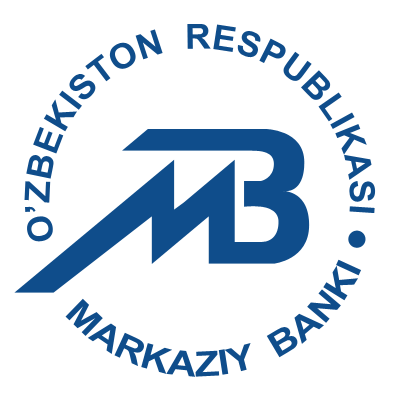 2019 йил учунЎЗБЕКИСТОН РЕСПУБЛИКАСИНИНГ ТЎЛОВ БАЛАНСИ, ХАЛҚАРО ИНВЕСТИЦИОН ПОЗИЦИЯСИ ВА ТАШҚИ ҚАРЗИ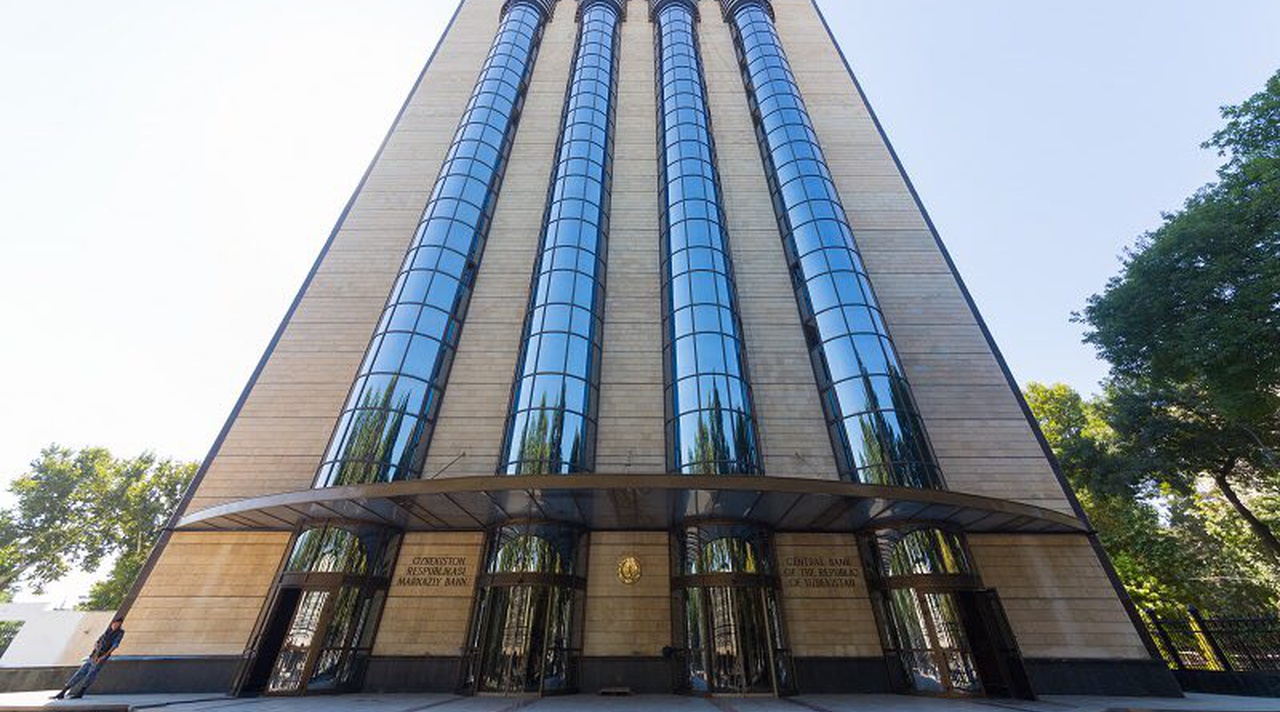 2020 йил, март Тошкент шаҳриКИРИШУшбу нашр Ўзбекистон Республикаси Марказий банкининг Валютани тартибга солиш ва тўлов баланси департаменти томонидан тайёрланган. Нашрда 2019 йил учун тўлов баланси ва халқаро инвестицион позицияси, шунингдек, ташқи қарзи бўйича маълумотлар баён этилган бўлиб, Тўлов баланси ва халқаро инвестицион позиция бўйича қўлланманинг олтинчи нашрига мувофиқ тайёрланган (ТБҚ 6. ХВФ, 2009 й.).Шу билан бирга, техник кўмак миссиясининг тавсиялари асосида БПМ6 методологиясига мувофиқ 2014-2015 йиллар учун ташқи сектор статистикасининг кўрсаткичлари қайта тузилди. Статистик кўрсаткичларни тузишда вазирликлар, идоралар ва корхоналар маълумотлари ишлатилган, шунингдек, умумий иқтисодий ҳолатнинг асосий кўрсаткичлари асосида ретроспектив баҳолашлар қўлланилган.Солиштирма таҳлилни баён этишда айрим нисбий кўрсаткичлар, шунингдек кузатилаётган ўзгаришлар бўйича экспертлик фикрлари умумиқтисодий ҳолатнинг ривожланиш контекстида уларни тушунишни осонлаштириш мақсадида келтирилмоқда. Тўлов баланси бўйича методологик изоҳ ҳамда маълумотларнинг манбалари ва тузилиши бўйича тушунтиришлар ушбу нашрнинг бошида алоҳида бўлимда келтирилди.Ҳисоб юритишнинг методологияси ўзгарганда ва қўшимча маълумотлар олинганда илгари нашр этилган тарихий қаторларга тузатишлар киритилади. Бунда, резидентлар ва норезидентлар ўртасидаги операциялар бўйича ҳисоботлар, хўжалик юритувчи субъектлар тақдим этган ахборот, аниқланган статистик фарқлар ва ташқи савдо маълумотларига аниқлик киритилиши илгари нашр этилган тарихий қаторларни қайта кўриб чиқиш манбалари ҳисобланади.Ушбу нашрда келтирилган статистик маълумотлар 2020 йилнинг март ҳолатига кўра долзарб ҳисобланади.Ушбу шарҳда келтирилган жадваллардаги маълумотлар яхлитланганлиги сабабли якуний рақам ва қўшилувчиларнинг йиғиндиси ўртасида жузъий фарқ бўлиши мумкин.Тўлов баланси ва халқаро инвестицион позиция ҳамда жами ташқи қарз бўйича таҳлилий кўринишдаги статистик жадваллар Ўзбекистон Республикаси Марказий банкининг http://www.cbu.uz/ веб-сайтида жойлаштирилган. Тўлов баланси ва халқаро инвестицион позициянинг таҳлилий ва стандарт кўринишдаги статистик жадваллар http://data.imf.org/ манзили орқали хам тақдим қилинмоқда. Нашрга тааллуқли масала ва таклифлар бўйича Ўзбекистон Республикаси Марказий банкининг Валютани тартибга солиш ва тўлов баланси департаментига қуйидаги телефон рақамлари ёки электрон почта манзиллари орқали мурожаат қилиш лозим:Шунингдек, савол ва таклифлар val@cbu.uz электрон почта манзилига юборилиши мумкин. Нашр чораклик асосда, ҳисобот чорагидан кейинги чоракнинг охирида амалга оширилади ҳамда ўзбек, рус ва инглиз тилларида тақдим этилади.Марказий банк тўлов баланси, Ўзбекистон Республикасининг халқаро инвестицион позицияси ва ташқи қарзини тузиш учун маълумотларни тақдим этиш борасидаги ҳамкорлик учун вазирликлар, идоралар ва ташкилотларга 
ўз миннатдорчилигини билдиради ҳамда кейинги самарали ҳамкорликка умид қилиб қолади.МУНДАРИЖАМЕТОДОЛОГИК ИЗОҲ	5ФОЙДАЛАНИЛГАН АТАМАЛАР ЛУҒАТИ	13I. ЎЗБЕКИСТОН РЕСПУБЛИКАСИ ТЎЛОВ БАЛАНСИ	15ЖОРИЙ ОПЕРАЦИЯЛАР ҲИСОБИ	18ТОВАРЛАР	20ХИЗМАТЛАР	23БИРЛАМЧИ ДАРОМАДЛАР	24ИККИЛАМЧИ ДАРОМАДЛАР	26КАПИТАЛ ОПЕРАЦИЯЛАРИ ҲИСОБИ	27МОЛИЯВИЙ ҲИСОБ	28ТЎҒРИДАН-ТЎҒРИ ВА ПОРТФЕЛ ИНВЕСТИЦИЯЛАР	29БОШҚА ИНВЕСТИЦИЯЛАР	30II. ЎЗБЕКИСТОН РЕСПУБЛИКАСИНИНГ ХАЛҚАРО ИНВЕСТИЦИОН ПОЗИЦИЯСИ	34ДАВЛАТ БОШҚАРУВИ СЕКТОРИ	35БАНК СЕКТОРИ	35БОШҚА СЕКТОРЛАР	36III. ЎЗБЕКИСТОН РЕСПУБЛИКАСИ ТАШҚИ ҚАРЗИ	382014 - 2019 ЙИЛЛАР УЧУН ТЎЛОВ БАЛАНСИ	422014- 2019 ЙИЛЛАР УЧУН ХАЛҚАРО ИНВЕСТИЦИОН ПОЗИЦИЯ	442014 - 2019 ЙИЛЛАР УЧУН ТАШҚИ САВДО АЙЛАНМАСИ	482016-2019 ЙИЛЛАР УЧУН ТОВАРЛАР ЭКСПОРТИ ВА ИМПОРТИ ТУЗИЛМАСИ.	492016-2019 ЙИЛЛАРДА ЮҚОРИ КОЭФФИЦЕНТЛИ ТОВАР КОНЦЕНТРАЦИЯСИ 
БИЛАН ЭКСПОРТ ҚИЛИНГАН ТОВАРЛАР	512016-2019 ЙИЛЛАРДА ЮҚОРИ КОЭФФИЦЕНТЛИ ТОВАР КОНЦЕНТРАЦИЯСИ 
БИЛАН ИМПОРТ ҚИЛИНГАН ТОВАРЛАР	542016-2019 ЙИЛЛАРДА ТОВАРЛАР БИЛАН САВДОНИНГ ЖЎҒРОФИЙ ТУЗИЛМАСИ	582014-2019 ЙИЛЛАР УЧУН КЕНГАЙТИРИЛГАН ТАВСИФНОМА БЎЙИЧА ХАЛҚАРО 
ХИЗМАТЛАРНИНГ БАЛАНСИ.	622014-2019 ЙИЛЛАР УЧУН ЎЗБЕКИСТОНГА ШАХСИЙ ТРАНСФЕРТЛАР	682014-2019 ЙИЛЛАР УЧУН ЎЗБЕКИСТОНДАН ШАХСИЙ ТРАНСФЕРТЛАР	702014-2019 ЙИЛЛАР УЧУН БИРЛАМЧИ ДАРОМАДЛАР БАЛАНСИ	722014-2019 ЙИЛЛАР УЧУН ИККИЛАМЧИ ДАРОМАДЛАР БАЛАНСИ	732014-2019 ЙИЛЛАР ДАВОМИДА ТЎҒРИДАН-ТЎҒРИ ИНВЕСТИЦИЯЛАР СОФ КЕЛИБ ТУШИШИ*	742014-2016 ЙИЛЛАР УЧУН ХАЛҚАРО ИНВЕСТИЦИОН ПОЗИЦИЯ	752017-2019 ЙИЛЛАР УЧУН ХАЛҚАРО ИНВЕСТИЦИОН ПОЗИЦИЯ	762014-2016 ЙИЛЛАР УЧУН ДАВЛАТ БОШҚАРУВ СЕКТОРИНИНГ 
ХАЛҚАРО ИНВЕСТИЦИОН ПОЗИЦИЯСИ	772017-2019 ЙИЛЛАР УЧУН ДАВЛАТ БОШҚАРУВ СЕКТОРИНИНГ 
ХАЛҚАРО ИНВЕСТИЦИОН ПОЗИЦИЯСИ	782014-2016 ЙИЛЛАР УЧУН БАНК СЕКТОРИНИНГ ХАЛҚАРО ИНВЕСТИЦИОН ПОЗИЦИЯСИ	792017-2019 ЙИЛЛАР УЧУН БАНК СЕКТОРИНИНГ ХАЛҚАРО ИНВЕСТИЦИОН ПОЗИЦИЯСИ	802014-2016 ЙИЛЛАР УЧУН БОШҚА СЕКТОРЛАРНИНГ ХАЛҚАРО ИНВЕСТИЦИОН ПОЗИЦИЯСИ	812017-2019 ЙИЛЛАР УЧУН БОШҚА СЕКТОРЛАРНИНГ ХАЛҚАРО ИНВЕСТИЦИОН ПОЗИЦИЯСИ	822019 ЙИЛ УЧУН ХУСУСИЙ ТАШҚИ ҚАРЗ БЎЙИЧА ТУШУМЛАР ВА ТЎЛОВЛАР ТЎҒРИСИДА МАЪЛУМОТ	83АСОСИЙ ҚАРЗ ВА ФОИЗЛАР БЎЙИЧА БЎЛАЖАК ТЎЛОВЛАРНИНГ ПРОГНОЗИ	84МЕТОДОЛОГИК ИЗОҲ2018 йилдан бошлаб Марказий банк Тўлов баланси ва халқаро инвестицион позиция бўйича Қўлланманинг олтинчи нашрига (ТБҚ 6. ХВФ, 2009 й.) мувофиқ тўлов баланси, халқаро инвестицион позицияси ва ташқи қарз кўрсаткичларини тайёрлаб келмоқда.Ташқи сектор статистикаси (тўлов баланси ва халқаро инвестицион позицияси)ни тузишдан асосий мақсад мамлакатнинг ташқи иқтисодий фаолиятини, хусусан унинг кўрсаткичлари, валюта курси сиёсати, резервларни бошқариш ва эҳтимолий рискларга нисбатан ташқи таъсирчанлигини таҳлил қилиш учун умумлаштирилган асосни таъминлашдир.Ўзбекистон Республикасининг тўлов баланси, халқаро инвестицион позицияси ва ташқи қарзи бўйича маълумотлар фойдаланув-чиларга чораклик асосда тақдим этилади.Тўлов баланси, халқаро инвестицион позиция ҳамда ташқи қарз бўйича маълумотлар сўнгги мавжуд маълумотлар асосида мунтазам равишда қайта кўриб чиқилиши мумкин.Ушбу методологиянинг изоҳи Тўлов баланси ва халқаро инвестицион позиция бўйича Қўлланманинг олтинчи нашридан (ТБҚ 6. ХВФ, 2009 й.) олинган бўлиб, фойдаланувчиларга тўлов балансининг асоси, принциплари ва кўрсаткичларининг таркибини тушунишла-рини осонлаштиришга мўлжалланган. 1.1 Тўлов балансининг методологик стандартлари.Тўлов баланси – маълум бир давр мобайнида резидент ва норезидентлар ўртасидаги иқтисодий операцияларни умулаштирган кўринишда акс эттирувчи тизимлаштирилган макроиқтисодий ва статистик ҳисобот. Маълумотлар ТБҚ6 асосида ҳисоб юритиш-нинг стандарт қоидалари ва тамойилларига мувофиқ тузилади ва таснифланади.Таърифлар ва асосий тамойиллар.Таркибий жиҳатдан тўлов баланси жорий операциялар ҳисоби, капитал операциялари ҳисоби ва молиявий ҳисобдан иборат. Жорий операциялар ҳисоби савдо баланси, бирламчи ва иккиламчи даромадлар балансини қамраб олади. Капитал операциялари ҳисоби ишлаб чиқарилмаган номолиявий активлар ва капи-тал трансфертларининг келиб тушиши / чиқиб кетишини кўрсатади. Молиявий ҳисоб тўғридан-тўғри инвестициялар, портфел инвестициялар, молиявий деривативлар, бошқа инвестициялар ва резерв активларидан иборатдир.Жорий операциялар ҳисоби ва капитал операциялари ҳисоби сальдоларининг йиғиндиси дунёнинг қолган қисми соф кредитланишини (тўлов баланси сальдосини) кўрсатади. Назарий жиҳатдан у молиявий ҳисоб сальдо-сига тенг бўлиши керак. Молиявий ҳисоб ҳамда нооперацион ўзгаришлар (курс, нарх ва бошқалар) йиғиндиси халқаро инвестицион позициянинг давр боши ва охиридаги қолдиқ-лар ўртасидаги фарқни беради.Иқтисодий бирлик – иқтисодий манфаатлар марказига ҳамда бир йилдан ортиқ бўлган муддат давомида мамлакат ҳудудида доимий жойлашувига эга бўлганда резидент ҳисобла-нади. Бунда жисмоний шаҳслар учун рези-дентлик фуқаролигидан қатъий назар аниқла-нади. Мамлакатнинг иқтисодий ҳудуди ҳукумат томонидан бошқариладиган ва бир хил қонунчилик амал қиладиган унинг географик ҳудудидан иборатдир. Жисмоний ёки юридик шахс давомий ёки муддати бўйича чекланмаган вақт давомида мамлакатнинг иқтисодий ҳудуди доирасида маълум бир жойлашув – турар жой, ишлаб чиқариш жойи ёки кўчмас мулкка эга бўлганда мамлакатда иқтисодий манфаатлар марказига эга ҳисобланади.Иқтисодий секторлар Тўлов баланси молиявий ҳисобининг тарки-бий қисмлари – тўғридан тўғри инвестиция-лар, портфел инвестициялар, молиявий дери-вативлар ва бошқа инвестициялар – опера-цияларни амалга ошираётган резидентлар бўйича гуруҳланади:Марказий банк – Ўзбекистон Республикаси Марказий банки;Марказий банкдан ташқари депозит ташкилотлар – Ўзбекистон Республикасининг тижорат банклари;Ҳукумат – давлат бошқарувининг марказий 
ва маҳаллий органлари;Бошқа соҳалар икки турга бўлинади: бошқа молиявий ташкилотлар (микромолиявий ташкилотлар, суғурта ташкилотлари ва бошқалар) ҳамда номолиявий ташкилотлар, уй хўжаликлари ва уй хўжаликларига хизмат кўрсатувчи нотижорат ташкилотлар.Транзакцияларнинг турлари- айирбошлашлар – операциянинг бир ишти-рокчиси томонидан иқтисодий қийматнинг унга тенг бошқа қийматга ўтказилишини англатувчи айирбошлаш сифатида талқин қилинадиган транзакциялар. Тўлов балансида акс этувчи транзакцияларнинг аксарияти айирбошлашлар сифатида таснифланиши мумкин;- трансфертлар – бир томон бошқа бир томон-га ҳеч қандай мажбуриятларсиз иқтисодий қийматни тақдим қилишини ифодаловчи транзакциялар.- инобатга олинадиган транзакциялар – тўлов балансида инобатга олинадиган ва акс эттири-ладиган, амалда тўлови бажарилмаган яъни ҳисоблаб ёзилган транзакциялар.Юқорида қайд этилган транзакциялар тўлов балансининг ҳисобларида қуйидагича акс эттирилади: Товарлар мамлакатнинг чегарасини кесиб ўтувчи товарлар билан амалга ошириладиган барча транзакцияларни ёки резидент ва норезидентлар ўртасида эгалик ҳуқуқининг ўтишини (тўлов балансининг методологияси бўйича товарлар экспорти ва импорти, портларда сотиб олинган товарлар ва номонетар олтин) ўз ичига олади. Хизматлар резидентнинг норезидентга ва норезидентнинг резидентга кўрсатган барча турдаги хизматларни қамраб олади ва қуйидагиларга бўлинади:- бошқа томонга тегишли бўлган моддий ресурсларни қайта ишлаш билан боғлиқ хизматлар;- бошқа категорияларга тегишли бўлмаган ремонт ва техник хизмат кўрсатиш билан боғлиқ хизматлар;- барча турдаги транспорт хизматлари (йўловчи, юк ва бошқалар);- саёҳатлар (иш ва туризм мақсадларида Ўзбекистонда саёҳат қилаётган норезидент-ларнинг харажатлари ҳамда иш ва туризм мақсадларида хорижда саёҳат қилаётган резидентларнинг харажатлари);- молиявий воситачиларнинг хизматлари;- бошқа категорияларга кирувчи хизматлар (қурилиш, суғурта, компютер ва ахборот хизматлари, бошқа иш билан боғлиқ хизматлар, хусусий шахсларга кўрсатилган маданий ва дам олишга оид хизматлар, бошқа категорияларга мансуб бўлмаган давлат товарлари ва хизматлари);Бирламчи даромадлар резидент ва норезидентлар ўртасидаги икки турдаги оқимларни кўрсатади: - иш берувчи томонидан иш ҳақи эвазига пул ёки натурал шаклда тўланган ишчининг даромади бўлиб, бунда операцияларнинг иштирокчилари турли резидентлик мавқеига эга. Бу мукофотлар ташриф буюрилган мамлакатда тўланадиган ва жорий трансфертлар сифатида акс эттириладиган солиқларни ҳам ўз ичига олади. Ташриф буюрилган мамлакатдаги ишчиларнинг харажатлари «Хизматлар» бўлимининг «Сафарлар» компонентида акс эттирилади;- инвестицион даромадлар резидентнинг ташқи активлари ёки ташқи мажбуриятлар бўйича қўлга киритган ёки тўлаб бериши лозим бўлган даромадларни ўз ичига олади. Инвестицион даромадлар тўғридан тўғри инвестициялар, портфел инвестициялар, бошқа инвестициялар ва резерв активлари бўйича даромадларни ўз ичига олади. Инвестицион даромадлар дивидендлар, реинвестиция қилинган даромадлар, фоизлар ва суғурта ҳамда нафақа схемаларига эга шахсларнинг ва инвестицион фондларнинг пайларига эга шахсларга тўланган маблағлардан иборат. Иккиламчи даромадлар резидент ва норезидентлар ўртасидаги жорий трансферт-ларни кўрсатади. Ушбу даромадлар категориясида бир иқтисодиётдан бошқа иқтисодиётга ҳеч қандай мажбуриятларсиз ўтказилган молиявий ёки моддий ресурслар акс эттирилади. Грантлар, гуманитар ва техник кўмаклар иккиламчи даромадларнинг энг кўп тарқалган мисоллари ҳисобланади. Мазкур гуруҳ, шунингдек, жорий халқаро ҳамкорлик, жорий даромад солиқлари, шахсий тансфертлар, ижтимоий тўловлар ва ҳаётни суғурталаш билан боғлиқ бўлмаган суғурта тўловларни ҳам ўз ичига олади. Капитал ҳисоби резидент ва норезидентлар ўртасидаги олиниши ёки тўланиши лозим бўлган капитал трансфертларни, шунингдек, ишлаб чиқарилмаган номолиявий активларнинг сотиб олиниши ёки сотилишини акс эттиради. Трансферт агар асосий фондларни сотиб олиш мақсадига ега бўлса ёки капитал қурилишни назарда тутса капитал ҳисобланади.Ишлаб чиқарилмаган номолиявий активлар шартномалар, лицензиялар, маркетинг активлари ва табиий ресурслар (яъни, ер) каби номоддий активларни ўз ичига олади.Молиявий ҳисоб активлар ва мажбуриятлар бўйича тўғридан тўғри инвестициялар, портфел инвестициялар, молиявий деривативлар, бошқа инвестициялар ва резерв активлари каби бўлимларга ажратилади.Тўғридан-тўғри инвестициялар халқаро инвестицияларнинг категорияси бўлиб, бунда бир иқтисодиёт резиденти (тўғридан-тўғри инвестор) узоқ муддатли фаолият юритиш учун бошқа иқтисодиёт резидентининг (тўғридан-тўғри инвестиция киритилган корхона) улушларини сотиб олади. Компаниянинг овоз бериш ҳуқуқини берувчи оддий акцияларининг 10%идан кам бўлмаган улушига ёки акциядорлик жамияти шаклида бўлмаган компанияда мос улушга эгалик қилувчи инвестор тўғридан-тўғри инвестор ҳисобланади. «Тўғридан-тўғри инвестиция-лаш» тушунчаси ўзаро боғлиқ корхоналар ўртасида маблағ ва моддий ресурслар киритилишини ҳам қамраб олади (корхоналар, уларнинг филиаллари ва бош офислари ўртасидаги капитал инвестициялар). Тўғридан тўғри инвестициялар акциядорлик капитали, реинвестиция қилинган даромад ва бошқа даромадларни ўз ичига олади. Портфел инвестициялар инвестицион фондларнинг акция ва пайлари ҳамда қарз қимматли қоғозлари каби шаклларга эга. Халқаро бозорларда муомалада бўлган қарз қимматли қоғозлари бозор нархларида акс эттирилади.Молиявий деривативлар бу молиявий воситалар бўлиб, бунда улар маълум бир молиявий воситаларга, кўрсаткичларга ёки хом-ашё товарларига боғланади ҳамда улар орқали махсус молиявий хатарлар сотилиши ёки сотиб олиниши мумкин. Молиявий деривативлар бўйича транзакциялар своп, опцион, кафолат, депозит ва бошқалар бўйича транзакцияларни ўз ичига олади ҳамда соф асосда баҳоланади. Бошқа инвестициялар биринчи навбатда молиявий активларнинг соф ўзгариши ва молиявий мажбуриятларнинг соф ўзгариши бўлимларига ажратилади. Бошқа инвестициялар бошқа қимматли қоғозлар, валюта ва депозитлар, қарз мажбуриятлари, суғурта ва нафақа схемалари, савдо кредитлари ва аванслари, тушум/тўлов учун бошқа ҳисобларни қамраб олади. Бошқа қимматли қоғозлар тўғридан тўғри инвестициялар ёки резерв активлари бўлмаган инвестицияларни ўз ичига олади. Бошқа қимматли қоғозлар қимматли қоғозлар шаклида бўлмайди, шунинг учун қимматли қоғозлар бўлимига киритилмайди. Валюта ва депозитлар Марказий банк, тижорат банклари, айрим ҳолларда бошқа институционал секторларга нисбатан барча талабларни ўз ичига олиб, нақд пул ва тангалар ҳамда депозит кўринишида бўлади.Суғурта, нафақа дастурлари ва стандарт суғурта дастурлари (а) суғурта техник захиралари (ҳаётни суғурталашдан ташқари), (б) ҳаёт суғуртаси ва аннуитет бўйича тўлов ҳуқуқи, (в) нафақа олиш ҳуқуқи, (г) нафақа жамғармалари маблағларини бошқарувчи компанияларга нисбатан нафақа жамғармаларининг талаблари, (д) нафақа жамғармалари билан боғлиқ бўлмаган ижтимоий тўлов учун ҳуқуқ, (е) стандарт кафолат бўйича талабларни қоплаш учун захираларни ўз ичига олади.Савдо кредитлари ва аванслари товар ва кўрсатилган хизматларга нисбатан эгалик ҳуқуқи бошқа шахсга ўтган пайтда у учун тўлов ўша пайтнинг ўзида амалга оширилмаслик ҳолатида пайдо бўлади. Агар эгалик ҳуқуқининг ўтишигача тўлов амалга оширилса, савдо аванси ўринли бўлади. Тушум / тўлов учун бошқа ҳисоблар юқорида келтирилган категориялардан ташқари тушум / тўлов учун бошқа ҳисоблардан иборат. Махсус қарз олиш ҳуқуқи (МҚҲ) халқаро резерв активи бўлиб, ХВФ томонидан яратилган ва унинг аъзоларига уларнинг расмий резервларини қўллаб-қувватлаш мақсадида ажратилади. МҚҲга фақат ХВФ аъзоларининг монетар органлари ва чекланган миқдордаги халқаро молиявий институтлар эгалик қилиши мумкин.Резерв активлари ташқи активлар бўлиб, Марказий банк ихтиёрида бўлади ва у томонидан тўлов балансини молиялаштириш, валюта бозорида интервенцияни амалга ошириш ва шу билан боғлиқ бошқа мақсадларда фойдаланилади.Тўлов баланси икки ёқлама ёзув тизими асосида шакллантирилади. Ҳар бир транзакция бир хил катталикдаги иккита ёзув билан акс эттирилади. Ёзувларнинг бири кредит бўйича, бошқаси дебет бўйича амалга оширилади. Масалан, экспорт операцияси амалга оширилганда, ушбу транзакция тўлов балансининг «экспорт» қисмида кредит бўйича ва «Активлар – валюта ва депозитлар» қисмида дебет бўйича акс эттирилади. Барча дебет ва кредит ёзувларининг йиғиндиси нолга тенг бўлиши керак. Аммо амалиётда кўп ҳолларда ҳисоблар мувозанатлашмайди. Тўлов баланси учун маълумотлар кўпинча турли хил манбалардан олинади ва бунинг оқибатида фарқлар пайдо бўлиб, улар «соф хато ва йўқотишлар» қаторида акс эттирилади.Кредит бўйича ёзувлар экспорт, олинган бирламчи ва иккиламчи даромадлар ва ишлаб чиқарилмаган номолиявий активлар-нинг хариди бўйича амалга оширилади. Дебет бўйича ёзувлар импорт, тўланган бирламчи ва иккиламчи даромадлар ва ишлаб чиқарилмаган номолиявий активларнинг сотуви бўйича амалга оширилади. Халқаро ҳисоблар молиявий ҳисобдаги соф ўзгаришлар ёзуви тамойилига амал қилади. Соф ёзувлар тамойили тўлов балансининг айнан бир томонидаги маълум бир молиявий активлар ва мажбуриятларнинг соф ўзгаришини кўрсатади (ўсишдан пасайишни айириш орқали). Молиявий активлар ва мажбуриятлар бўйича транзакциялар «Молиявий активларнинг соф ўзгариши» ва  «Молиявий мажбуриятларнинг соф ўзгариши» бўлимида акс эттирилади. Молиявий активларнинг соф ўзгариши активнинг ошиши ва айнан шу активнинг камайиши ўртасидаги фарққа тенгдир. Мусбат ишорали ёзув активларнинг кўпайишини, манфий ишорали ёзув активларнинг камайишини англатади. Молиявий мажбуриятларнинг соф ўзгаришини ҳисоблашда активларни ҳисоблашдаги каби усулдан фойдаланилади.Бозор нархлари халқаро ҳисобларни баҳолашнинг асоси ҳисобланади. Транзакция-лар бўйича бозор нархлари харидорнинг ихтиёрий равишда  бирор-бир нарсани уни ихтиёрий равишда сотаётган сотувчига тўлашга тайёр бўлган маблағларнинг ҳажми каби аниқланади. Айирбошлаш фақатгина мустақил шахслар ўртасида ва тижорат мақсадларида амалга оширилади. Транзакциянинг қайд этилиш вақти – мулк ҳуқуқи ўтишининг ҳақиқий ёки баҳоланган вақти. Бу транзакция молиявий ҳисоботларда акс эттирилган вақтдир. Тўлов балансининг стандарт ва таҳлилий кўриниши Стандарт кўриниш – тўлов баланси кўрсаткичлари миллий ҳисоблар ва бошқа макроиқтисодий статистикага мувофиқ бўлган шаклда гуруҳланади. Тўлов балансининг таҳлилий кўриниши – халқаро резервлар, халқаро донорларнинг кредитлари ва бошқа манбалар томонидан тўлов балансининг умумий салдосини молиялаштириш манбаларини акс эттириш мақсадида тўлов балансининг стандарт кўринишини қайта ташкил қилишни кўзда тутади. 1.2. Маълумотларнинг манбалари ва компонентларни тузиш бўйича изоҳларДавлат божхона қўмитаси, Давлат статистика қўмитаси, маҳсулот тақсимотига оид келишув бўйича корхоналар ва операторларнинг маълумотлари, Давлат персоналлаштириш маркази, Марказий банк, Молия вазирлиги, Ташқи ишлар вазирлиги ва бошқа давлат ҳамда хусусий ташкилотлар тўлов балансини тузиш учун керакли маълумотларнинг асосий манбалари ҳисобланади.  Маълумотларнинг сифатини яхшилаш ва уларнинг методология билан мувофиқлигини таъминлаш мақсадида олинган ҳисоботлар билан бирга айрим ўзгартиришлар киритилади. Товарларнинг импорт/экспортига оид маълумотларТўлов балансида экспорт ва импортга оид маълумотлар ФОБ нархларида акс эттири-лади. Товарларнинг олиб кирилиши ва олиб чиқилиши бўйича маълумотлар Давлат божхона қўмитасидан олинади. Импорт қилинаётган товарларнинг СИФ нархлари товар юкланадиган минтақа ва чегарадаги транспорт тури инобатга олинган ҳолда товарнинг оғирлиги бўйича ҳисобланган коэффициент асосида тўғирланади. Давлат божхона қўмитасидан олинган расмий маълумотлар олтин экспортига оид маълумот-лар билан тўлдирилади ва Марказий банк томонидан амалга ошириладиган «мокилик» экспорти ва импортини баҳолаш ҳамда қўшимча маълумотлар ва асосий савдо ҳамкорлари бўйича «қарама-қарши» статистикадан аниқланган фарқлар асосида тўлдирилади. Жисмоний шахслар томонидан кейинчалик қайта сотиш мақсадида олиб кирилган/олиб чиқилган товарларнинг нархи «мокилик» савдоси иштирокчилари сонининг улар томонидан экспорт ёки импорт қилинган товарларнинг (мамлакатнинг барча ҳудуд-ларидаги аэропорт ва чегара постларида ҳар чоракда ўтказилган сўровнома асосида шакллантирилади) ўртача нархларига кўпай-тириш орқали ҳисобланади.Халқаро хизматлар: Транспорт хизматлари бўйича расмий маълумотлар Давлат статистика қўмитасидан олинади. Салмоқли ва етмаётган компонент-лар бўйича қўшимча маълумотлар олинади ва ҳисоб-китоб қилинади. Хусусан: Транспорт хизматлари бўйича- ҳаво, темир йўл ва автомобил транспортига оид хизматларнинг ҳажми баҳоланади. Масалан, ҳаво транспортига оид хизматлар ҳаво транспорти орқали мамлакатга келган ва уни тарк этган чет эл фуқароларининг сонини (миллий авиатранспорт хизматидан фойдаланган Ўзбекистон фуқаро-ларини чиқариб ташлаган ҳолда) Ўзбекистон фуқароларининг ташриф буюрадиган асосий мамлакатларига бориш чиптасининг ўртача нархига кўпайтириш йўли билан аниқланади;- ҳаво транспорти орқали амалга ошириладиган экспорт бўйича маълумотлар, шунингдек Ўзбекистон аэропортларидаги ҳаво кемалари орқали экспорт қилинган ҳамда хорижий мамлакатларидаги Ўзбекистоннинг ҳаво кемалари орқали импорт қилинган товарлар ҳақидаги  маълумотлар миллий ваиаташувчидан олинади;- норезидентлар учун ташиладиган юкларнинг ҳажми ва нархига оид маълумотлар «Ўзбекистон темир йўллари» АКдан олинади;- СИФ-ФОБ бўйича тузатишлар ҳар бир транспорт тури бўйича импорт қийматларига мазкур транспорт тури бўйича импорт ҳажмининг унинг умумий ҳажмидаги улушидан келиб чиқиб алоҳида қўшилади.Сафарлар бўйича:- иш билан боғлиқ туризмнинг дебети ва кредити бўйича Давлат статистика қўмита-сининг маълумотларига қисқа муддатли ишчиларнинг хорижда ишлаш даврида амалга оширган харажатлари қўшилади;- шахсий сафарларнинг (туризм) дебети ва кредити бўйича туризм хизматлари экспорти ва импортининг қийматлари чегара хизмати маълумотлари ва 2018 йилнинг май ойида Давлат статистика қўмитаси томонидан ўтказилган туризмга оид сўровнома натижаларига асосан ҳисоблаб чиқилади. Резидентлардан олинган туризмга оид сўровнома натижалари бўйича шаклланти-рилган коэффициентлар транспорт харажат-лари қийматларини ҳам ўз ичига олганлиги сабабли транспорт харажатларини икки марта ҳисобга олишни олдини олиш учун мақсадида улар туризм дебетидан чиқариб ташланади. Бошқа хизматлар бўйича: - бошқа категорияларга кирмайдиган давлат хизматлари ҳақидаги маълумотларни акс эттириш учун Ташқи ишлар вазирлигидан олинадиган маълумотлардан фойдаланилади. - суғурта билан боғлиқ хизматларни акс эттириш учун маълумотлар суғурта компания-ларидан олинади ҳамда фарқлар аниқланган ҳолатларда тузатишлар киритилади. Бундан ташқари, СИФ-ФОБ тузатувлври бўйича ҳисобланган юкларни суғурталаш хизматлари ҳам акс эттирилади.Бирламчи даромадлар- бирламчи даромадларнинг ҳисоб-китоблари Марказий банк томонидан шакллантири-ладиган пул ўтказмаларига оид маълумотлар ва Давлат божхона қўмитаси томонидан 
2018 йилгача шакллантирилган нақд хорижий валютанинг олиб киритилишига оид маълу-мотлар асосида амалга оширилади. Маълу-мотлар Ўзбекистон Респуб-ликаси ҳудудидаги элчихоналар ва халқаро муассассаларда ишлаётган резидентлар даромад-ларининг ҳажми билан тўлдирилади. Қисқа муддатли ишчиларнинг иш хақларини баҳолаш техник кўмак бериш миссияси доирасида ХВФ мутахассиси томонидан тавсия этилган тартибда амалга оширилади. Бунда қисқа муддатли ишчилар сонининг қолдиғини аниқлашда ҳисоб-китобларда жорий ва сўнгги уч чоракда хорижга ишлаш мақсадида борган Ўзбекистон фуқаролари сонининг камаювчи қолдиқ коэффициенти қўлланилади. Қисқа муддатли ишчилар ту-шумларининг жами қийматини аниқлаш учун уларнинг сонини даромадларининг ўртача қийматига кўпай-тирилади. Мазкур ёндашув-ни қўллаш орқали уларнинг сафар харажат-лари ва солиқ ҳамда патент божлари ҳам аниқланади. - инвестицион даромадлар Марказий банк, тижорат банклари, Молия вазирлиги ва маҳсулот тақсимотига оид битим (МТБ) асосида фаолият юритувчи корхоналардан олинган маълумотлар асосида ҳисобланади. Бунда тижорат банклари кафолатланмаган хусусий қарз бўйича ҳисоб-китобларга оид маълумотларни тақдим қилса, Молия вазир-лиги эса ҳукумат томонидан ёки унинг кафола-ти остида жалб қилинган қарз маблағлари бўйича ҳисоб-китобларга оид маълумотларни тақдим қилади.Иккиламчи даромадлар- шахсий ўтказмалар хисоби Марказий банк томонидан шакллантирилган халкаро пул ўтказмалари оқими маълумотлари ва Давлат божхона қўмитаси томонидан 2018 йилгача тузилган олиб кирилган нақд чет эл валютаси маълумоти асосида амалга оширилади. Ўзбекистон фуқоралари томонидан олинган умумий халкаро пул ўтказмалари ва олиб кирилган нақд чет эл валютаси қийматидан қиска муддатдаги ишчиларнинг соф даромади айрилиб ҳисобланади.- пул кўринишида тақдим этилган грантлар хақидаги маълумотлар тижорат банклари томонидан тақдим қилинади, товар ва махсулот кўринишида олинган инсонпарвар-лик ёрдами эса Давлат божхона қўмитаси томонидан тақдим қилинадиган маълумот-лардан олинади.- Молия вазирлиги Ўзбекистон Республика-сининг халқаро ташкилотларга тўланган тўлов-лари хақида маълумот беради.Капитал хисобКапитал трансфертлар тижорат банклари ва бошқа маълумот ресурсларидан олинган маълумотлар асосида тузилади. Молиявий хисобТуғридан-туғри инвестициялар - тўғридан-тўғри инвестициялар ҳақида маълумотлар Халқаро валюта жамғармаси томонидан тавсия килинган ҳисобот формаларида Давлат статистика қўмитаси тарафидан амалга оширилган сўровнома натижалари асосида тузилади. Шу билан бирга, маҳсулот тақсимотига оид битимлар доирасида фаолият юритаётган корхоналар ўзларига киритилган инвестициялар хақида маълумот берадилар. Тижорат банкларига ва нобанк молиявий ташкилотларга (суғурта компаниялари, лизинг компаниялари ва бошқалар) амалга оширилган тўғридан-тўғри инвестициялар ҳақидаги маълумотлар тижорат банклари ва нобанк молиявий ташкилотлар томонидан тақдим қилинади. Ўзаро боғлиқ корхоналар ўртасидаги фирмалараро қарзлар бўйича маълумотлар тижорат банклари томонидан тақдим қилинади. - Ўзбекистон корхоналариниг чет элга киритган тўғридан тўғри инвестициялари қиймати сезиларли даражада емас. Шунингдек, уларнинг реал ҳажмини маъмурий маълумотлар ёрдамида аниқлашнинг имкони мавжуд эмас.Портфел инвестициялар- портфел инвестициялар ҳақида маълумотлар Халқаро валюта жамғармаси томонидан тавсия килинган ҳисобот формаларида Давлат божхона қўмитаси тарафидан амалга оширилган сўровнома натижалари асосида тузилади. Тижорат банкларига ва нобанк молиявий ташкилотларга (суғурта компаниялари, лизинг компаниялари ва бошқалар) амалга оширилган портфел инвестициялар ҳақидаги маълумотлар тижорат банклари ва нобанк молиявий ташкилотлар томонидан тақдим қилинади. Муомалада бўлган кимматли қоғозларнинг бозор нархлари тўғрисидаги маълумотлар  «Bloomberg»дан олинади.Бошқа инвестициялар- ташқи қарз ва вакиллик ҳисобидаги колдиқлар хақидаги маълумотлар Марказий банк, Молия вазирлиги ва тижорат банклари маълумотлари асосида тузилади; - савдо кредитлари тижорат банкларидан олинадиган ҳисоботлар асосида тузилади.Резерв активлари - Марказий банк резерв активлари хақидаги маълумотлар манбаи ҳисобланади.1.3 Ҳалкаро инвестицион позициясининг методологик стандартлариЎзбекистон Республикасининг Халкаро инвес-тицион позицияси (ХИП) тўлов баланси ва ҳалкаро инвестицион позицияси Қўлланма-сининг олтинчи нашри асосида тузилади (ТБҚ6).ХИП маълум бир давр учун мамлакатнинг ташқи молиявий активлари ва мажбурият-ларининг қолдиғини кўрсатади. ХИП Марка-зий банк, Марказий банкдан ташқари депозит қабул қилувчи корпорациялар, ҳукумат ва бошқа секторлар каби турли институционал секторларнинг норезидентларга нисбатан талаб ва мажбуриятларининг тўлиқ таркибини ўз ичига олади. Бу ҳисоботнинг асосий бўлим-лари молиявий ҳисоб бўлимларига тўғри келади: тўғридан-тўғри инвестициялар, портфел инвестициялар, молиявий дери-вативлар, бошқа инвестициялар ва резерв активлари.Иқтисодиётнинг молиявий активлари ва мажбуриятлари ўртасидаги фарқ соф инвес-тицион позицияга тенгдир. Шундай қилиб, ХИПдаги сектор «соф кредитор» ёки «соф қарздор» бўлиши мумкин.ХИП жадвал кўринишида тузилиб, ўзида операциялар бўйича оқимлар ва қолдиқларни акс эттиради.1.4. Узбекистон Республикаси ташқи қарзи бўйича маълумотлар манбалари ва кўрсаткичларнинг шакллантирилиши.Ўзбекистон Республикасининг ташқи қарзи Ўзбекистон Республикаси резидентларининг ташқи қарз бўйича, шунингдек ташқи қарз бўйича ҳисобланган, аммо ҳали тўланмаган фоизлари бўйича қарздорлик қолдиқларини ўзида акс эттиради. Ташқи қарз, хусусий сектор ташқи қарзи ва давлат ташқи қарзига бўлинади.Давлат ташқи қарзи, Ўзбекистон Республикаси ҳукумат томонидан ёки унинг кафолати остида олинган кредитларни ўз ичига олади.Ўзбекистон Республикаси Молия вазирлиги давлат қарзлари бўйича келиб тушган маблағлар, ҳисобланган фоизлар ва амалга оширилган тўловлар ҳақида маълумотларни тақдим этади.Хусусий сектор ташқи қарзи бош компаниялар томонидан тақдим қилинган қарздорликлар-ни ҳисобга олган ҳолда, Ўзбекистон Респуб-ликаси ҳукумати кафолатисиз олинган ташқи қарздорликларни ўз ичига олади. Хусусий секторнинг ташқи қарзи бўйича маълумотлар тижорат банклари томонидан тақдим қилинади.Хусусий сектор ташқи қарзлари бўйича маълумотлар иқтисодиёт секторларининг кесимида (нефтегаз ва энергетика, банк, телекомуникация, текстиль ва бошқа сектор-ларда) шаклланади.Шунингдек, асосий қарзнинг ва фоизларнинг сўндирилиш прогнозлари ҳақидаги маълумотлар ҳам банклар томонидан тақдим қилинади.1.5. Маълумотлар тузишнинг қонуний асослари.1. «Ўзбекистон Республикаси Марказий банки тўғрисида» ва «Валютани тартибга солиш тўғрисида»ги Ўзбекистон Республикасининг Қонунлари (янги таҳрирда).2. Ўзбекистон Республикаси Президентининг 2018 йил 9 январдаги УП-5296-сонли «Ўзбекистон Республикаси Марказий банки-нинг фаолиятини тубдан такомиллаштириш чора-тадбирлари тўғрисида»ги Фармони.3. Ўзбекистон Республикаси Президентининг 2017 йил 12 сентабрдаги Р-5054-сонли «Ўзбекистон Республикасининг иқтисодий ва молиявий кўрсаткичларининг оммабоплиги ва очиқлигини таъминлаш чора-тадбирлари тўғрисида»ги Фармойиши.4. Ўзбекистон Республикаси Вазирлар Маҳкамасининг 2018 йил 3 апрелдаги 263-сонли «Ўзбекистон Республикасининг ташқи сектори статистикаси шакллантирилишини таъминлаш чора-тадбирлари тўғрисида»ги Қарори.ФОЙДАЛАНИЛГАН АТАМАЛАР ЛУҒАТИI. ЎЗБЕКИСТОН РЕСПУБЛИКАСИ ТЎЛОВ БАЛАНСИ2019 йилда Ўзбекистон Республикаси тўлов балансининг ҳолати бир қатор ички 
ва ташқи омиллар таъсирида шаклланди. 2019 йилда тўлов баланси ҳолатига таъсир қилган ички омиллар бўлиб, 
2018 йилдаги каби ҳудудларни ривожлантириш бўйича давлат дастурларини жадал тарзда амалга ошириш билан боғлиқ иқтисодиётни кредитлаш ҳажмининг ошиши, ташқи қарз ва хорижий инвестициялар ҳажмининг ортиши ҳисобланди.Ҳомашё товарлари нархларининг ижобий динамикаси, шунингдек пул ўтказмалари бўйича тушумларнинг кўпайиши ташқи омиллар бўлиб ҳисобланди.Ички ва ташқи омилларнинг таъсирини ҳисобга олган ҳолда 2019 йил учун жорий операциялар ҳисоби дефицити 3,2 млрд. АҚШ долларини (бундан кейин – доллар) ёки ялпи ички маҳсулотнинг (бундан кейин – ЯИМ) 5,6 фоизини ташкил қилди. (1-жадвал).Жорий операциялар ҳисобининг дефицити молиявий ҳисоб бўйича капитал оқими, хусусан ташқи қарздорликнинг ошиши, Ўзбекистон иқтисодиётини кредитлаш ҳажмининг ортиши ва хорижий инвестициялар ҳисобидан молиялаштирилди.Кредитлар ва қарзлар шаклидаги соф ташқи қарздорлик ҳажми 2018 йилга нисбатан икки баробардан зиёдга ёки 5,6 млрд. долларга ўсди ва йил охирида 22,1 млрд. долларни ташкил қилди. Ташқи қарзни жалб қилиш, асосан, давлат сектори ва банк сектори томонидан амалга оширилди, бошқа секторлар томонидан мажбуриятларнинг сўндирилиши уларнинг қарз жалб қилишидан кўп бўлди.Бундан ташқари, давлат ва банк секторлари томонидан халқаро бозорларга евробондларни жойлаштириш орқали 1,3 млрд. долларга тенг портфель инвестициялар жалб қилинди. 2019 йилда иқтисодиётни кредитлаш 54 фоизга ўсди. Иқтисодиётни юқори даражада кредитлаш реал сектор ва қурилиш соҳаси учун зарур бўлган импорт товарларига бўлган талабнинг сақланиб қолишига таъсир қилди.Тўғридан-тўғри хорижий инвестицияларнинг соф ҳажми 2,3 млрд. долларни ташкил қилди (2018 йилда 625 млн. долл.). Шунингдек, соф инвестициялар ҳажми, маҳсулот тақсимотига оид битимлар доирасида фаолият юритаётган корхоналарнинг операцияларидан ташқари, 2,8 млрд. долларни, бош компаниялардан жалб қилинган қарз инструментлари кўринишидаги инвестициялар эса 168,7 млн. долларни ташкил қилди. Маҳсулот тақсимотига оид битимлар доирасида фаолият юритаётган корхоналар инвестициялари ҳажмининг соф қисқариши 671,7 млн. долларга тенг бўлди. Резерв активлари бўйича операциялар 1,4 млрд. долларни ташкил қилди. Бунда, халқаро бозорларда олтин нархи ўзгаришининг ижобий динамикаси ҳисобига (2019 йил давомида олтиннинг нархи 17,9 фоизга – 1281,6 дан 1511,5 долл./тр.унцияга ўсди) олтин валюта заҳирасининг ҳажми кўпайди ва 29,2 млрд. долларга етди.Сўмнинг реал эффектив айирбошлаш курси индекси 2019 йилда барқарорлашди. Шу билан бирга, сўм курсининг 2019 йил мобайнидаги турли йўналишдаги динамикаси ички омилларнинг тўлов балансига бўлган таъсирини юмшатишга хизмат қилди.Асосий савдо ҳамкор мамлакатларининг валюталарига нисбатан сўмнинг икки томонлама реал айирбошлаш курси индексининг базис даврга нисбатан тушиши, Ўзбекистонда ишлаб чиқарилган товарларнинг асосий савдо хамкорларда ишлаб чиқарилган товарларга нисбатан арзонлаштириб, экспортни қўллаб қувватловчи даражада бўлди. (1-диаграмма).1-диаграммаСЎМНИНГ АСОСИЙ ВАЛЮТАЛАРГА НИСБАТАН РЕАЛ КУРСЛАРИ(январь 2014 = 100)1-жадвалЎЗБЕКИСТОН ТАШҚИ СЕКТОРИНИНГ АСОСИЙ КЎРСАТКИЧЛАРИ.ЖОРИЙ ОПЕРАЦИЯЛАР ҲИСОБИ2019 йилнинг якунлари бўйича жорий операциялар ҳисобининг сальдоси манфий бўлиб, 3,2 млрд. долларни ташкил қилди (2018 йилда 3,6 млрд. долл.). Бунда манфий сальдонинг 2018 йилга нисбатан қисқариши кузатилиб, экспортнинг ўсиш суръатлари импортнинг ўсиш суръатларидан юқорироқ бўлганлиги номонетар олтин сотилиши билан изоҳланади. (2-диаграмма).2-диаграммаЖОРИЙ ОПЕРАЦИЯЛАР ҲИСОБИНИНГ КОМПОНЕНТЛАР БЎЙИЧА САЛЬДОСИ(млн. доллар) 2019 йилда жорий операциялар ҳисобининг даромадлар қисмида товарлар, хизматлар ва иккиламчи даромадлар бўйича ўтган йилга нисбатан ўсиш кузатилган бўлса, бирламчи даромадлар бўйича камайиш кузатилди. (2-жадвал).2-жадвалЖОРИЙ ДАРОМАДЛАР ВА ХАРАЖАТЛАР СТРУКТУРАСИ(млн. долл.) *шунингдек, газ – 2,3 млрд. долл., қимматбаҳо металлар (олтин) – 4,9 млрд. долл. Шундай қилиб, 2019 йил якунларига кўра, савдо балансининг манфий сальдоси, халқаро хизматларни ҳисобга олган ҳолда, ТБҚ6 методологиясига мувофиқ, 9,6 млрд. долларни ташкил этди. Бунда, бирламчи ва иккиламчи даромадларнинг ижобий сальдоси эса 6,3 млрд. долларни ташкил этди.ТОВАРЛАР2019 йилда товарлар бўйича ташқи савдо айланмаси, қимматбаҳо металлар (олтин) савдоси ва тузатишларни (662 млн. долл.) ҳисобга олган ҳолда, 35,1 млрд. долларни ташкил этди (2018 йилда 29,6 млрд. долл.). Шундан экспорт ҳажми 13,9 млрд. доллар ва импорт ҳажми 21,2 млрд. долларга тенг. Шу муносабат билан, савдо балансининг дефицити 7,3 млрд. долларни ташкил этди.Товарлар экспорти ҳажми 2018 йилга нисбатан 22 фоизга ортди. Жами экспортнинг 35 фоизини олтин ва 16 фоизини газ ташкил қилмоқда. Бунда, газ экспортида 2018 йилга нисбатан 9 фоизга қисқариш кузатилди.2019 йилда товарлар экспортининг ҳажми (олтин экспортини ва тузатишларни ҳисобга олмаган ҳолда) ўтган йилга нисбатан 7 фоизга кўпайди (2018 йилда ўсиш 
23 фоизни ташкил қилган) (3-диаграмма).3-диаграммаТОВАРЛАР ЭКСПОРТИ КОМПОНЕНТЛАРИ(млн. доллар)Товарлар импортининг ҳажми 2018 йилга нисбатан 16 фоизга ўсган. Шу билан бирга, 2019 йилда 2018 йилдагига нисбатан ўсиш суръатида секинлашув кузатилди. 
(4-диаграмма).4-диаграммаТОВАРЛАР ИМПОРТИ КОМПОНЕНТЛАРИ(млн. доллар) 2019 йилда товарлар экспорти умумий ҳажмининг 82 фоизи олтита давлатга тўғри келган бўлиб, бунда 20 фоизи Швейцария (олтин), 17 фоизи Буюк Британия (олтин), 
13 фоизи Хитой, 15 фоизи Россия, 9 фоизи Қозоғистон ва 8 фоизи Туркияга тўғри келади.
(5-диаграмма).Хом ашё товарлари (олтин ва табиий газ) улуши жами экспорт ҳажмининг 
53 фоизини ташкил қилиб, шунда 36 фоизи олтин ва 17 фоизи табиий газга тўғри келади. Бунда табиий газ экспортининг умумий ҳажмидан 40 фоизи Хитойга, 39% Россияга
ва 19% Қозоғистонга амалга оширилган.Шу билан бирга, товарлар импортининг асосий қисми «машиналар, ускуналар, механизмлар»га – 7,1 млрд. доллар (2018 йилда 6,2 млрд. доллар), «қимматбаҳо бўлмаган металлар ва улардан тайёрланган маҳсулотлар» – 2,9 млрд. доллар (2018 йилда 2,4 млрд. доллар), «қуруқликдаги, сувдаги ва ҳаво транспорти воситалари» – 2,8 млрд. доллар (2018 йилда 2,6 млрд. доллар) каби гуруҳларга тўғри келмоқда ҳамда уларнинг жами товарлар импортидаги улуши 57 фоизни ташкил қилди (2018 йилда 60 фоиз) 
(6-диаграмма). 5-диаграммаТОВАРЛАР ЭКСПОРТИНИНГ АСОСИЙ МАМЛАКАТЛАРИ(млн. доллар) 6-диаграммаИМПОРТ ТОВАРЛАРИНИНГ АСОСИЙ ГУРУҲЛАРИ (импортнинг умумий ҳажмига нормаллаштирилган) (млн. долл.)Бунда, 2018 йилга нисбатан товарлар импортининг ўсиш суръати Хитойдан 
33 фоизга, Россиядан 22 фоизга, Корея Республикасидан 29 фоизга ва Қозоғистондан 
29 фоизга ўсган. 2019 йилда ушбу мамлакатларнинг жами импортдаги улушлари 
62 фоизни ташкил қилиб, унда Хитой 22 фоиз, Россия 19 фоиз, Корея Республикаси 
12 фоиз ва Қозоғистон 9 фоизни ташкил қилган. (2018 йилда мазкур мамлакатларнинг жами импортдаги улуши 58 фоизни ташкил қилиб, уларнинг ҳар бири 20 фоиз, 18 фоиз, 11 фоиз ва 9 фоизга тенг бўлган). Шу билан бирга, Европа мамлакатларининг импортдаги улуши 25 фоиздан 23 фоизгача пасайди. Мазкур ўзгаришлар импорт ҳажмида асосий савдо ҳамкорлари улушининг ортиши билан боғлиқдир.ХИЗМАТЛАРХизматлар бўйича халқаро савдонинг манфий сальдоси 2018 йилга нисбатан 
7 фоизга қисқариб, 2,3 млрд. долларни ташкил қилди. Шу билан бирга, хизматлар экспорти ва импорти тузилмасида транспорт хизматлари ва сафарлар билан боғлиқ хизматларнинг устунлиги сақланиб қолмоқда. (7-8-диаграмма). 7-диаграммаХИЗМАТЛАР ЭКСПОРТИ (АСОСИЙ КОМПНЕНТЛАР БЎЙИЧА)(млн. доллар) Хизматлар экспортининг ҳажми 3,1 млрд. долларни ташкил қилган бўлса 
(2018 йилда – 2,7 млрд. доллар), уларнинг импорти 5,4 млрд. долларни ташкил этди 
(2018 йилда – 5,2 млрд. доллар). Жами хизматлар экспорти ва импорти ҳажмининг 
89 фоизи транспорт хизматлари ва туризм (сафарлар) билан боғлиқ хизматларга тўғри келади. 2019 йилда халқаро хизматлар бўйича дефицитнинг қисқариши асосан туризм соҳасидаги хизматлар экспортининг 29 фоизга ортиши билан боғлиқ.8-диаграммаХИЗМАТЛАР ИМПОРТИ (АСОСИЙ КОМПОНЕНТЛАР БЎЙИЧА)(млн. доллар) Транспорт хизматлари импортида доимгидек темир йўл ва автомобиль транспорти билан боғлиқ хизматлар устунлик қилди. Темир йўл транспорти хизматлари ҳажми 1,3 млрл. долларни ташкил қилган бўлса (2018 йилда – 1,2 млрд. доллар), автомобиль транспорти хизматлари импортининг ҳажми 479 млн долларга (2018 йилда – 422 млн. доллар), бошқа турдаги транспорт хизматлари импортининг ҳажми эса 783 млн долларга (2018 йилда – 802 млн. доллар) тенг бўлди.БИРЛАМЧИ ДАРОМАДЛАР2019 йилда бирламчи даромадлар бўйича ижобий сальдо 873 млн. долларга тенг бўлди (2018 йилда 1,5 млрд. доллар) (9-диаграмма). Бирламчи даромадлар сальдосининг қисқариши қисқа муддатли меҳнат муҳожирлар сонининг камайиши ва ташқи қарз ҳамда инвестициялар бўйича норезидентлар даромадларининг кўпайиши билан боғлиқ.Қисқа муддатга хорижга меҳнат фаолиятини амалга ошириш мақсадида кетган Ўзбекистон фуқаролари томонидан олинган иш ҳақи миқдори 2019 йилда “Даромадлар” моддасининг асосий манбаи бўлиб, 2,7 млрд. долларни ташкил қилди (2018 йилда 2,9 млрд. доллар).Резидентларнинг инвестициялардан олган даромадлари 293 млн. долларни ташкил этиб (2018 йилда 238 млн. доллар), улардан 284 млн. доллари (2018 йилда 226 млн. доллар) халқаро резервларни жойлаштиришдан олинган даромадлардир. Қолган қисми эса, асосан резидентларнинг чет эл банкларидаги вакиллик ҳисобварақлари ва депозитларидан олинган даромадлардир.9-диаграммаБИРЛАМЧИ ДАРОМАДЛАР КОМПОНЕНТЛАРИНИНГ ЎЗГАРИШИ(млн. доллар)Шу билан бир қаторда, норезидентларнинг инвестициялардан олган даромадлари 2 млрд. долларни (2018 йилда 1,7 млрд. доллар) ташкил қилиб, ўсиш жалб қилинган кредитлар ва қарзлар, шунингдек халқаро облигациялардан олинган даромадлар ҳисобига кузатилди (2019 йилда 730 млн. доллар, 2018 йилда 516 млн. доллар). Шу билан бирга, тўғридан-тўғри хорижий инвестициялардан олинган даромадлар 1,3 млрд. долларни ташкил қилмоқда (2018 йилда 1,1 млрд. доллар).Кўриб чиқилаётган даврда тўғридан-тўғри инвестициялардан олинган даромадларнинг 55 фоизи хорижий инвесторларнинг реинвестиция қилинган даромадларидир (2018 йилда 61 фоиз).ИККИЛАМЧИ ДАРОМАДЛАРИккиламчи даромадларнинг ижобий сальдоси 5,5 млрд. долларни ташкил қилиб, (2018 йилда 4,2 млрд. доллар), бу асосан узоқ муддатли меҳнат мигрантларининг трансчегаравий пул ўтказмалари ҳисобига таъминланди.Жисмоний шахслар – резидентларга (уй хўжаликларига) чет элдан юборилган трансферт ўтказмалари иккиламчи даромадлар моддасининг асосий компонентидир. Бунда, уй хўжаликларига трансферт пул ўтказмалари асосан халқаро пул ўтказмалари тизимлари орқали амалга оширилмоқда. Ўз навбатида, тадқиқотлар шуни кўрсатмоқдаки, тўланган трансфертлар резидентлар томонидан хорижга норезидентларга юборилган трансчегаравий пул ўтказмаларини назарда тутади 
(10-диаграмма).10-диаграммаЖОРИЙ ТРАНСФЕРЛАР(млн. доллар)Иккиламчи даромадлар бўйича 2019 йилда тушумлар, худди олдинги даврлардаги каби, мавсумий характерга эгадир. Шу билан бирга, Ўзбекистон фуқароларига келиб тушувчи трансчегаравий пул ўтказмаларининг бир қисми уларнинг доимий равишда чет элда бўлган ёки яшайдиган қариндошлари томонидан жўнатилади (11-диаграмма). Қайд этиш лозимки, амалиётда пул ўтказмалари нафақат қисқа муддатли ишчилар ва норезидентлар (бир йилдан ортиқ муддат давомида чет элда бўлган ишчилар) томонидан оилаларига маблағ юбориш мақсадида, балки ташқи савдо операциялари бўйича ҳисоб-китоблар мақсадида ҳам амалга оширилиши мумкин. 
Шу сабабли, пул ўтказмалари ва резидент-жисмоний шахслар томонидан нақд кўринишда олиб кирилган маблағлар миқдори мокилик экспорти ҳажмига камайтириб борилмоқда. 11-диаграммаЖИСМОНИЙ ШАҲСЛАРГА ТУШУМЛАРНИНГ АСОСИЙ МАНБАЛАРИ(млн. доллар) 2014-2019 йилларда кузатилган пул ўтказмалари ва хорижий валюталарнинг нақд ҳолда киритилиши трендидаги ўзгаришлар ушбу ташқи оқимларнинг ўзгариши иккиламчи даромадлар балансига таъсирини кўрсатмоқда. Шундай қилиб, 2015 йилда резидентларга пул ўтказмаларининг камайиши жорий ҳисоб сальдосининг пасайишида асосий омил бўлди. Бунда, 2018-2019 йилларда норезидентларга пул ўтказмаларининг кўпайиши кузатилди.КАПИТАЛ ОПЕРАЦИЯЛАРИ ҲИСОБИ2019 йилда капитал операциялари ҳисобининг ижобий сальдоси йирик трансфертлар ҳисобига 254 млн. долларни ташкил қилди (2018 йилда 143 млн. доллар).МОЛИЯВИЙ ҲИСОБ2019 йилда молиявий ҳисоб манфий сальдони кўрсатди ва 6,5 млрд. долларни ташкил қилди (2018 йилда – 3,0 млрд. долл.). Бунда, хорижий мажбуриятларнинг соф ўсиши активларнинг ўсишига нисбатан деярли 3 баравар кўп бўлди. Молиявий ҳисоб дефицитининг ўтган йилга нисбатан кўпайишига асосий сабаб кредитлар ва қарзлар бўйича норезидентлар олдидаги мажбуриятларнинг 5,6 млрд. долларга ортиши бўлиб, шундан 4,7 млрд. доллари давлат бошқаруви секторига тўғри келмоқда. 
2019 йилда тўлов баланси операциялари бўйича резерв активларининг 1,4 млрд. долларга кўпайиши кузатилди (3-жадвал). 3-жадвалМОЛИЯВИЙ ТУШУМЛАР ВА ХАРАЖАТЛАРНИНГ ТУЗИЛИШИ(млн. доллар)ТЎҒРИДАН-ТЎҒРИ ВА ПОРТФЕЛ ИНВЕСТИЦИЯЛАР2019 йил мобайнида тўғридан-тўғри хорижий инвестицияларнинг соф кириб келиши 2,3 млрд. долларни ташкил қилди. Мамлакатга жалб қилинган тўғридан-тўғри хорижий инвестицияларнинг ҳажми маҳсулот тақсимотига оид битимлар (МТБ) доирасида инвестициялар репатриацияси ҳажмининг ортиши билан сезиларли даражада қопланди. Натижада, ҳисобот даврида капиталга киритилган тўғридан-тўғри хорижий инвестициялар ҳажми (МТБ асосида ишловчи корхоналарни инобатга олмаганда) 
2018 йилга нисбатан 3 баравардан зиёдга кўпайган бўлса, хорижий инвесторлар томонидан даромадларнинг реинвестиция ҳажми эса сезиларли даражада ўзгармади.2019 йилда бош компаниялардан жалб қилинган қарз маблағлари бўйича мажбуриятларнинг соф кўпайиши 169 млн. долларга тенг бўлди. Шунингдек, МТБ доирасидаги соф тўловлар 672 млн. долларни ташкил қилди. (12-диаграмма).12-диаграммаТЎҒРИДАН-ТЎҒРИ ИНВЕСТИЦИЯЛАР КОМПОНЕНТЛАРИНИНГ ЎЗГАРИШИ(млн. доллар) 2019 йилда портфель инвестициялар бўйича мажбуриятларнинг таркибида сезиларли ўсиш кузатилди. Хусусан, йил бошида умумий қиймати 1 миллиард АҚШ долларига тенг бўлган Ўзбекистон Республикасининг халқаро облигацияларининг иккита траншлари чиқарилди. Мамлакатнинг суверен еврооблигацияларининг муваффақиятли эмиссияси асосий даромад эгри чизиғининг мўлжалини (benchmark) яратишга имкон берди ва 2019 йил охирида жаҳон капитал бозорларига «Ўзсаноатқурилишбанк»нинг 
300 млн. долларга тенг еврооблигациялари жойлаштирилди. Натижада, купон тўловлари суммасига тўғриланган портфел инвестициялари бўйича операциялар сальдоси 2019 йил охирида 1,3 млрд. долларни ташкил этди. БОШҚА ИНВЕСТИЦИЯЛАРАктивлар«Бошқа инвестициялар» компоненти бўйича активларнинг соф ўсиши 
2019 йилда 1,7 млрд. долларни ташкил қилди. «Бошқа инвестициялар» компонентининг асосий таркибий қисми резидентларнинг валютаси ва депозитлари, шунингдек, савдо кредитлари ва аванслари (дебитор қарздорлик) ҳисобланиб, улар мос равишда 591 млн. долларга ва 1,1 млрд. долларга кўпайган.«Валюта ва депозитлар» компонентининг иқтисодиётнинг секторлари бўйича таҳлили шуни кўрсатдики, операцияларнинг асосий қисми иқтисодиётнинг бошқа секторларига тўғри келмоқда, чунки хорижий валютадаги аҳоли жамғармаларининг ўсиши иқтисодиётнинг бошқа секторларида акс эттирилади. (13-диаграмма). 13-диаграмма«ВАЛЮТА ВА ДЕПРОЗИТЛАР» КОМПОНЕНТИ БЎЙИЧА СОФ ЎЗГАРИШЛАР(млн. доллар)Бошқа секторлар активларининг доимий ўсиши чет элда ишлаётган Ўзбекистон Республикаси фуқаролари даромадларининг репатрацияси (қайтарилиши), шунингдек, резидентлар - юридик шахсларнинг хорижий ҳисоб рақамларига маблағларнинг келиб тушиши билан таъминланади.Банк сектори валюта ва депозитларининг (вакиллик ҳисобварақлари ва банк кассаларидаги қолдиқлар) соф ўзгаришининг манфий тренди резидентларнинг импорт операциялари бўйича амалга оширган тўловлари эвазига узоқ вақт давомида (2017 йилнинг IV чорагидан 2019 йилнинг III чорагигача) сақланиб қолмоқда. Бунда, 2019 йилда, IV чорак давомида кузатилган ижобий динамикага қарамай, тижорат банкларининг активлари ўтган йилга нисбатан камайди. Ташқи савдо шартномалари бўйича норезидентларга берилган савдо кредитлари ва аванслари бўйича операциялар сальдоси 2017-2019 йилларда ижобий бўлиб қолмоқда. Ҳисобот йилида сальдо 2018 йилга нисбатан 1,6 марта ошди, бу 2019 йилда республиканинг ташқи савдо айланмасининг ўсиши билан боғлиқ бўлиши мумкин. Мажбуриятлар«Бошқа инвестициялар» компоненти бўйича 2019 йил мобайнида мажбуриятларнинг соф ўсиши 6,0 млрд. долларни ташкил қилди (2018 йилда 2,3 млрд. доллар). Бунда ўсишнинг асосий улуши (жами ўсишнинг 94% ёки 5,6 млрд. долл.) «Кредитлар ва қарзлар» компонентига тўғри келмоқда.«Кредитлар ва қарзлар» компонентининг иқтисодиёт секторлари бўйича таҳлили шуни кўрсатдики, 2018 йилдан бошлаб давлат бошқарув сектори мажбуриятларнинг ўсиши тенденциясини сақлаб қолди. Таъкидлаш жоизки, 2019 йилда давлат қарзларининг йиғилиб бориши 2018 йилга нисбатан жадал суръатларда давом этди (2 баравар кўпайиш). Ушбу жараён саноат ва ҳудудларни ривожлантириш билан боғлиқ давлат дастурларини молиялаштириш заруратининг мавжудлиги билан изоҳланади (14-диаграмма). Банк секторининг кредитлар ва қарзлар бўйича мажбуриятларининг соф ўсиши 2019 йил давомида 1,6 млрд. долларни ташкил этди ва бу ўтган йилга нисбатан 4 баравар кўпдир. Ушбу ўсиш банк секторининг хорижий банклар ва халқаро молия институтларидан маблағларни жалб қилиш бўйича фаоллигининг ошиши билан боғлиқдир.Бошқа секторларнинг ташқи қарздорлик операциялари бўйича сальдоси 2017-2019 йиллар давомида манфий бўлди. Бунда, 2018-2019 йилларда 744 млн. долл. ва 660 млн. долларга тенг манфий сальдонинг юзага келиши нефтегаз соҳасидаги корхоналар томонидан олинган йирик кредитларни сўндириш муддати келганлиги билан изоҳланади.2019 йилда «Савдо кредитлари ва бўнаклар» компоненти (кредитор қарздорлик) бўйича мажбуриятларнинг соф ўсиши 215 млн. долларни ташкил этди. Мажбуриятлар ўсишининг асосий сабаби ташқи савдо айланмаси, хусусан импорт ҳажмининг ортишидир. Қайд этиш лозимки, савдо кредитларининг ва аҳоли қўлидаги хорижий валюта қолдиғининг ўсиши қисман ўзаро компенсацияланади. Шу муносабат билан, савдо кредитлари ва бўнаклар, шунингдек аҳолининг ҳорижий валютадаги жамғармалари бўйича оқимлар юқорида қайд этилган омилларни ҳисобга олган ҳолда акс эттирилган.14-диаграмма«КРЕДИТЛАР ВА ҚАРЗЛАР» КОМПОНЕНТИ ТАРКИБИНИНГ СОФ ЎЗГАРИШЛАРИ(млн. доллар)II. ЎЗБЕКИСТОН РЕСПУБЛИКАСИНИНГ ХАЛҚАРО ИНВЕСТИЦИОН ПОЗИЦИЯСИЎзбекистон Республикасининг соф инвестицион позицияси 2019 йил давомида 
3,5 млрд. долларга қисқариб, 2020 йил 1 январь ҳолатига 12,3 млрд. долларни ташкил этди. Бунда, мамлакат чет эл активларининг жами ҳажми 47,8 млрд. долларни ташкил қилган бўлса, мамлакатнинг ташқи мажбуриятлари 35,5 млрд. долларга тенг бўлди. Кўриб чиқилаётган давр мобайнида соф инвестицион позиция ўзгаришининг таҳлили шуни кўрсатдики, молиявий ҳисобнинг манфий сальдо билан шаклланганлиги инвестицион позициянинг ўтган йил сингари қисқаришининг асосий сабаби бўлиб қолмоқда. Ўз навбатида, нооперацион ўзгаришлар соф инвестицион позицияга ижобий таъсир кўрсатди.Халқаро инвестицион позициянинг иқтисодиёт секторлари бўйича таҳлили шуни кўрсатдики, 2017-2019 йиллар натижаларига кўра, давлат бошқаруви сектори «соф кредитор» мавқеини сақлаб қолмоқда. Бироқ 2019 йил якунига кўра, банк ва бошқа секторлар мавқеларида ўзгаришлар кузатилиб, улар мос равишда «соф қарздор» ва «соф кредитор» мавқеига эга бўлди (15-диаграмма).15-диаграммаИҚТИСОДИЁТ СЕКТОРЛАРИ БЎЙИЧА ХАЛҚАРО ИНВЕСТИЦИОН ПОЗИЦИЯ(млн. доллар)Соф инвестицион позиция ҳам давлат сектори, ҳам банк сектори томонидан ташқи қарзларнинг жалб қилиниши ва халқаро облигацияларнинг жойлаштирилиши эвазига қисқариш тенденциясига эга. Шунингдек, соф халқаро инвестицион позицияга соф тўғридан-тўғри хорижий инвестициялар ҳажмининг кўпайиши ҳам таъсир кўрсатди.ДАВЛАТ БОШҚАРУВИ СЕКТОРИАктивлар2019 йилда давлат бошқаруви секторининг жами активлари 2,1 млрд. долларга ортди. Бунда, монетар олтинни қайта баҳолаш давлат бошқарув секторининг инвестицион позициясига ижобий таъсир кўрсатди (690,2 млн. долл.).МажбуриятларДавлат бошқаруви секторининг мажбуриятлари давлатнинг ташқи қарзидан иборатдир. 2019 йилда кредитлар ва қарзлар бўйича норезидентлар олдидаги мажбуриятлар янги қарздорликларнинг жалб қилиниши ҳисобига 4,6 млрд. долларга, шунингдек, портфель инвестициялар бўйича халқаро облигацияларнинг жойлаштирилиши ва уларнинг жаҳон капитал бозорида нархларининг ўзгариши  эвазига 1,1 млрд. долларга ортди.БАНК СЕКТОРИАктивлар2019 йилда тижорат банкларининг жами ташқи активлари қиймати 58 млн. долларга қисқариб, 2020 йилнинг 1 январь ҳолатига 2,1 млрд. долларни ташкил қилди. Ушбу камайишнинг сабаби импорт операциялари бўйича тўловлар ҳажмининг ўсиши ҳамда Ўзбекистон Республикаси резидентлари томонидан ташқи қарздорликнинг сўндирилиши натижасида банк кассалари ва ностро ҳисобварақаларида валюта ва депозитларнинг қисқаришидир. Банкнинг валюта ва депозитларидаги қолдиқларнинг камайиши халқаро облигацияларининг жойлаштирилишидан тушган маблағларнинг тижорат банкларига ўтказилиши натижасида юзага келган нооперацион ўзгаришлар ҳисобига деярли тўлиқ қопланди. Мажбуриятлар2019 йилнинг якунларига кўра, банк секторининг ташқи мажбуриятлари 2,0 млрд. долларга ортди. Таҳлиллар шуни кўрсатдики, мажбуриятларнинг ўсиши барча компонентлар бўйича, хусусан «Ссуда ва қарзлар» (1,6 млрд. долларга ўсиш), «Портфель инвестициялар» (307 млн. долларга ўсиш), «Валюта ва депозитлар»  (59 млн. долларга ўсиш) ва «Тўғридан-тўғри инвестициялар» (35 млн. долларга ўсиш) компонентлари бўйича кузатилди.Шундай қилиб, 2020 йилнинг 1 январь ҳолатига банк секторининг норезидентлар олдидаги мажбуриятларининг 78 фоизи хорижий банклар ва халқаро молиявий муассасаларнинг кредит ва қарзларига тўғри келмоқда (16-диаграмма).БОШҚА СЕКТОРЛАРАктивлар2019 йилда бошқа секторларнинг ташқи активлари 2,8 млрд. долларга кўпайди. Активларнинг ўсиши «Валюта ва депозитлар» компоненти бўйича кузатилиб, мазкур компонент Ўзбекистон Республикасининг чет элда ишлаётган фуқаролари даромадларининг репатриация қилиниши (Ўзбекистонга қайтарилиши) ҳамда резидент - юридик шахсларнинг хориждаги ҳисобварақаларига маблағларнинг келиб тушиши ҳисобига  1,7 млрд. долларга ортди. Шунингдек, 1,1 млрд. долларга тенг ўсиш «Савдо кредитлари ва аванслари» компоненти (дебитор қарздорлик) бўйича ҳам қайд этилди (ўтган йилда 703 млн. долл.).Мажбуриятлар2019 йилда бошқа секторларнинг мажбуриятлари 653 млн. долларга ортди. Ўсиш, асосан «Тўғридан - тўғри инвестициялар», «Савдо кредитлари ва бўнаклар» ҳамда «Бошқа кредитор қарздорлик» компонентлари бўйича ўзгаришлар ҳисобига кузатилди. «Ссудалар ва қарзлар» компоненти бўйича эса мажбуриятларнинг камайиши кузатилди. «Тўғридан-тўғри инвестициялар» компоненти бўйича МТБ доирасида хорижий инвесторлардан келиб тушган маблағлар 1 млрд. долларни, шунингдек, хорижий инвесторларга ҳисобланган компенсацион тўловлар 1,7 млрд. долларни ташкил қилди. Шундай қилиб, МТБ корхоналари бўйича инвестицияларнинг соф камайиши 672 млн. долларга тенг бўлди. МТБ доирасида ишлайдидан корхоналарни истисно қилганда, 2019 йилда номолиявий корхоналар бўйича капиталга тўғридан-тўғри хорижий инвестицияларнинг соф киритилиши 2,1 млрд. долларни, даромадларнинг реинвестицияси 712 млн. долларни, бош компанияларнинг қарз инструментлари шаклидаги инвестициялари эса 169 млн. долларни ташкил қилди. Нобанк молия муассасалари (суғурта ва лизинг компаниялари) бўйича капиталга киритилган инвестицияларнинг соф ўсиши 280 минг долларни ташкил этди. Шунингдек, реинвестиция қилинган даромадлар 1,7 млн. долларга ортди. Шу билан бирга, тўғридан-тўғри хорижий инвестициялар бўйича бошқа секторларнинг ташқи мажбуриятлари таркибида ўтган даврлар учун маълумотларда аниқланган статистик хатолар билан боғлиқ 1,8 млрд. доллар қийматидаги бошқа манфий нооперацион ўзгаришлар ҳам кузатилди. Натижада, тузатишлар ҳисобига 
2020 йилнинг 1 январь ҳолатига тўғридан-тўғри хорижий инвестициялар қолдиғи 
477 млн. долларга ортди. Савдо кредитлари бўйича бошқа секторлар мажбуриятларининг ортиши ташқи савдо айланмаси, хусусан резидентларнинг импорт операциялари ҳажмининг кўпайиши ҳисобига кузатилди ва 2019 йилнинг бошига нисбатан 215 млн. долларга етди.  Ссудалар ва қарзлар бўйича мажбуриятларнинг 665 млн. долларга камайиши хусусий сектор ташқи қарзи бўйича қарздорликнинг сўндириш муддатлари келгани билан боғлиқ.III. ЎЗБЕКИСТОН РЕСПУБЛИКАСИ ТАШҚИ ҚАРЗИУмумий ташқи қарз резидентларнинг норезидентлар олдидаги асосий қарз 
ва фоизларни тўлаш талаб қилинадиган мажбуриятларини акс эттиради. Умумий ташқи қарз давлат ва хусусий сектор қарзларидан иборат. Умумий ташқи қарздаги ўзгаришлар таҳлили шуни кўрсатдики, 2012-2017 йиллар давомида ҳар иккала секторда ҳам қарздорликнинг ўсиши кузатилган. Бироқ, 2018 йилда хусусий сектор ташқи қарзи камайиши кузатилди, бу эса 
ўз навбатида нефт-газ ва энергетика сектори корхоналари томонидан жалб қилинган қарздорлик муддатининг тугаши билан изоҳланади. 2019 йилда хусусий сектор ташқи қарзи асосан тижорат банклари томонидан қарз олишнинг кўпайиши ҳисобига яна ўсишни бошлади. 2019 йилда давлат ташқи қарзи ошди. Ушбу жараён ҳудудлар ва иқтисодиёт тармоқларини ривожлантириш бўйича давлат дастурларини молиялаштириш учун янги қарздорликларни жалб қилиниши билан изоҳланиши мумкин (17-диаграмма).17-диаграммаЎЗБЕКИСТОН РЕСПУБЛИКАСИ УМУМИЙ ТАШҚИ ҚАРЗИНИНГ ДИНАМИК ҚАТОРЛАРИ (млрд. доллар)Ўзбекистон Республикаси ташқи қарзининг умумий ҳажми 2019 йил бошидан 
40,9%га ёки 7,1 млрд. долларга ошган ҳолда, 2020 йил 1 январь ҳолатига 24,4 млрд. долларни ташкил қилди. (4-жадвал).4-жадвалУМУМИЙ ТАШҚИ ҚАРЗ ТАРКИБИ ВА УНДАГИ ЎЗГАРИШЛАР(млн. доллар)5-жадвалда ташқи қарз жалб қилиш муддатлари бўйича кўрсатилган.5-жадвалЖАЛБ ҚИЛИШ МУДДАТЛАРИ БЎЙИЧА ТАШҚИ ҚАРЗНИНГ ТАСНИФЛАНИШИ(2020 йилнинг 1 январь ҳолатига кўра)2019 йилда қарздорликнинг ўсиши асосан давлат секторига тўғри келди 
(5,7 млрд. доллар), шундан 1 млрд. доллари халқаро облигациялар ҳисобига шаклланган.Банклар ва иқтисодиётнинг бошқа сектор корхоналари томонидан қарз олиш ҳажмининг ошиши натижасида хусусий сектор қарздорлиги 1,4 млрд. долларга ошди.Қайд этиш лозимки, 
2019 йил давомида хусусий сектор томонидан умумий миқдорда 2,8 млрд. доллар қарздорлик жалб қилинди. Қарзларни жалб қилиш асосан банклар – 2,1 млрд. доллар, нефт-газ ва энергетика ташкилотлари – 208,2 млн. доллар, тўқимачилик сектори корхоналари – 131 млн. доллар ва иқтисодиётнинг бошқа секторлари – 391,2 млн. доллар томонидан амалга оширилди
 (18-диаграмма).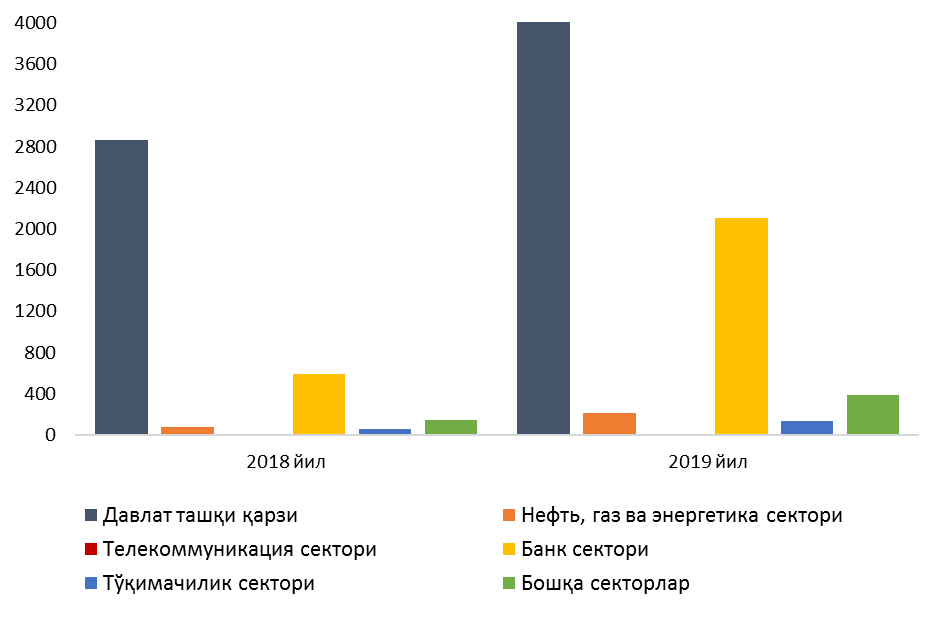 Шунингдек, ўрганилаётган давр мобайнида давлат ташқи қарзи бўйича 451,5 млн. доллар миқдордаги асосий қарз ва 
294,7 млн. доллар миқдордаги фоиз тўловлари амалга оширилган (19-20-диаграмма).  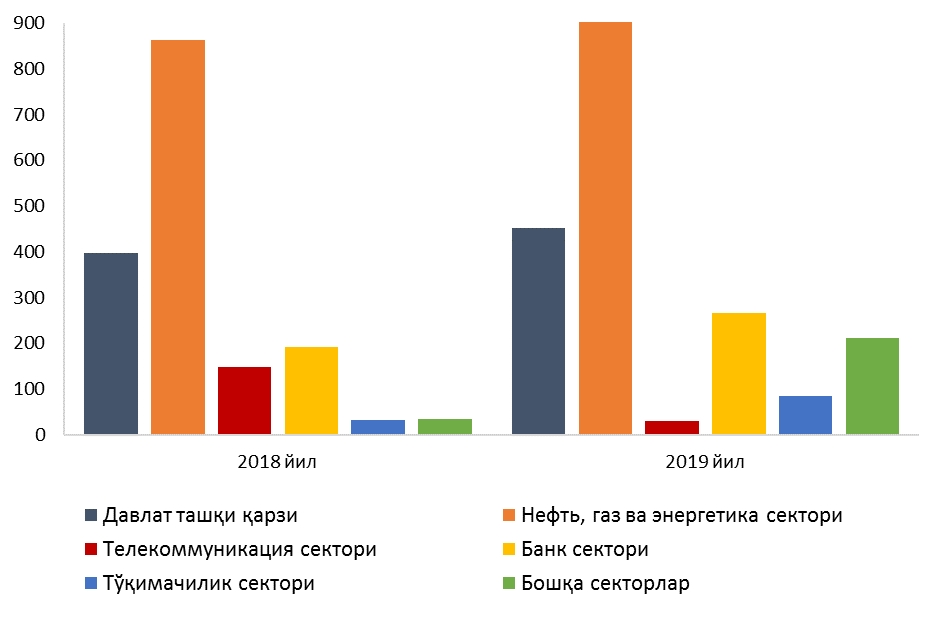 Хусусий ташқи қарз тўловлари асосий қарз бўйича 
1,5 млрд. доллар ва фоиз тўловлари бўйича 411,8 млн. долларни ташкил қилди. Бунда, асосий қарз ва фоизлар бўйича тўловларнинг энг катта қисмини ҳанузгача нефт-газ ва энергетика сектори корхоналари ҳамда банклар амалга оширмоқда 
(19-20-диаграмма). 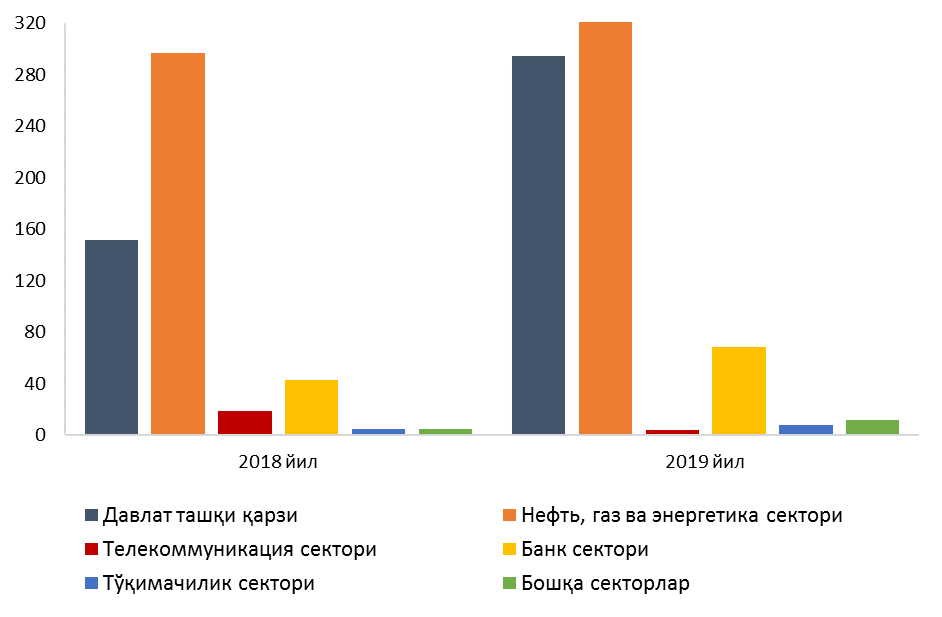 13.1-13.8 иловаларда 
2019 йил давомида хусусий секторнинг ташқи қарз тушумлари ва тўловлари тўғрисидаги маълумотлар, ҳамда хусусий ташқи қарзнинг сўндирилиши бўйича прогнозлар халқаро ҳисобот тизими талабларига мувофиқ кредиторлар ва қарз олувчилар қирқимида тақдим этилмоқда.1-илова2014 - 2019 ЙИЛЛАР УЧУН ТЎЛОВ БАЛАНСИ(таҳлилий кўриниши)(млн. доллар)Ушбу статистик ҳисобот тўлов балансини тузиш қўлланмасининг (РПБ 6) 6-нашрида белгиланган стандарт кўринишни қўллайди.2-илова2014- 2019 ЙИЛЛАР УЧУН ХАЛҚАРО ИНВЕСТИЦИОН ПОЗИЦИЯ(млн. доллар)Ушбу статистик ҳисобот тўлов балансини тузиш қўлланмасининг (РПБ 6) 6-нашрида белгиланган стандарт кўринишни қўллайди.3-илова2014 - 2019 ЙИЛЛАР УЧУН ТОВАРЛАР ТАШҚИ САВДО АЙЛАНМАСИ(млн. доллар)4-илова2016-2019 ЙИЛЛАР УЧУН ТОВАРЛАР ЭКСПОРТИ ВА ИМПОРТИ ТУЗИЛМАСИ (млн. доллар)*концентрация коэффициенти алоҳида товар группаларининг экспорт/импорт муносабатлари квадратлари суммасининг квадрат илдизининг уларнинг жами ҳажмига нисбати сифатида ҳисобланади. Коэффициентнинг ошиши умумий ҳажмда айрим товарлар гуруҳлари салмоғининг кўпайишини билдиради.5.1-илова2016-2019 ЙИЛЛАРДА ЮҚОРИ КОЭФФИЦЕНТЛИ ТОВАР КОНЦЕНТРАЦИЯСИ 
БИЛАН ЭКСПОРТ ҚИЛИНГАН ТОВАРЛАР (млн. доллар)5.2-илова2016-2019 ЙИЛЛАРДА ЮҚОРИ КОЭФФИЦЕНТЛИ ТОВАР КОНЦЕНТРАЦИЯСИ 
БИЛАН ИМПОРТ ҚИЛИНГАН ТОВАРЛАР (млн. доллар) 6-илова2016-2019 ЙИЛЛАРДА ТОВАРЛАР БИЛАН САВДОНИНГ ЖЎҒРОФИЙ ТУЗИЛМАСИ (млн. доллар)*CIP/FOB корректировкалари, портларда харид қилинган моккилик экспорти/импорти ва товарларни ҳисобга олмаганда7-илова2014-2019 ЙИЛЛАР УЧУН КЕНГАЙТИРИЛГАН ТАВСИФНОМА БЎЙИЧА ХАЛҚАРО ХИЗМАТЛАРНИНГ БАЛАНСИ(млн. доллар)8-илова2014-2019 ЙИЛЛАР УЧУН ЎЗБЕКИСТОНГА ШАХСИЙ ТРАНСФЕРТЛАР(жисмоний шахсларнинг трансчегаравий пул ўтказмаларидан тушум) (млн. доллар)9-илова2014-2019 ЙИЛЛАР УЧУН ЎЗБЕКИСТОНДАН ШАХСИЙ ТРАНСФЕРТЛАР(жисмоний шахслар томонидан жўнатилган трансчегаравий пул ўтказмалари) (млн. доллар)10-илова2014-2019 ЙИЛЛАР УЧУН БИРЛАМЧИ ДАРОМАДЛАР БАЛАНСИ (млн. доллар)11 -илова 2014-2019 ЙИЛЛАР УЧУН ИККИЛАМЧИ ДАРОМАДЛАР БАЛАНСИ(млн. доллар)12 -илова2014-2019 ЙИЛЛАР ДАВОМИДА ТЎҒРИДАН-ТЎҒРИ ИНВЕСТИЦИЯЛАР СОФ КЕЛИБ ТУШИШИ*(млн. доллар)* маълумотлар тушумлар ва инвестициялар репатриацияси орасидаги фарқни акс эттиради ва ўзлаштирилган инвестицияларни ҳисоблаш учун Давлат статистика қўмитаси томонидан ўтказилган бошқа сўровномалар натижаларидан фарқ қилиши мумкин. Тўлов баланси методологияси асосида ўтказилаётган сўровнома норезидентларнинг номолиявий корхоналар капиталидаги улушининг соф ўзгариши тўғрисидаги маълумотларни акс эттиради.** номолиявий корхоналар акционер капиталида норезидентларнинг улуши соф ўзгариши ҳамда норезидентларга тегишли бўлган даромадлар қисми 
Давлат статистика қўмитаси томонидан ўтказиладиган сўров асосида ҳисобланган.12.1.1-илова2014-2016 ЙИЛЛАР УЧУН ХАЛҚАРО ИНВЕСТИЦИОН ПОЗИЦИЯ(асосий компонентлар бўйича ажратилганда)(млн. доллар)12.1.2-илова2017-2019 ЙИЛЛАР УЧУН ХАЛҚАРО ИНВЕСТИЦИОН ПОЗИЦИЯ(асосий компонентлар бўйича ажратилганда)(млн. доллар)12.2.1-илова2014-2016 ЙИЛЛАР УЧУН ДАВЛАТ БОШҚАРУВ СЕКТОРИНИНГ ХАЛҚАРО ИНВЕСТИЦИОН ПОЗИЦИЯСИ(асосий компонентлар бўйича ажратилганда)(млн. доллар)12.2.2-илова2017-2019 ЙИЛЛАР УЧУН ДАВЛАТ БОШҚАРУВ СЕКТОРИНИНГ ХАЛҚАРО ИНВЕСТИЦИОН ПОЗИЦИЯСИ(асосий компонентлар бўйича ажратилганда)(млн. доллар)12.3.1-илова 2014-2016 ЙИЛЛАР УЧУН БАНК СЕКТОРИНИНГ ХАЛҚАРО ИНВЕСТИЦИОН ПОЗИЦИЯСИ (асосий компонентлар бўйича ажратилганда) (млн. доллар)12.3.2-илова 2017-2019 ЙИЛЛАР УЧУН БАНК СЕКТОРИНИНГ ХАЛҚАРО ИНВЕСТИЦИОН ПОЗИЦИЯСИ (асосий компонентлар бўйича ажратилганда) (млн. доллар)12.4.1-илова2014-2016 ЙИЛЛАР УЧУН БОШҚА СЕКТОРЛАРНИНГ ХАЛҚАРО ИНВЕСТИЦИОН ПОЗИЦИЯСИ (асосий компонентлар бўйича ажратилганда)(млн. доллар)12.4.2-илова2017-2019 ЙИЛЛАР УЧУН БОШҚА СЕКТОРЛАРНИНГ ХАЛҚАРО ИНВЕСТИЦИОН ПОЗИЦИЯСИ (асосий компонентлар бўйича ажратилганда)(млн. доллар)13.1- илова2019 ЙИЛ УЧУН ХУСУСИЙ ТАШҚИ ҚАРЗ БЎЙИЧА ТУШУМЛАР ВА ТЎЛОВЛАР ТЎҒРИСИДА МАЪЛУМОТ(Қарз олувчининг тури: барча қарз олувчилар)(млн.доллар)13.2 -иловаАСОСИЙ ҚАРЗ ВА ФОИЗЛАР БЎЙИЧА БЎЛАЖАК ТЎЛОВЛАРНИНГ ПРОГНОЗИ (Қарз олувчининг тури: барча қарз олувчилар)13.3 -илова2019 ЙИЛ УЧУН ХУСУСИЙ ТАШҚИ ҚАРЗ БЎЙИЧА ТУШУМЛАР ВА ТЎЛОВЛАР ТЎҒРИСИДА МАЪЛУМОТ
(Қарз олувчининг тури: банклар)(млн. доллар)13.4 -иловаАСОСИЙ ҚАРЗ ВА ФОИЗЛАР БЎЙИЧА БЎЛАЖАК ТЎЛОВЛАРНИНГ ПРОГНОЗИ
(Қарз олувчининг тури: банклар)13.5 -илова2019 ЙИЛ УЧУН ХУСУСИЙ ТАШҚИ ҚАРЗ БЎЙИЧА ТУШУМЛАР ВА ТЎЛОВЛАР ТЎҒРИСИДА МАЪЛУМОТ
(Қарз олувчининг тури: тўғридан-тўғри инвестицияси бўлган ташкилотлар)(млн. доллар) 13.6- иловаАСОСИЙ ҚАРЗ ВА ФОИЗЛАР БЎЙИЧА БЎЛАЖАК ТЎЛОВЛАРНИНГ ПРОГНОЗИ
(Қарз олувчининг тури: тўғридан-тўғри инвестицияси бўлган ташкилотлар)13.7- илова2019 ЙИЛ УЧУН ХУСУСИЙ ТАШҚИ ҚАРЗ БЎЙИЧА ТУШУМЛАР ВА ТЎЛОВЛАР ТЎҒРИСИДА МАЪЛУМОТ
(Қарз олувчининг тури: банклар ва тўғридан-тўғри инвестицияси бўлган ташкилотлардан ташқари, барча қарз олувчилар)(млн. доллар)13.8-иловаАСОСИЙ ҚАРЗ ВА ФОИЗЛАР БЎЙИЧА БЎЛАЖАК ТЎЛОВЛАРНИНГ ПРОГНОЗИ
(Қарз олувчининг тури: банклар ва тўғридан-тўғри инвестицияси бўлган ташкилотлардан ташқари, барча қарз олувчилар)(+998) 71 212-60-38abdurakhmanov.d@cbu.uzД.М. Абдурахманов Валютани тартибга солиш ва тўлов баланси департаменти директори(+998) 71 212-60-76r.mirzaahmedov@cbu.uzР.М. МирзаахмедовТўлов баланси бошқармаси бошлиғи(+998) 71 212-60-42o.tojiddinov@cbu.uzО.О. ТожиддиновТўлов баланси бошқармаси бошлиғи ўринбосариТерминИзоҳТурғунликМаълум бир муддат давомида иқтисодий жараённинг секинлашиши ёки деярли ўзгаришсиз қолиш ҳолати.Трансчегаравий пул ўтказмалари  Пул маблағларини қабул қилувчининг ҳисобварағига киритиш ёки унга нақд кўринишда бериш мақсадида халқаро тўлов тизимлари орқали ўтказилиши. Омил даромадлариРесурсларни ёки ишлаб чиқариш омилларини (ер, меҳнат, капитал) ишлатишдан олинадиган даромадлар.Ташқи савдо айланмасиОй, чорак, йил каби маълум бир муддат давомида давлат, давлатлар гуруҳи ёки маъмурий-ҳудудий тузилмаларнинг (вилоятларнинг) ташқи савдо ҳажмини акс эттирувчи пул билан ўлчанадиган иқтисодий кўрсаткич. У экспорт ва импорт қийматларининг йиғиндисига тенг.Тўлов балансидаги тузатишларМаълумотларни тўлов баланси талабларига янада мувофиқлаштириш учун уларнинг қамрови, таснифи, ҳисоботда акс эттириш вақти ва қийматини баҳолашдаги ҳар қандай зарурий ўзгартиришлар.Мокилик савдосиСафардаги шахслар томонидан товарларни мамлакатда (ёки унинг ташқарисида) қайта сотиш учун ҳарид қилиш амалиётларини англатадиFOB шартидаги экспортИнкотермсдаги халқаро савдо атамаларидан бири бўлиб, бунда товарни портга етказиш ва уни ҳаридор томонидан кўрсатилган транспорт воситасига ортиш сотувчининг мажбурияти ҳисобланади ҳамда товарни транспорт воситасининг бортигача етказиш билан боғлиқ харажатлар сотувчининг зиммасига тушади.CIF шартидаги импортИнкотермсдаги халқаро савдо атамаларидан бири бўлиб, бунда товарлар жўнатиш портидаги транспорт воситасига юклангандан сўнг сотувчи товарни етказиб берган ҳисобланади, сотув нархи эса товарнинг қийматини, фрахт ёки транспорт харажатларини, шунингдек, юк ташиш олдидан суғурталаш тўловларини ўз ичига олишини англатади. Портлардаги товарларНорезидент-ташувчилар томонидан портларда сотиб олинадиган товарлар. Уларга ёқилғи, озиқ-овқат, заҳиралар, балластлар, маҳкамлаш материаллари ва бошқалар киради.Номонетар олтинМонетар олтиндан (пул-кредит сиёсатини амалга оширувчи органларга тегишли бўлган ва резерв активлари сифатида сақланувчи қуйма олтинлар) бошқа ҳамма олтинни ўз ичига олади. Таркибида олтин бўлган заргарлик буюмлари, уларнинг қисмлари ва ҳ.к. номонетар олтин ҳисобланмайди, улар товарлар экспорти ва импортида акс эттирилади.Махсус қарз олиш ҳуқуқиХВЖ томонидан яратилган Халқаро резерв активи бўлиб, ХВЖнинг аъзоларига уларнинг расмий резервларини қўллаб-қувватлаш мақсадида ажратилади.Халқаро инвестицион позицияХалқаро инвестицион позиция (ХИП) – макроиқтисодий тушунча бўлиб, мамлакатнинг норезидентлар олдидаги молиявий актив ва мажбуриятларининг умумий ҳажми ва тузилишини акс эттиради.Маҳсулот тақсимотига оид битимлар Маҳсулот тақсимотига оид битим шартнома ҳисобланиб, унга мувофиқ давлат ҳақ олиш асосида ва муайян муддатга чет эллик инвесторга битимда кўрсатилган ер қаъри участкасида конларни аниқлаш, қидириш ва фойдали қазилмаларни кавлаб олиш ҳамда шулар билан боғлиқ бўлган ишларни олиб бориш учун мутлақ ҳуқуқлар беради, инвестор эса мазкур ишларни ўз маблағлари ҳисобига ва таваккал қилиб амалга ошириш мажбуриятини олади. Соф кредитор Активлари мажбуриятларидан кўпроқ бўлган иқтисодий субъект.Соф қарздорМажбуриятлари активларидан кўпроқ бўлган иқтисодий субъект.201420152016201720182019Жорий операциялар ҳисоби сальдоси(млрд. долл.)2,51,10,31,5-3,5-3,2ЯИМга нисбатан %да3%1%0,4%3%-7%-5,6%Товар ва хизматлар экспорти(давр учун, млрд. долл.)12,911,810,612,414,117,0ЯИМга нисбатан %да17%14%13%21%28%29%Товар ва хизматлар импорти(давр учун, млрд. долл.)16,414,714,516,523,526,6ЯИМга нисбатан %да21%18%18%28%47%46%Резидентлар томонидан қабул қилиб олинган трансчегаравий пул ўтказмалари 
(давр учун, млрд долл.)6,53,93,74,84,95,8ЯИМга нисбатан %да8%5%5%8%10%10%Соф тўғридан-тўғри хорижий инвестициялар (соф - оқим) (давр учун, млрд долл.)0,81,01,71,80,62,3ЯИМга нисбатан %да1%1%2%3%1%4%Соф портфель хорижий инвестициялар 
(соф - оқим) (давр учун, млрд долл.)0,00,00001,3ЯИМга нисбатан %да0%0%0%0%0%2%Соф ташқи қарз, евробондлардан ташқари (соф - оқим) (давр учун, млрд долл.)1,91,51,20,92,15,6ЯИМга нисбатан %да3%2%2%2%4%10%Ҳалқаро резервлар, ялпи(млрд. АҚШ долл. давр оҳири учун)24,124,326,428,127,129,2Товарлар ва хизматларимпорти ойларига мос равишда17,719,921,820,413,813,2Олтин экспорти (тоннада)305070 80 70 110Олтиннинг дунё нархлари(даврга нисбатан ўртача)1 265,91 159,91 248,11 258,21 268,71 393,1Долларнинг сўмга нисбатан курси(йилига ўртача)2 3112 5682 9665 1218 0698 837Маълумот учун:ЯИМ жорий нархларда(давр охирига млрд. долл.)76,781,881,859,150,457,9Кўрсаткичлар2014201520162017201820192019201920192019Ўзгариш
(2018 йилга нисбатан)Кўрсаткичлар201420152016201720182019I кв.II кв.III кв.IV кв.Ўзгариш
(2018 йилга нисбатан)Жорий даромадлар19 777,616 735,716 487,519 825,822 143,125 987,65 448,16 439,97 600,66 499,017,4%Экспорт12 917,011 838,910 549,912 412,214 135,116 993,73 681,14 202,84 996,24 113,620,2%Товарлар10 556,29 481,58 645,210 161,511 385,613 898,63 045,03 414,14 146,63 292,922,1%Олтинсиз9 316,07 560,85 837,66 901,68 476,18 980,41 813,62 550,92 258,22 357,65,9%Хизматлар2 360,82 357,41 904,72 250,72 749,53 095,1636,1788,6849,6820,812,6%Ҳисобланган бирламчи даромадлар1 623,02 022,72 210,42 597,53 185,12 953,5759,5789,0746,8658,3-7,3%Ҳисобланган иккиламчи даромадлар5 237,62 874,03 727,24 816,14 822,96 040,31 007,41 448,11 857,61 727,125,2%Жорий харажатлар17 259,115 664,716 195,318 349,925 736,629 233,46 503,27 151,17 568,18 010,913,6%Импорт16 402,614 669,214 481,016 470,123 443,526 567,55 937,16 605,86 992,27 032,313,3%Товарлар13 514,111 576,011 037,312 377,318 252,421 206,64 747,05 294,75 535,35 629,616,2%Хизматлар2 888,53 093,33 443,74 092,85 191,15 360,91 190,21 311,01 456,91 402,73,3%Ҳисобланган бирламчи даромадлар509,2599,21 278,91 386,71 677,92 080,1421,3396,4432,6829,824,0%Ҳисобланган иккиламчи даромадлар347,3396,2435,4493,1615,2585,7144,7148,9143,3148,8-4,8%Жорий ҳисоб сальдоси2 518,51 071,0292,31 475,9-3 593,5-3 245,8-1 055,1-711,232,5-1 512,0-9,7%201420152016201720182019Молиявий ҳисоб-1 451,9-919,2675,8-827,0-2 974,9-6 451,1Молиявий активларнинг соф олиниши1 330,01 701,43 573,92 575,7-13,43 147,5Хорижга тўғридан-тўғри инвестициялар4,44,65,89,01,92,5Портфел инвестициялар------Бошқа инвестициялар1 693,21 479,13 015,72 822,71 548,41 738,3уларданулардануларданулардануларданулардануларданвалюта ва депозитлар2 038,41 422,13 750,92 480,6842,8591,0савдо кредитлари и бўнаклар-335,165,0-735,2342,1702,71 148,4Резерв активлар-367,6217,8552,4-256,0-1 563,71 406,6Молиявий мажбуриятларнинг соф олиниши2 781,92 620,62 898,13 402,72 961,69 598,5Хориждан тўғридан-тўғри инвестициялар808,71 041,21 662,61 797,3624,72 286,3Портфел инвестициялар1,70,62,03,113,01 345,7Молиявий деривативлар-----1,3-4,3Бошқа инвестициялар1 971,51 578,81 233,51 602,22 325,15 970,7уларданулардануларданулардануларданулардануларданкредитлар ва қарзлар1 924,91 547,11 230,9930,82 145,85 609,6савдо кредитлари и бўнаклар56,9-3,2121,4193,3331,0215,2бошқа кредитор  қарздорликлар4,545,7-111,5374,7-148,788,21-илова. Молиявий ҳисобда мажбуриятлар бўйича операциялар таркибиМолиявий ҳисобда мажбуриятлар бўйича операциялар таҳлили шуни кўрсатдики, асосан ташқи дунё олдидаги мажбуриятлар бўйича оқимлар «Тўғридан-тўғри инвестициялар» ҳамда «Ссуда ва қарзлар» компонентларига тўғри келади.2018 йилда ссуда ва қарзларнинг улуши тўғридан-тўғри инвестицияларнинг улушидан кўпроқ бўлди. Ушбу жараён саноат ва ҳудудларни ривожлантириш билан боғлиқ давлат дастурларини молиялаштириш мақсадида давлат бошқаруви сектори томонидан олинган қарзлар ҳажмининг ошиши билан изоҳланади. Шунингдек, 2018 йилда МТБ доирасида тўловларнинг кўпайиши сабабли тўғридан-тўғри инвестицияларнинг ҳажми қисқарди.2019 йил натижаларига кўра, тўғридан-тўғри хорижий инвестициялар ҳажмининг соф ўсишига қарамай, давлат бошқарув сектори томонидан ташқи қарзларнинг фаол жалб этилаётганлиги сабабли, қолган дунё олдидаги мажбуриятларнинг соф ўсишида ссуда ва қарзлар энг кўп улушга (58%) эга бўлди.Тўғридан-тўғри хорижий инвестициялар ҳамда ссуда ва қарзларнинг молиявий ҳисобдаги мажбуриятларнинг соф ўсишидаги улушлари**Диаграмма асосий улушга эга компонентларни акс эттиради. Тўғридан-тўғри инвестициялар бош компаниялардан олинган қарзларни ўз ичига олади.Ссуда ва қарзлар жалб қилиниши бош компаниялардан олинган қарзларни инобатга олмайди.16-диаграммаБАНКЛАРНИНГ НОРЕЗИДЕНТЛАР ОЛДИДАГИ МАЖБУРИЯТЛАРИ ТУЗИЛИШИ16-диаграммаБАНКЛАРНИНГ НОРЕЗИДЕНТЛАР ОЛДИДАГИ МАЖБУРИЯТЛАРИ ТУЗИЛИШИ2019 йил 1 январь 2020 йил 1 январь Иқтисодиёт секториҚуйидаги саналар ҳолатига кўра қарздорликҚуйидаги саналар ҳолатига кўра қарздорликҚуйидаги саналар ҳолатига кўра қарздорликСалмоғи2019 йил 
давомидаги ўзгаришИқтисодиёт сектори01.01.2018 й.01.01.2019 й.01.01.2020 й.Салмоғи2019 йил 
давомидаги ўзгаришЖами15 785,917 295,024 368,5100%7 073,5Давлат ташқи қарзи7 600,010 086,4 15 786,065%5 699,6шундан:Ўзбекистон Республикаси халқаро облигациялари--1 107,04,5%1 107,0Хусусий ташқи қарз8 185,97 208,68 582,435%1 373,9шундан: бош компанияларидан1 304,9687,8815,73%127,9Секторларнинг хусусий ташқи қарздаги улушлариСекторларнинг хусусий ташқи қарздаги улушлариСекторларнинг хусусий ташқи қарздаги улушлариСекторларнинг хусусий ташқи қарздаги улушлариСекторларнинг хусусий ташқи қарздаги улушлариСекторларнинг хусусий ташқи қарздаги улушлариНефт-газ ва энергетика сектори6 149,75 386,54 705,355%-681,2Банк сектори584,0978,22 849,733%1 871,5шундан:тижорат банкларининг халқаро облигациялари--307,44%307,4Телекоммуникация сектори965,6248,2223,93%-24,3Тўқимачилик сектори126,0132,2170,42%38,2Бошқа секторлар360,6463,4633,17%169,6Қарзни жалб қилиш муддатиҚарздорлик суммаси  (млн. доллар)Салмоғи ( % )1 йилгача567,22,3%1 йилдан 5 йилгача2 731,311,2%5 йилдан 10 йилгача1 963,58,1%10 йилдан ортиқ19 106,578,4%Жами:24 368,5100%Моддалар201420152016201720182018 2018 2018 2018 20192019 2019 2019 2019 Моддалар20142015201620172018I чор.II чор.III чор.IV чор.2019I чор.II чор.III чор.IV чор.I. Жорий операциялар ҳисоби фарқи2 518,51 071,0292,31 475,9-3 593,5-225,7-1 374,8-1 546,6-446,5-3 245,8-1 055,1-711,232,5-1 512,0Товарлар, кредит (экспорт)10 556,29 481,58 645,210 161,511 385,62 957,02 350,81 976,54 101,313 898,63 045,03 414,14 146,63 292,9Товарлар, дебет (импорт)13 514,111 576,011 037,312 377,318 252,43 727,94 519,74 488,95 516,021 206,64 747,05 294,75 535,35 629,6Товарлар сальдоси-2 957,9-2 094,5-2 392,1-2 215,8-6 866,9-770,9-2 168,9-2 512,4-1 414,7-7 308,0-1 701,9-1 880,6-1 388,7-2 336,7Хизматлар, кредит (экспорт)2 360,82 357,41 904,72 250,72 749,5572,8687,5750,8738,53 095,1636,1788,6849,6820,8Хизматлар, дебет (импорт)2 888,53 093,33 443,74 092,85 191,11 142,61 249,21 417,31 382,05 360,91 190,21 311,01 456,91 402,7Товарлар ва хизматлар сальдоси-3 485,6-2 830,3-3 931,1-4 057,9-9 308,4-1 340,7-2 730,6-3 178,9-2 058,2-9 573,8-2 256,0-2 403,0-1 996,0-2 918,7Бирламчи даромадлар, кредит1 623,02 022,72 210,42 597,53 185,1685,9830,8872,2796,12 953,5759,5789,0746,8658,3Бирламчи даромадлар, дебет509,2599,21 278,91 386,71 677,9371,6485,6482,6338,02 080,1421,3396,4432,6829,8Товарлар, хизматлар ва бирламчи даромадлар сальдоси-2 371,8-1 406,8-2 999,6-2 847,0-7 801,2-1 026,4-2 385,4-2 789,3-1 600,1-8 700,4-1 917,8-2 010,5-1 681,9-3 090,3Иккиламчи даромадлар, кредит5 237,62 874,03 727,24 816,14 822,9937,11 167,61 404,51 313,76 040,31 007,41 448,11 857,61 727,1Иккиламчи даромадлар, дебет347,3396,2435,4493,1615,2136,3157,0161,8160,1585,7144,7148,9143,3148,8II. Капитал операциялари ҳисоби(резервлардан ташқари)0,00,013,699,8143,028,15,269,740,0254,0135,134,677,17,1Капитал билан операциялар ҳисоби, кредит0,00,013,6100,4145,728,86,070,940,0254,0135,134,677,17,1Капитал билан операциялар ҳисоби, дебет0,00,00,00,62,60,70,71,20,00,00,00,00,00,0Капитал билан операциялар ҳисоб ва жорий операциялар ҳисоби сальдоси2 518,51 071,0305,91 575,7-3 450,5-197,5-1 369,6-1 476,9-406,5-2 991,8-920,0-676,6109,6-1 504,8III. Молиявий ҳисоб -1 084,3-1 137,0123,4-571,0-1 411,3-412,2-145,9-154,7-698,6-7 857,7-2 206,1-2 241,3-1 190,0-2 220,1Тўғридан-тўғри инвестициялар, активлар4,44,65,89,01,90,10,50,60,62,50,60,60,60,6Капиталда иштирок этиш инструментлари ва инвестицион фондларнинг пай/акциялари2,02,13,33,10,20,10,00,00,00,00,00,00,00,0Қарз инструментлари2,52,52,55,91,70,00,50,60,62,50,60,60,60,6Тўғридан-тўғри инвестициялар, мажбуриятлар808,71 041,21 662,61 797,3624,7427,9-1,7127,870,82 286,3221,3832,1437,8795,1Капиталда иштирок этиш инструментлари ва инвестицион фондларнинг пай/акциялари803,71 047,21 129,51 913,8639,2403,868,298,368,92 117,6203,8783,3382,8747,8Қарз инструментлари5,0-6,0533,1-116,5-14,524,1-69,929,41,8168,717,548,855,047,4Портфел инвестициялари, активлар0,00,00,00,00,00,00,00,00,00,00,00,00,00,0Капиталда иштирок этиш инструментлари ва инвестицион фондларнинг пай/акциялари0,00,00,00,00,00,00,00,00,00,00,00,00,00,0Қарз инструментлари0,00,00,00,00,00,00,00,00,00,00,00,00,00,0Портфел инвестициялари, мажбуриятлар1,70,62,03,113,01,22,85,63,41 345,71 009,725,5-8,9319,5Капиталда иштирок этиш инструментлари ва инвестицион фондларнинг пай/акциялари1,70,62,03,113,01,22,85,63,429,24,012,83,88,6Қарз инструментлари0,00,00,00,00,00,00,00,00,01 316,51 005,612,7-12,7310,9Ҳосилавий молия инструментлар (резервлардан ташқари)0,00,00,00,01,30,00,00,01,34,30,41,70,31,8Ҳосилавий молия инструментлар, активлар0,00,00,00,00,00,00,00,00,00,00,00,00,00,0Ҳосилавий молия инструментлар, мажбуриятлар0,00,00,00,0-1,30,00,00,0-1,3-4,3-0,4-1,7-0,3-1,8Бошқа инвестициялар, активлар1 693,21 479,13 015,72 822,71 548,4-14,9261,8600,5701,01 738,3-8,9309,764,41 373,1Бошқа капиталда иштирок этиш инструментлари0,00,00,00,00,00,00,00,00,00,30,00,00,30,0Қарз инструментлари1 693,21 479,13 015,72 822,71 548,4-14,9261,8600,5701,01 738,0-8,9309,764,11 373,1Бошқа инвестициялар, мажбуриятлар1 971,51 578,81 233,51 602,22 325,1-31,7407,1622,51 327,25 970,7967,41 695,8826,52 481,0Бошқа капиталда иштирок этиш инструментлари0,00,00,00,00,00,00,00,00,00,00,00,00,00,0Қарз инструментлари1 971,51 578,81 233,51 602,22 325,1-31,7407,1622,51 327,25 970,7967,41 695,8826,52 481,0Жорий операциялар, капитал ва молиявий ҳисоб сальдоси3 602,82 208,0182,52 146,6-2 039,2214,7-1 223,7-1 322,2292,14 865,81 286,21 564,71 299,7715,3Резерв активлари-367,6217,8552,4-256,0-1 563,7384,5-604,1-1 352,17,91 406,6775,0-403,6290,7744,5Резерв активлари-367,6217,8552,4-256,0-1 563,7384,5-604,1-1 352,17,91 406,6775,0-403,6290,7744,5ХВФдан соф қарз олиш (резерв позициясидан ташқари)0,00,00,00,00,00,00,00,00,00,00,00,00,00,0Алоҳида молиялаштириш0,00,00,00,00,00,00,00,00,00,00,00,00,00,0IV. Хатолар ва йўқотишлар-3 970,4-1 990,2369,9-2 402,6475,5169,9619,7-29,9-284,1-3 459,3-511,2-1 968,3-1 009,029,2Кўрсаткичлар31.12.201431.12.201531.12.201631.12.201731.03.201830.06.201830.09.201831.12.201831.03.201930.06.201930.09.201931.12.2019Кўрсаткичлар31.12.201431.12.201531.12.201631.12.201731.03.201830.06.201830.09.201831.12.201831.03.201930.06.201930.09.201931.12.2019Активлар32 558,832 812,937 950,242 465,242 883,742 288,741 637,043 004,043 556,044 976,445 272,047 844,3Тўғридан-тўғри инвестициялар167,0171,6177,8186,9187,1187,4188,8189,3190,1190,8191,4192,0Капиталда иштирок этиш инструментлари ва инвестицион фондларнинг пай/акциялари18,921,024,728,028,227,928,728,728,828,828,828,8Тўғри инвесторнинг тўғри инвестиция киритилган корхонага инвестициялари18,921,024,728,028,227,928,728,728,828,828,828,8Тўғри инвестиция киритилган корхонанинг тўғри инвесторга инвестицияси (тескари инвестициялаш)0,00,00,00,00,00,00,00,00,00,00,00,0Қардош корхоналар ўртасида инвестициялар0,00,00,00,00,00,00,00,00,00,00,00,0Қарз инструментлари148,1150,6153,1159,0159,0159,5160,0160,7161,3162,0162,6163,2Тўғри инвесторнинг тўғри инвестиция киритилган корхонага инвестициялари0,00,00,03,42,82,72,72,72,72,72,82,7Тўғри инвестиция киритилган корхонанинг тўғри инвесторга инвестицияси  (тескари инвестициялаш)0,00,00,00,00,00,00,00,00,00,00,00,0Қардош корхоналар ўртасида инвестициялар148,1150,6153,1155,5156,1156,8157,4158,0158,6159,2159,8160,5Портфел инвестициялари1,21,21,21,21,21,21,21,21,21,21,21,2Капиталда иштирок этиш инструментлари ва инвестицион фондларнинг пай/акциялари1,21,21,21,21,21,21,21,21,21,21,21,2Марказий банк0,00,00,00,00,00,00,00,00,00,00,00,0Марказий банкдан бошқа депозит ташкилотлари1,21,21,21,21,21,21,21,21,21,21,21,2Давлат бошқаруви сектори0,00,00,00,00,00,00,00,00,00,00,00,0Бошқа секторлар0,00,00,00,00,00,00,00,00,00,00,00,0Бошқа молиявий ташкилотлар0,00,00,00,00,00,00,00,00,00,00,00,0Қарз қимматли қоғозлари 0,00,00,00,00,00,00,00,00,00,00,00,0Марказий банк0,00,00,00,00,00,00,00,00,00,00,00,0Марказий банкдан бошқа депозит ташкилотлари0,00,00,00,00,00,00,00,00,00,00,00,0Давлат бошқаруви сектори0,00,00,00,00,00,00,00,00,00,00,00,0Бошқа секторлар0,00,00,00,00,00,00,00,00,00,00,00,0Бошқа молиявий ташкилотлар0,00,00,00,00,00,00,00,00,00,00,00,0Ҳосилавий молия инструментлар (резервлардан ташқари) ва ходимлар учун акцияларнинг опционлари0,00,00,00,00,00,00,00,00,00,00,00,0Бошқа инвестициялар 8 251,08 333,411 342,514 200,214 201,414 439,715 039,815 732,115 727,517 041,717 096,518 479,0Бошқа капиталда иштирок этиш инструментлари 0,00,00,00,00,00,00,00,00,00,00,30,3Қарз инструментлари8 251,08 333,411 342,514 200,214 201,414 439,715 039,815 732,115 727,517 041,717 096,218 478,7Марказий банк0,00,00,00,00,00,00,00,00,00,00,00,0Марказий банкдан бошқа депозит ташкилотлари2 186,51 882,32 535,12 934,02 733,52 484,52 467,42 161,52 118,92 506,62 070,22 102,9Давлат бошқаруви сектори11,93,42,94,24,04,13,84,02,93,74,52,4Бошқа секторлар6 052,56 447,68 804,411 262,011 463,911 951,112 568,513 566,613 605,614 531,415 021,516 373,3Бошқа молиявий ташкилотлар10,010,010,010,010,010,010,010,00,30,30,60,6Резерв активлари 24 139,624 306,826 428,828 076,928 494,027 660,426 407,327 081,427 637,227 742,727 982,929 172,1Монетар олтин10 592,910 640,712 256,614 034,113 976,813 842,213 953,014 640,714 413,615 910,615 890,316 329,2Қарз олишларнинг махсус ҳуқуқлари385,5368,7357,7378,9386,8374,3371,3370,1369,4370,0362,8368,0ХВФдаги резерв позицияси0,00,00,00,00,00,00,00,00,00,00,00,0Бошқа резерв активлари13 161,313 297,413 814,513 663,914 130,313 444,012 083,112 070,612 854,211 462,211 729,812 474,9Мажбуриятлар17 570,119 888,922 669,925 962,926 356,026 607,727 116,327 204,528 748,231 230,531 708,135 521,4Тўғридан-тўғри инвестициялар6 171,27 134,78 660,210 043,910 320,110 304,610 227,58 992,38 168,88 785,68 553,49 504,1Капиталда иштирок этиш инструментлари ва инвестицион фондларнинг пай/акциялари5 232,26 226,07 218,58 741,49 107,29 164,79 057,78 270,77 431,27 998,77 713,78 616,0Тўғри инвесторнинг тўғри инвестиция киритилган корхонага инвестициялари5 232,26 226,07 218,58 741,49 107,29 164,79 057,78 270,77 431,27 998,77 713,78 616,0Тўғри инвестиция киритилган корхонанинг тўғри инвесторга инвестицияси  (тескари инвестициялаш)0,00,00,00,00,00,00,00,00,00,00,00,0Қардош корхоналар ўртасида инвестициялар0,00,00,00,00,00,00,00,00,00,00,00,0Қарз инструментлари939,0908,71 441,71 302,51 213,01 139,91 169,8721,6737,6786,9839,7888,1Тўғри инвесторнинг тўғри инвестиция киритилган корхонага инвестициялари939,0908,71 441,71 230,01 139,71 066,31 096,7651,6666,8692,3761,8815,7Тўғри инвестиция киритилган корхонанинг тўғри инвесторга инвестицияси  (тескари инвестициялаш)0,00,00,00,00,00,00,00,00,00,00,00,0Қардош корхоналар ўртасида инвестициялар0,00,00,072,573,373,673,070,070,894,677,972,4Портфел инвестициялари8,78,19,49,026,135,232,144,61 052,11 153,81 112,61 466,4Капиталда иштирок этиш инструментлари ва инвестицион фондларнинг пай/акциялари8,78,19,49,026,135,232,144,650,476,529,252,1Марказий банк0,00,00,00,00,00,00,00,00,00,00,00,0Марказий банкдан бошқа депозит ташкилотлари4,33,74,22,93,02,81,916,117,325,714,415,7Давлат бошқаруви сектори0,00,00,00,00,00,00,00,00,00,00,00,0Бошқа секторлар4,44,45,26,123,132,430,228,433,250,914,936,4Бошқа молиявий ташкилотлар0,80,80,80,80,81,01,31,11,11,11,01,0Қарз қимматли қоғозлари 0,00,00,00,00,00,00,00,01 001,71 077,31 083,41 414,4Марказий банк0,00,00,00,00,00,00,00,00,00,00,00,0Марказий банкдан бошқа депозит ташкилотлари0,00,00,00,00,00,00,00,00,00,00,0307,4Давлат бошқаруви сектори0,00,00,00,00,00,00,00,01 001,71 077,31 083,41 107,0Бошқа секторлар0,00,00,00,00,00,00,00,00,00,00,00,0Бошқа молиявий ташкилотлар0,00,00,00,00,00,00,00,00,00,00,00,0Ҳосилавий молия инструментлар (резервлардан ташқари) ва ходимлар учун акцияларнинг опционлари0,00,00,00,00,00,05,13,65,23,95,43,8Бошқа инвестициялар 11 390,112 746,214 000,315 909,916 009,816 267,916 851,618 163,919 522,021 287,222 036,724 547,1Бошқа капиталда иштирок этиш инструментлари 0,00,00,00,00,00,00,00,00,00,00,00,0Қарз олишларнинг махсус ҳуқуқлари (Мажбуриятларни соф қабул қилиш)380,8364,2353,4374,7382,6370,2367,2366,1365,5366,0358,8363,9Бошқа қарз инструментлари11 009,312 382,013 646,915 535,215 627,215 897,716 484,317 797,819 156,520 921,121 677,924 183,2Марказий банк0,00,00,00,00,00,00,00,00,00,00,00,0Марказий банкдан бошқа депозит ташкилотлари401,2447,4484,3701,5795,4854,6864,01 085,61 354,11 501,31 918,02 710,2Давлат бошқаруви сектори4 718,45 580,06 474,97 600,07 929,28 079,28 730,510 086,410 744,012 161,512 675,714 679,0Бошқа секторлар5 889,76 354,66 687,77 233,76 902,66 964,06 889,86 625,77 058,57 258,47 084,26 794,0Бошқа молиявий ташкилотлар0,00,00,014,417,516,821,218,417,816,817,321,7Соф халқаро инвестицион позиция14 988,812 924,015 280,316 502,316 527,715 681,014 520,715 799,514 807,813 746,013 563,912 322,92014201520162017201820182018201820182019201920192019201920142015201620172018I чор.II чор.III чор.IV чор.2019I чор.II чор.III чор.IV чор.Ташқи савдо айланмаси24 070,321 057,419 682,422 538,929 638,06 684,86 870,56 465,49 617,335 105,37 792,08 708,99 681,98 922,5Расмий савдо23 096,520 683,619 927,522 859,029 996,26 804,96 777,56 550,09 863,836 168,58 049,18 905,59 937,39 276,7Моккилик савдоси2 019,21 317,6669,7771,61 085,7243,8363,9290,1187,9474,897,7136,5141,699,0Экспорт10 556,29 481,58 645,210 161,511 385,62 957,02 350,81 976,54 101,313 898,63 045,03 414,14 146,63 292,9FOB экспорти8 992,27 300,55 636,86 663,58 185,91 628,12 000,21 882,72 674,98 746,31 771,02 491,02 178,32 306,0Моккилик савдоси238,3190,8147,4175,0213,231,356,672,053,3157,527,140,458,931,1Портлардаги товарлар85,569,653,463,077,016,616,921,821,776,615,419,621,020,6Номонетар олтин1 240,21 920,62 807,63 259,92 909,51 280,9277,2-1 351,44 918,31 231,4863,21 888,4935,2Импорт13 514,111 576,011 037,312 377,318 252,43 727,94 519,74 488,95 516,021 206,64 747,05 294,75 535,35 629,6CIF импорти12 864,111 462,511 483,112 931,018 888,83 893,24 500,14 666,85 828,722 488,35 042,45 548,35 863,96 033,7Моккилик савдоси1 781,01 126,8522,4596,6842,9212,5307,3218,1105,1317,370,696,282,767,9Портлардаги товарлар68,960,862,169,8102,416,622,227,935,7110,625,428,627,928,6Фрахт-1 199,9-1 074,1-1 030,3-1 224,6-1 593,7-397,1-309,9-424,4-462,2-1 725,2-395,6-381,4-445,8- 502,4Номонетар олтин--0,04,512,02,6-0,58,815,74,23,16,71,8Сальдо-2 957,9-2 094,5-2 392,1-2 215,8-6 866,9-770,9-2 168,9-2 512,4-1 414,7-7 308,0-1 701,9-1 880,6-1 388,7-2 336,7Расмий савдонинг-2 631,7-2 241,4-3 038,8-3 012,0-7 805,4-986,9-2 222,8-2 784,6-1 811,2-8 839,4-2 044,1-2 197,2-1 803,8-2 794,2Моккилик савдосининг-1 542,7-936,0-375,0-421,6-629,7-181,1-250,7-146,1-51,8-159,8-43,4-55,8-23,7-36,8Бўлим Товарлар гуруҳининг номи2016201620162016201720172017201720182018201820182019201920192019Бўлим Товарлар гуруҳининг номиэкспорт%импорт%экспорт%импорт%экспорт%импорт%экспорт%импорт%Концентрация коэффициенти*Концентрация коэффициенти*75,2%37,2%74,2%37,3%76,0%33,0%74,7%32,3%IТирик ҳайвонот ва чорвачилик маҳсулотлари90,1%830,7%260,3%800,6%210,2%1310,7%170,1%2291,0%IIКелиб чиқиши ўсимликка мансуб маҳсулотлар6547,7%5434,7%7457,5%5214,0%9858,9%6973,7%1 37110,0%8113,6%IIIМойлар ва келиб чиқиши ўсимлик ёки ҳайвонотга мансуб ёғлар00,0%2322,0%10,0%2041,6%20,0%2341,2%210,2%2941,3%IVОзиқ-овқат саноати маҳсулотлари, спиртли ичимлик, тамаки480,6%5745,0%760,8%5894,6%950,9%6723,6%1160,8%7183,2%VМинерал маҳсулотлар145317,2%5434,7%1 85318,7%7545,8%3 08227,8%1 1035,8%2 48218,2%1 4826,6%VIКимё саноати маҳсулотлари4205,0%149613,0%4414,4%1 53611,9%4323,9%1 6558,8%4553,3%2 0889,3%VIIПластмассалар ва улардан буюмлар: каучук4054,8%6515,7%4474,5%7966,2%4584,1%1 0175,4%4103,0%1 2205,4%VIIIТери хом ашёси, тери, мўйна хом ашёси ва буюмлар1031,2%30,0%1041,1%50,0%1241,1%80,0%510,4%80,0%IXЁғоч ва ёғоч буюмлари10,0%3703,2%20,0%4423,4%20,0%6203,3%20,0%6202,8%XҚоғоз массаси200,2%2462,1%280,3%2221,7%340,3%2401,3%350,3%2891,3%XIТўқимачилик ва тўқимачилик буюмлари158518,8%1371,2%1 63216,5%2572,0%1 67915,1%3111,6%1 98414,5%3551,6%XIIОёқ кийим ва бош кийимлар, зонтлар, асолар140,2%120,1%150,2%320,3%150,1%240,1%370,3%220,1%XIIIТошдан, гипсдан, цементдан, асбестдан буюмлар1071,3%1221,1%800,8%1311,0%270,2%1750,9%410,3%2751,2%XIVҚимматбаҳо металлар, қимматбаҳо ёки ярим қимматбаҳо тошлар287234,0%00,0%3 46834,9%100,1%3 03727,4%410,2%5 10037,3%490,2%XVҚимматбаҳо бўлмаган металлар ва улардан буюмлар5166,1%121610,6%6546,6%1 71513,3%8007,2%2 42312,8%1 0948,0%2 89512,9%XVIМашиналар, асбоб-ускуна, механизмлар, электротехникавий асбоб-ускуна1471,7%353530,8%1691,7%3 79029,3%1661,5%6 24933,1%2151,6%7 05731,4%XVIIЕрусти, ҳаво ва сув транспорти воситалари760,9%122510,7%1641,7%1 31810,2%1131,0%2 61513,8%2051,5%2 79912,4%XVIIIОптикавий, фотографикавий инструментлар ва аппаратлар80,1%3673,2%110,1%3452,7%130,1%3611,9%130,1%6222,8%XXҲар хил саноат товарлари70,1%1271,1%80,1%1871,4%90,1%3281,7%150,1%6622,9%XXIСанъат асарлари, антиқа буюмлар00,0%00,0%00,0%00,0%00,0%00,0%00,0%80,0%ЖамиЖами8 444100%11 483100%9 923100%12 935100%11 095100%18 901100%13 665100%22 504100%Товар кодиТоварларнинг номи20162017201820192019201920192019Товар кодиТоварларнинг номи2016201720182019I чор.II чор.III чор.IV чор.Жами экспорт8 4449 92311 09513 6653 0033 3544 0673 241Асосий экспорт номенклатураси7 4198 6149 72411 7272 6072 8803 5462 694IIКелиб чиқиши ўсимликка мансуб маҳсулотлар0702Томатлар янги ёки музлатилган:28404870950470703Пиёз, пиёз-шалот [шарлот], пиёз-порей, саримсоқ ва бошқа пиёзли сабзавотлар, янги узулган ёки музлатилган:10919762838190704Карам, рангли карам, шолғом, Brassica турига мансуб баргли карам ва шунга ўхшаш бошқа янги узулган ёки музлатилган:11815371222020709Бошқа сабзавотлар, хом ва музлатилган:30334539916490713Қуритилган дуккакли сабзавотлар, шеллед ҳолидагилари, уруғ пўсти арчиб тозаланган ёки тозаланмаган, янчилган ёки янчилмаган8399145184305546530806Янги узилган ёки қуритилган узум142160189223274190660809Абрикослар, олча ва гилос, шафтоли (жумладан нектаринлар), олхўри ва терн, янгиси12212625221001535510813Қуритилган мевалар 0801-0806 гуруҳларидан ташқари , ёнғоқлар ва қуритилган меваалар аралашмалари343735411199120904Piper навли қалампир; Capsicum ёки Pimenta навли мевалар, қуритилган, эзилган ёки майдаланган:6711792541941001Буғдой ва меслин4156552422714VМинерал маҳсулотлар2710Битуминоз жинслардан олинган нефть ва нефть маҳсулотлари, қайта ишланмаганларидан ташқари; бошқа жойида номи келтирилмаган ёки унга киритилмаган, таркибида 70% ёки ундан кўп нефть  ёки битуминоз жинслардан олинган нефть маҳсулотлари бўлган маҳсулотлар112730524288132711Нефть газлари ва газсимон бошқа углеводородлар1 2931 7202 8082 2613376166396682716Электр энергияси1271461749639101335VIКимё саноати маҳсулотлари2844Кимёвий радиоактив элементлар ва радиоактив изотоплар (шу жумладан бўлинадиган ёки тикланадиган кимёвий элементлар ва изотоплар) ва уларнинг бирикмалари; ушбу маҳсулотларни ўз ичига олган аралашмалар ва қолдиқлар224178218239696055553102Минерал ёки кимёвий, азот ўғитлар107125959427262516VIIПластмассалар ва улардан буюмлар: каучук3901Бирламчи шакллардаги этилен  полимерлари338375469373931039285VIIIТери хом ашёси, тери, мўйна хом ашёси ва буюмлар4104Мол териси, туксиз, бирлаштирилган ёки бирлаштирилмаган, бошқа қайта ишлаш амалга оширилмаган:949656339979XIТўқимачилик ва тўқимачилик буюмлар5201Титилмаган пахта толаси67148328730411111617595205Чакана савдода сотиш учун қадоқланмаган, таркибида  85 %  ёки ундан кўп пахта толасини ўз ичига олган, пахтали ип калаваси (тикув ипларидан ташқари)4736298039252102372152635208Пахта толасидан матолар, қадоқланмаган, таркибида  85 %  ёки ундан кўп пахта толасини ўз ичига олган, қалинлиги 200 г/м41465963161515176006Мошина ёки қўлда тўқилган бошқа трикотаж матолари47344760151615146104Аёллар ёки қизлар учун костюмлар, комплектлар, жакетлар, блайзеpлар, кўйлаклар, юбкалар, юбка-шимлар, шимлар, комбинезонлар, бриджлар ва шортлар (чўмилиш кийимларидан ташқари) трикотажлар, қўлда ёки машинада тўқилган кийимлар,:273737401011996109Майкалар, узун ёқали фуфайкалар ва бошқа баданга кийиладиган фуфайкалар трикотаж, мошина ёки қўлда тўқилган:809410511333342124XIVҚимматбаҳо металлар, қимматбаҳо ёки ярим қимматбаҳо тошлар7108Олтин2 8083 2602 9104 9181 2318631 888935XVҚимматбаҳо бўлмаган металлар ва улардан буюмлар7214Темирдан ёки легирланмаган пўлатдан симлар, кейинги ишловсиз, чўкичлаш, қайноқ прокатка қилиш, қайноқ чўзиш ёки қайноқ экструдирлашдан ташқари,  шу жумладан прокатка қилишдан кейин ўралган ва бошқалар64629690173232107403Тозаланган мис ва мис қотишмалари2373084965621431501231457408Мис сими1251769596161527377901Ишлов берилмаган цинк:27333816335474141XVIМашиналар, асбоб-ускуна, механизмлар; электротехникавий асбоб-ускуна8432Ерни тайёрлаш ва қайта ишлашга мўлжалланган қишлоқ ва ўрмон хўжалиги машиналари; газонлар ёки спорт майдонлари учун катоклар:1412723118481Кранлар, клапанлари ва вениллар ҳамда трубопроводлар учун мос арматуралар, шу жумладан редукцион ва терморегуляцион клапанлар1393521118504Электр трансформаторлар, статик электр ўзгартгичлар (масалан, тўғриловчилар), индуктивлик ғалтаклари ва дросселлар1219925371048528Монитор ва проекторлар; телевизион аппаратура, шу жумладан ёзиб олиш мосламаларини ўз ичига олувчи ускуналар 39121812698535Коммутация қилиш ёки электр занжирларни ҳимоя қилиш учун ёки электр занжирларга ёки электр занжирларда улаш учун электр аппаратлари (масалан, ўчиргичлар, переключателлар, узгичлар, эрувчан сақлагичлар, чақмоққайтаргичлар, кучланиш чеклагичлари)1822122365568544Изоляция қилинган симлар (шу жумладан  сирланган ёки анодлаштирилган), кабеллар (шу жумладан коаксиалли кабеллар) ва бошқа уланиш мосламали ёки усиз изоляция қилинган  электр ўтказгичлар; оптик толали кабеллар1920203469812XVIIЕрусти, ҳаво ва сув транспорти воситалари8703Одамлар ташиш учун мўлжалланган енгил автомобиллар (8702 группасидан ташқари), шу жумладан юк-пассажир автомобиллари, фургонлар ва тезюрар автомобиллар391313015118364750Товар кодиТоварларнинг номи20162017201820192019201920192019Товар кодиТоварларнинг номи2016201720182019I чор.II чор.III чор.IV чор.Жами импорт11 48312 93518 90122 5045 0475 5515 8716 036Асосий товар номенклатураси5 8046 5329 33410 2702 3982 5102 4932 869IIКелиб чиқиши ўсимликка мансуб маҳсулотлар1001Буғдой ва меслин21216025637611173881051101Буғдой ёки жавдар буғдой уни135921208827181428IIIҲайвон ёки ўсимликларнинг ёғлари ва мойи1512Кунгабоқар, аспир ёки пахта мойи ва уларнинг фраксиялари, уларнинг кимёвий тузилишига ўзгартириш киритмаган ҳолда қайта ишланмаган ёки қайта ишланганлар:1229912717044423649IVОзиқ-овқат саноати маҳсулотлари, спиртли ичимлик, тамаки1701Шакарқамишли ёки лавлагили шакар ва қаттиқ ҳолатдаги кимёвий тоза сахароза33633034328365637382VМинерал маҳсулотлар2709Битуминоз жинслардан олинган қайта ишланмаган нефть ва қайта ишланмаган нефть маҳсулотлари98115228100182415432710Битуминоз жинслардан олинган нефть ва нефть маҳсулотлари, қайта ишланмаганларидан ташқари; бошқа жойида номи келтирилмаган ёки унга киритилмаган, таркибида 70% ёки ундан кўп нефть  ёки битуминоз жинслардан олинган нефть маҳсулотлари бўлган маҳсулотлар3434684816021531251202032523Портландцемент, цемент глиноземистый, цемент шлаковый, цемент суперсульфатный и аналогичные гидравлические цементы, неокрашенные или окрашенные, готовые или в форме клинкеров:62317516032584723VIКимё саноати маҳсулотлари3004Дозалаштирилган доривор шакллардаги кўринишда қадоқлаштирилган, аралаштирилган ёки аралаштирилмаган маҳсулотлардан иборат дори-дармон воситалари (3002, 3005 ёки 3006 товар позициясидан ташқари товарлар) 873786764891191270194235VIIПластмассалар ва улардан буюмлар: каучук3902Пропилен ёки бирламчи шакллардаги бошқа олефинларнинг полимерлари57616073201815203904Винилхлорид ёки бошқа галогенлаштирилган олефинларнинг полимерлари49567291211827263907Полиацетал, бошқа оддий ва мураккаб полиэфирлар ва эпоксид смолалар бирламчи шаклларда8589110136233444353912Целлюлоза ва унинг кимёвий ҳосилалари, бирламчи шаклларда, бошқа жойида номи келтирилмаган ёки унга киритилмаган34961137919145424011Янги пневматик резинали шиналар ва покришкалар13514917720048515447IXЁғоч ва ёғоч махсулотлари4407Лесоматериаллар, қайта ишланган ва ишланмаган қалинлиги 6 мм дан куп бўлган.225272356321738199674411ДВП плиталари ва бошқа смолалар (бошқа органик материаллар) қўшилган материаллар567311312834283928XVҚимматбаҳо бўлмаган металлар ва улардан буюмлар7207Темирдан ёки легирланмаган пўлатдан ярим фабрикатлар52105229213606751357208Темирдан ёки легирланмаган пўлатдан ясалган, кенглиги 600 мм ёки ундан ортиқ бўлган ясси прокат, иссиқ ҳолда жўваланган, қопланмаган, гальвани ёки бошқа қопламасиз77127199249735469537209Темир ва пўлат прокатиб ясси қалинлиги 600 мм ёки ундан кўп, совуқ каткадан ўтган ва гальваник ёки бошқа қопламага эга бўлмаган4678116162303349507304Қора  металлардан ичи бўш, чоксиз трубалар, трубкалар ва профиллар (чўян қуйишдан ташқари)85278332241445068797308Қора металлардан металлоконструкциялар (9406 товар группасига мансуб қурилиш конструкцияларидан ташқари) ва унинг қисмлари ( масалан, кўприклар ва уларнинг қисмлари, башнялар, мачталар, томлар учун перекрқтиялар , қурилиш фермалари, ойна ва эшиклар)123111142195495355387210Темирдан ёки легирланмаган пўлатдан ясалган, кенглиги 600 мм ёки ундан ортиқ бўлган ясси прокат, қопланган, гальвани ёки бошқа қоплама билан203289364390909397110XVIМашиналар, асбоб-ускуна, механизмлар; электротехникавий асбоб-ускуна8402Буғ котёллари ва бошқа пар чиқарадиган котёллар (марказий отопление котелларидан ташқари)4819138552910698418Музлаткичлар, музлаткичлар ва бошқа музлатиш ёки музлатиш ускуналари, электр ёки бошқа турдагилар; иссиқлик насослари, кондиционерга тегишли бўлмаган қурилмалар (8415 группасидан ташқари)79101131150315135338414Насосы воздушные или вакуумные, воздушные или газовые компрессоры и вентиляторы; вентиляционные или рециркуляционные вытяжные колпаки или шкафы с вентилятором, с фильтрами или без фильтров:28796323276497287688419Саноат ва лаборатория машиналари ва ускуналари электрик ва ноэлектрик қизитув билан махсулотларни қайта ишлашга мўлжалланган (8514 группасидан ташқари)161111300217754348518421Центрифугалар, газ ва суюқликларни тозалашга мўлжалланган мослама ва ускуналар10988202177404846428429Бурилмайдиган ва буриладиган ағдаргичли бульдозерлар, грейдерлар, тархлагичлар, скреперлар, механикавий белкураклар, экскаваторлар, битта ковшли юклагичлар, шиббалаш машиналари ва ўзиюрар йўл катоклари 9014729339769131111868445Тўқимачилик толаларини тайёрлаш учун машиналар; тўқимачилик калавасини ясаш учун тўқиш, эшиш ёки чийириш машиналари ва бошқа жиҳозлар 144170388283887164598471Хисоб-китоб машиналари ва мосламалри, кодлаштирилган маълумотларни кўчиришга хизмат қиладиган ускуналар, магнит ва оптик ўқиш мосламалари, бошқа дойда кўрсатилмаган:8811887166363236628474Тупроқ, тош, рудаларни ёки бошқа минерал қазилмаларни навларга ажратиш, ғалвирдан ўтказиш, сепарация қилиш, ювиш, увоқлаш, майдалаш, аралаштириш ёки қориш учун жиҳозлар1161252825761031491441798477Резина ёки пластмассани қайта ишлаш ёки ушбу материаллардан маҳсулотлар ишлаб чиқариш учун ускуна77172141191435736548479Машины и механические устройства специального назначения, в другом месте не поименованные:65118162272578265688481Труба қувурлари, қозонлари, резервуарлар, цистерналар, баклар ёки худди шундай сиғимлар учун кранлар, клапанлар, вентиллар ва худди шундай арматура130184166201505450488517Электрик телефон, телеграф, шу жумладан симли ва симсиз аппаратлар, видеофонлар1891151152705538591188537Электр токини бошқариш ёки тақсимлаш учун, 8535 ёки 8536 товар позициясидаги икки ёки ундан ортиқ мосламалар билан жиҳозланган, пультлар, панеллар, консоллар, столлар, тақсимлаш шчитлари ва электр аппаратлари учун Бошқа асослар809512816730475931XVIIЕрусти, ҳаво ва сув транспорти воситалари8704Юкларни ташиш учун моторли транспорт воситалари74114303229664475448703Одамлар ташиш учун мўлжалланган енгил автомобиллар (8702 группасидан ташқари), шу жумладан юкғпассажир автомобиллари, фургонлар ва тезюрар автомобиллар206183340553129102912318708Моторли транспорт воситаларининг қисмлари ва анжомлари512716962943220213223287Минтақа/Мамлакат2016201620162016201720172017201720182018201820182019201920192019Минтақа/Мамлакатэкспорт%импорт%экспорт%импорт%экспорт%импорт%экспорт%импорт%ЖАМИ8 444100%11 483100%9 922100%12 935100%11 095100%18 901100%13 664100%22 503100%МДҲ2 36428,0%3 42129,8%2 92529,5%3 95130,6%3 78334,1%5 95731,5%4 35631,9%7 40532,9%РОССИЯ1 23814,7%2 10818,4%1 55315,7%2 52819,5%1 85216,7%3 41618,1%2 03114,9%4 16018,5%ҚОЗОҒИСТОН84610,0%8687,6%9369,4%9557,4%1 34612,1%1 6408,7%1 2349,0%2 1089,4%ҚИРҒИЗИСТОН1151,4%1371,2%1731,7%1241,0%2532,3%1510,8%6364,7%1400,6%УКРАИНА320,4%1511,3%840,8%1741,3%840,8%3221,7%1090,8%2781,2%БЕЛОРУССИЯ170,2%340,3%260,3%640,5%390,4%1260,7%450,3%1910,8%ТУРКМАНИСТОН600,7%1131,0%540,5%820,6%390,3%2291,2%560,4%3771,7%ТОЖИКИСТОН430,5%40,0%750,8%180,1%1371,2%550,3%1951,4%1220,5%ОЗАРБАЙЖОН110,1%40,0%230,2%40,0%300,3%160,1%480,3%260,1%АРМАНИСТОН10,0%20,0%10,0%20,0%30,0%20,0%30,0%30,0%ОСИЁ2 24026,5%4 10335,7%2 39224,1%4 93238,1%3 19528,8%7 59140,2%2 72419,9%9 17640,8%ХИТОЙ1 23114,6%2 01517,6%1 52315,3%2 89822,4%2 34121,1%3 76319,9%1 82913,4%5 02422,3%КОРЕЯ РЕСПУБЛИКАСИ620,7%1 17310,2%420,4%1 2589,7%220,2%2 11311,2%230,2%2 72612,1%ЯПОНИЯ10,0%2422,1%10,0%1160,9%10,0%8394,4%20,0%2331,0%АФҒОНИСТОН3173,7%10,0%3903,9%10,0%4584,1%10,0%4313,2%30,0%ЭРОН3654,3%790,7%2572,6%730,6%1671,5%1310,7%2181,6%2531,1%БИРЛАШГАН АРАБ АМИРЛИГИ300,4%2882,5%220,2%2772,1%190,2%2301,2%180,1%3151,4%ҲИНДИСТОН310,4%1101,0%190,2%1361,1%90,1%2451,3%100,1%3051,4%ПОКИСТОН100,1%70,1%70,1%170,1%300,3%650,3%960,7%270,1%ВЬЕТНАМ40,0%110,1%200,2%120,1%290,3%230,1%150,1%510,2%МАЛАЙЗИЯ70,1%1151,0%20,0%730,6%50,0%620,3%40,0%980,4%БАНГЛАДЕШ861,0%100,1%510,5%130,1%390,3%150,1%230,2%150,1%ИНДОНЕЗИЯ370,4%40,0%260,3%50,0%390,3%80,0%210,2%170,1%ИСРОИЛ10,0%190,2%20,0%260,2%30,0%310,2%20,0%240,1%ТАЙВАНЬ00,0%70,1%00,0%100,1%20,0%150,1%10,0%160,1%ТАИЛАНД00,0%70,1%00,0%70,1%10,0%120,1%00,0%200,1%ИРОҚ120,1%00,0%130,1%00,0%140,1%-0,0%210,2%00,0%СИНГАПУР460,5%140,1%120,1%70,1%120,1%130,1%20,0%450,2%САУДИЯ АРАБИСТОНИ00,0%10,0%10,0%20,0%20,0%190,1%20,0%10,0%ФИЛИППИН-0,0%00,0%10,0%00,0%10,0%00,0%20,0%00,0%ИОРДАНИЯ00,0%10,0%00,0%10,0%00,0%10,0%00,0%10,0%МЬЯНМА00,0%-0,0%10,0%-0,0%10,0%-0,0%00,0%00,0%МОНГОЛИЯ00,0%00,0%10,0%00,0%20,0%30,0%20,0%00,0%ЛИВАН00,0%00,0%00,0%-0,0%00,0%00,0%00,0%00,0%СУРИЯ 00,0%-0,0%10,0%-0,0%00,0%00,0%30,0%00,0%УММОН00,0%00,0%-0,0%-0,0%00,0%-0,0%00,0%00,0%ҚАТАР-0,0%-0,0%00,0%-0,0%00,0%-0,0%00,0%20,0%ЕВРОПА3 78544,8%3 27728,5%4 57246,1%3 59627,8%4 09336,9%4 79125,3%6 55047,9%5 08722,6%Еврозона2152,5%2 25019,6%2582,6%2 42418,7%2852,6%3 03816,1%3252,4%2 93813,1%ГЕРМАНИЯ170,2%4924,3%160,2%5954,6%220,2%8524,5%280,2%8163,6%ЛИТВА40,0%5504,8%60,1%6515,0%140,1%7814,1%250,2%6783,0%ЛАТВИЯ510,6%6325,5%740,7%5474,2%360,3%4612,4%340,2%3491,5%ИТАЛИЯ250,3%1581,4%130,1%1801,4%130,1%3281,7%280,2%3551,6%ФРАНЦИЯ931,1%1020,9%1231,2%810,6%1641,5%1030,5%1801,3%1230,5%НИДЕРЛАНДИЯ110,1%560,5%130,1%670,5%100,1%1300,7%150,1%1510,7%АВСТРИЯ00,0%500,4%00,0%410,3%00,0%1010,5%10,0%1250,6%БЕЛЬГИЯ40,0%470,4%50,1%590,5%50,0%810,4%40,0%850,4%ЭСТОНИЯ00,0%630,5%20,0%400,3%160,1%430,2%40,0%830,4%ИСПАНИЯ20,0%110,1%10,0%610,5%10,0%510,3%10,0%350,2%СЛОВЕНИЯ00,0%250,2%10,0%220,2%00,0%330,2%00,0%430,2%ИРЛАНДИЯ00,0%210,2%00,0%180,1%-0,0%240,1%00,0%250,1%ФИНЛЯНДИЯ00,0%320,3%-0,0%270,2%-0,0%290,2%-0,0%420,2%СЛОВАКИЯ10,0%20,0%00,0%50,0%00,0%90,0%20,0%70,0%ГРЕЦИЯ00,0%20,0%00,0%20,0%10,0%30,0%00,0%30,0%ПОРТУГАЛИЯ50,1%00,0%30,0%10,0%20,0%10,0%40,0%20,0%ЛЮКСЕМБУРГ-0,0%70,1%00,0%00,0%-0,0%40,0%-0,0%90,0%КИПР00,0%10,0%00,0%270,2%00,0%10,0%00,0%50,0%МАЛЬТА-0,0%-0,0%00,0%00,0%-0,0%00,0%00,0%10,0%Еврозонадан ташқари мамлакатлар3 57042,3%1 0278,9%4 31443,5%1 1729,1%3 80834,3%1 7539,3%6 22545,6%2 1499,6%ШВЕЙЦАРИЯ2 88534,2%1451,3%3 46935,0%1230,9%2 94126,5%1620,9%2 71919,9%1630,7%ТУРКИЯ5696,7%5404,7%7237,3%6445,0%7987,2%1 1235,9%1 0878,0%1 3235,9%ПОЛЬША230,3%840,7%360,4%620,5%370,3%1170,6%400,3%1440,6%ГРУЗИЯ630,7%810,7%620,6%650,5%90,1%950,5%180,1%1070,5%ЧЕХИЯ30,0%650,6%50,1%1311,0%50,0%870,5%40,0%1760,8%ВЕНГРИЯ00,0%370,3%00,0%520,4%00,0%460,2%00,0%670,3%БИРЛАШГАН ҚИРОЛЛИК80,1%230,2%30,0%310,2%80,1%420,2%2 34417,2%460,2%РУМЫНИЯ20,0%140,1%10,0%120,1%10,0%230,1%10,0%220,1%БОЛГАРИЯ20,0%140,1%40,0%150,1%40,0%170,1%50,0%250,1%МОЛДАВИЯ100,1%50,0%70,1%60,0%50,0%30,0%60,0%20,0%ДАНИЯ10,0%130,1%00,0%50,0%00,0%150,1%00,0%580,3%ШВЕЦИЯ30,0%50,0%10,0%250,2%00,0%100,1%00,0%80,0%СЕРБИЯ00,0%10,0%00,0%10,0%00,0%110,1%10,0%70,0%БОСНИЯ ВА ГЕРЦЕГОВИНА-0,0%-0,0%-0,0%-0,0%10,0%-0,0%00,0%-0,0%ЛИХТЕНШТЕЙН-0,0%-0,0%-0,0%-0,0%-0,0%00,0%-0,0%00,0%НОРВЕГИЯ-0,0%10,0%-0,0%10,0%00,0%10,0%00,0%30,0%ХОРВАТИЯ-0,0%00,0%00,0%00,0%00,0%00,0%-0,0%00,0%САН-МАРИНО-0,0%-0,0%-0,0%-0,0%-0,0%00,0%00,0%00,0%МОНАКО-0,0%-0,0%-0,0%-0,0%-0,0%-0,0%-0,0%00,0%Бошқа мамлакатлар550,6%6825,9%330,3%4563,5%240,2%5633,0%340,3%8353,7%АҚШ250,3%2872,5%50,1%900,7%90,1%4412,3%90,1%4742,1%БРАЗИЛИЯ00,0%3382,9%00,0%3062,4%00,0%410,2%10,0%1220,5%ГОНКОНГ220,3%300,3%190,2%250,2%50,0%400,2%20,0%690,3%МЕКСИКА00,0%00,0%00,0%20,0%-0,0%40,0%00,0%970,4%КУБА00,0%-0,0%00,0%-0,0%00,0%-0,0%00,0%-0,0%ЭКВАДОР-0,0%70,1%-0,0%110,1%-0,0%130,1%-0,0%270,1%МИСР00,0%00,0%10,0%10,0%40,0%80,0%130,1%90,0%КАНАДА00,0%80,1%00,0%80,1%00,0%40,0%10,0%110,0%КЕНИЯ-0,0%10,0%00,0%40,0%-0,0%30,0%-0,0%40,0%ЯНГИ ЗЕЛАНДИЯ-0,0%10,0%00,0%20,0%-0,0%10,0%-0,0%20,0%АРГЕНТИНА20,0%10,0%-0,0%20,0%-0,0%40,0%-0,0%30,0%ЖАНУБИЙ АФРИКА (ЖАР)20,0%00,0%10,0%00,0%00,0%40,0%-0,0%30,0%АВСТРАЛИЯ00,0%30,0%00,0%00,0%00,0%00,0%00,0%20,0%АНГИЛЬЯ-0,0%00,0%-0,0%00,0%-0,0%00,0%40,0%10,0%ШРИ - ЛАНКА10,0%20,0%10,0%30,0%00,0%10,0%00,0%10,0%ТУНИС10,0%00,0%20,0%00,0%10,0%00,0%10,0%00,0%КОЛУМБИЯ10,0%00,0%00,0%-0,0%-0,0%-0,0%00,0%-0,0%КАМЕРУН-0,0%-0,0%-0,0%-0,0%30,0%-0,0%-0,0%00,0%ЧИЛИ00,0%00,0%00,0%00,0%00,0%00,0%00,0%00,0%ПЕРУ-0,0%-0,0%-0,0%-0,0%-0,0%-0,0%00,0%-0,0%ДОМИНИКА-0,0%-0,0%-0,0%-0,0%-0,0%-0,0%-0,0%00,0%КОТ Д`ИВУАР-0,0%00,0%-0,0%00,0%-0,0%-0,0%-0,0%00,0%СЕНЕГАЛ-0,0%00,0%-0,0%-0,0%-0,0%-0,0%-0,0%00,0%КОСТА - РИКА-0,0%-0,0%-0,0%00,0%-0,0%00,0%-0,0%00,0%МАРОКАШ-0,0%30,0%-0,0%20,0%-0,0%00,0%-0,0%-0,0%МАКЕДОНИЯ10,0%-0,0%20,0%-0,0%20,0%-0,0%40,0%00,0%АЛЖИР00,0%-0,0%00,0%00,0%00,0%-0,0%00,0%00,0%ВЕНЕСУЭЛА10,0%-0,0%00,0%00,0%00,0%00,0%00,0%-0,0%2014201520162017201820182018201820182019201920192019201920142015201620172018I чор.II чор.III чор.IV чор.2019I чор.II чор.III чор.IV чор.Халқаро хизматларнинг баланси, жами-527,8-735,8-1 539,0-1 842,1-2 441,6-569,8-561,7-666,6-643,5-2 264,0-554,0-522,4-607,3-582,0Хизматлар экспорти2 360,82 357,41 904,72 250,72 749,5572,8687,5750,8738,53 096,9636,1788,6849,6820,8Бошқа томонларга тегишли моддий ресурсларни қайта ишлаш бўйича хизматлар65,065,043,846,442,413,610,510,57,811,62,93,93,61,2Бошқа томонларга тегишли бўлмаган техникавий хизмат кўрсатиш ва таъмирлаш бўйича хизматлар10,211,87,28,77,62,21,51,82,111,42,02,61,94,9Транспорт хизматлари1 368,31 366,41 066,51 190,01 254,2307,1302,5299,9344,61 253,6293,0307,0296,0355,9Йўловчи158,6166,6121,3145,7170,126,741,755,546,2200,036,560,557,843,4Юк218,6227,1173,9198,6235,662,345,347,380,8201,746,045,747,762,2Бошқа991,1972,7771,3845,8848,4218,2215,5197,1217,6852,0210,5200,7190,5250,3Денгиз транспорти--------------Йўловчи--------------Юк--------------Бошқа--------------Ҳаво транспорти283,9293,9219,2256,8307,755,171,792,888,2351,372,797,996,184,6Йўловчи152,5157,3116,6137,5163,425,939,253,544,9194,635,359,457,042,9Юк17,118,313,815,921,02,44,67,07,117,73,82,93,97,1Бошқа114,3118,388,8103,4123,226,827,932,436,2139,033,635,635,234,5Транспортнинг бошқа турлари1 080,01 068,1843,8929,4942,7251,2229,9206,1255,5897,9219,4207,9198,5270,2Йўловчи6,19,24,78,16,70,82,62,11,35,41,21,20,80,5Юк201,5208,8160,1182,7214,659,940,740,373,7184,042,242,943,855,1Бошқа872,4850,1679,1738,6721,4190,5186,7163,7180,5708,5176,1163,9153,9214,6Транспорт турларининг кенгайтирилган тавсифномасиТемирйўл транспорти204,6211,9162,5185,3221,960,245,441,974,3174,944,240,938,151,7Йўловчи3,44,12,43,53,50,41,31,10,72,90,61,10,80,4Юк194,5203,9154,8178,4212,459,240,539,972,8165,741,037,236,850,7Бошқа6,74,05,23,46,00,63,60,90,96,32,52,60,60,6Автомобиль транспорти13,214,410,012,77,71,71,91,82,322,11,96,88,15,2Йўловчи2,75,22,24,63,20,41,21,00,60,70,60,10,10,0Юк7,04,95,34,32,20,70,20,40,918,21,15,67,04,4Бошқа3,44,32,53,72,20,50,50,40,83,10,21,11,10,7Труба қувурлари701,8696,2550,0604,2647,5172,5160,3149,7165,0650,6159,7150,2140,8199,8Транспортнинг Бошқа турлари160,4145,6121,4127,165,716,822,312,613,948,513,610,011,413,4Юк--------------Бошқа: транспортнинг бирга олиб бориладиган ва ёрдамчи хизматлар160,4145,6121,4127,165,716,822,312,613,948,513,610,011,413,4Почта хизматлари ва курьерлик алоқа хизматлари4,54,43,43,83,80,90,91,00,94,50,91,21,41,1Сафарлар500,7520,7458,2688,61 144,4184,0294,9359,7305,91 480,9275,0384,1450,5371,3Ишбилармонлик13,97,212,39,512,32,73,03,13,524,13,04,37,19,6Шахсий486,7513,5445,9679,21 132,1181,3291,8356,6302,41 456,8272,0379,8443,4361,6Даволаниш муносабати билан2,31,02,11,31,00,30,20,30,24,20,50,91,61,1Таълим олиш муносабати билан3,02,32,63,05,30,71,11,12,410,13,41,71,73,2Бошқа481,5510,2441,1674,91 125,8180,3290,5355,2299,71 442,6268,1377,1440,0357,4Қурилиш-10,363,837,728,36,07,26,38,850,37,217,316,49,4Хориждаги қурилиш---0,62,60,70,71,2------Ўзбекистондаги қурилиш-10,363,837,125,75,36,55,18,850,37,217,316,49,4Суғурталаш ва пенсия таъминоти соҳасидаги хизматлар8,28,46,26,16,61,21,72,21,67,41,81,81,62,2Тўғридан-тўғри суғурта қилиш8,18,26,16,06,51,11,62,21,66,41,61,81,31,7Қайта суғурталаш0,10,10,10,10,10,00,00,00,01,00,20,00,30,5Суғурталашнинг ёрдамчи хизматлари--------------Молиявий хизматлар38,539,324,428,829,06,17,38,37,429,65,58,08,57,6Бошқа категорияларга киритилмаган интеллектуал мулкдан фойдаланиш учун ҳақ тўлаш1,91,00,90,70,30,20,00,10,00,10,10,00,00,0Телекоммуникация, компьютер ва информация хизматлари238,7206,6147,5150,7156,534,144,040,038,5165,429,542,549,144,3Телекоммуникация хизматлари226,4196,5141,1143,2150,232,941,538,437,5156,627,740,346,841,8Компьютер хизматлари9,17,54,55,65,10,92,11,30,77,01,41,71,82,0Информация хизматлари3,22,61,91,91,20,30,30,30,31,90,40,50,50,5Бошқа ишбилармонлик хизматлари100,4100,367,972,961,013,713,316,417,665,815,216,815,318,5Илмий-тадқиқот ва тажриба-конструкторлик ишлари16,214,010,210,49,81,53,12,72,47,81,22,12,61,8Профессионал хизматлар ва бошқарув соҳасидаги хизматлар22,018,215,813,215,83,32,55,54,421,74,26,75,55,3Савдо билан боғлиқ техникавий ва бошқа ишбилармонлик хизматлари62,268,141,949,335,48,87,78,210,836,39,88,07,111,4Маданият ва дамолиш соҳасида хусусий шахсларга хизматлар0,40,60,30,40,80,20,10,20,31,00,20,30,20,3Аудиовизуал ва улар билан боғлиқ хизматлар---------0,0--0,00,0Хусусий шахсларга бошқа хизматлар ва маданият ҳамда дам олиш соҳасида хизматлар0,40,60,30,40,80,20,10,20,31,00,20,30,20,3Бошқа категорияларга киритилмаган давлат товарлари ва хизматлари28,627,118,119,618,34,54,65,43,919,73,74,56,45,2Хизматлар импорти2 888,53 093,33 443,74 092,85 191,11 142,61 249,21 417,31 382,05 360,91 190,21 311,01 456,91 402,7Бошқа томонларга тегишли моддий ресурсларни қайта ишлаш бўйича хизматлар1,61,42,42,52,11,20,10,10,70,50,00,00,40,0Бошқа томонларга тегишли бўлмаган техникавий хизмат кўрсатиш ва таъмирлаш бўйича хизматлар11,78,615,520,615,44,33,12,75,217,52,94,43,17,2Транспорт хизматлари1 572,81 293,61 788,11 990,72 412,6546,7498,3653,0714,52 517,1584,6595,1634,9702,5Йўловчи394,8308,3449,6476,4479,578,6113,4135,2152,3440,497,9106,4116,6119,6Юк944,4801,91 073,71 227,41 573,5392,3298,9421,2461,21 666,4398,1378,4419,0470,9Бошқа233,5183,4264,8286,9359,675,886,096,7101,0410,388,6110,399,3112,1Денгиз транспорти--------------Йўловчи--------------Юк--------------Бошқа--------------Ҳаво транспорти453,8351,7515,9540,2528,597,3120,9147,9162,5480,3105,0115,3122,6137,4Йўловчи338,1261,8385,0404,4393,259,689,8112,6131,2356,380,785,493,396,9Юк68,250,176,974,846,818,88,212,77,117,82,52,72,410,3Бошқа47,439,854,061,088,518,922,822,624,2106,121,827,226,930,2Транспортнинг бошқа турлари1 119,0941,81 272,31 450,51 884,1449,4377,5505,2552,02 036,8479,5479,8512,3565,2Йўловчи56,746,564,672,086,319,123,622,621,184,117,221,023,322,6Юк876,2751,8996,81 152,61 526,7373,5290,7408,4454,11 648,6395,6375,7416,6460,6Бошқа186,1143,6210,8225,9271,156,963,274,176,8304,266,883,072,481,9Транспорт турларининг кенгайтирилган тавсифномасиТемирйўл транспорти758,7637,4866,7973,31 189,7295,0217,8317,0360,01 256,9293,7288,4329,2345,6Йўловчи45,635,151,954,149,312,012,612,512,240,79,710,39,910,8Юк712,2601,5813,7918,01 138,9282,5204,9304,1347,41 211,4282,6277,7317,2334,0Бошқа1,00,81,01,21,50,40,20,40,54,81,40,42,10,8Автомобиль транспорти173,3160,5193,7250,7422,397,295,7113,9115,5478,6119,7109,0112,1137,7Йўловчи11,211,412,717,937,07,010,910,19,043,47,510,713,411,8Юк162,1149,1180,9232,7385,090,184,8103,7106,3434,1112,297,398,7125,9Бошқа0,00,00,00,00,30,00,00,00,31,10,01,00,10,0Труба қувурлари0,91,00,91,41,80,60,10,20,9-----Транспортнинг Бошқа турлари186,1143,0211,0225,1270,356,763,874,275,6301,466,282,371,081,8Юк1,91,22,11,92,80,80,90,60,53,10,90,70,80,7Бошқа: транспортнинг бирга олиб бориладиган ва ёрдамчи хизматлар184,2141,7208,8223,2267,555,962,973,675,1298,265,381,670,381,1Почта хизматлари ва курьерлик алоқа хизматлари2,41,82,72,61,80,80,30,30,31,30,30,30,30,3Сафарлар1 114,51 594,01 381,81 631,42 243,1495,4585,5653,8508,42 313,0516,9585,8672,3538,0Ишбилармонлик636,4800,0868,31 005,11 201,6261,1317,5331,4291,61 068,3274,4286,4268,8238,6Шахсий478,0794,0513,5626,31 041,6234,3268,0322,4216,81 244,7242,5299,3403,5299,4Даволаниш муносабати билан16,921,126,832,032,98,77,57,69,01,90,00,01,00,8Таълим олиш муносабати билан4,24,86,57,75,01,41,21,31,11,10,00,00,50,5Бошқа457,0768,1480,1586,71 003,7224,3259,3313,4206,81 241,8242,5299,2402,0298,0Қурилиш2,338,03,8102,6137,71,871,431,932,725,51,08,13,513,0Хориждаги қурилиш --------------Ўзбекистондаги қурилиш2,338,03,8102,6137,71,871,431,932,725,51,08,13,513,0Суғурталаш ва пенсия таъминоти соҳасидаги хизматлар73,366,4102,8146,5168,853,441,637,536,4162,634,837,141,948,8Тўғридан-тўғри суғурта қилиш65,259,790,7132,8149,341,536,536,235,1154,134,434,339,146,4Қайта суғурталаш8,16,712,113,719,611,95,11,21,38,50,42,82,92,4Суғурталашнинг ёрдамчи хизматлари---------0,00,00,00,00,0Молиявий хизматлар12,48,316,620,318,33,35,23,66,220,03,36,24,26,4Бошқа категорияларга киритилмаган интеллектуал мулкдан фойдаланиш учун ҳақ тўлаш4,715,26,431,449,91,66,30,741,387,113,018,235,420,6Телекоммуникация, компьютер ва информация хизматлари40,727,154,859,747,512,714,79,210,871,88,812,823,626,6Телекоммуникация хизматлари36,423,449,451,434,210,99,96,66,956,35,39,720,620,7Компьютер хизматлари2,12,42,85,49,41,03,81,72,912,02,92,32,04,8Информация хизматлари2,21,22,62,93,80,71,10,91,13,50,60,80,91,2Бошқа ишбилармонлик хизматлари36,328,447,361,767,114,616,817,818,0107,715,835,527,728,7Илмий-тадқиқот ва тажриба-конструкторлик ишлари2,42,53,16,13,80,31,31,80,44,40,10,23,30,9Профессионал хизматлар ва бошқарув соҳасидаги хизматлар9,09,711,419,18,72,81,61,62,834,82,617,95,09,3Савдо билан боғлиқ техникавий ва бошқа ишбилармонлик хизматлари25,016,332,936,554,611,513,914,414,868,513,217,419,418,5Маданият ва дамолиш соҳасида хусусий шахсларга хизматлар0,40,10,50,32,20,30,80,60,59,71,81,72,73,5Аудиовизуал ва улар билан боғлиқ хизматлар--------------Хусусий шахсларга бошқа хизматлар ва маданият ҳамда дам олиш соҳасида хизматлар0,40,10,50,32,20,30,80,60,59,71,81,72,73,5Бошқа категорияларга киритилмаган давлат товарлари ва хизматлари15,510,521,022,324,66,45,26,16,927,07,05,96,97,2Минтақа/Мамлакат20142015201620172018201820182018201820192019201920192019Минтақа/Мамлакат20142015201620172018I чор.II чор.III чор.IV чор.2019I чор.II чор.III чор.IV чор.Жами6 468,13 881,43 783,84 896,55 114,8949,51 335,11 544,51 285,76 009,71 064,01 528,81 862,91 553,9МДҲ6 038,63 451,93 287,14 290,34 350,1785,11 141,91 336,41 086,85 078,0864,21 294,71 616,01 303,0Россия5 609,73 027,22 998,03 907,33 963,1733,31 027,71 206,1996,04 636,8805,31 171,81 466,81 192,9Қозоғистон366,0379,0248,9317,9320,040,395,9110,872,9357,044,799,4124,888,2Қирғизистон16,714,315,825,131,54,69,010,27,739,35,511,112,99,8Украина13,17,37,69,513,12,93,73,33,218,93,55,25,25,0Озаpбайжон10,78,23,22,43,40,71,00,80,93,70,90,90,81,0Тожикистон9,26,55,720,09,12,12,22,91,98,01,92,52,21,3Беларусь9,55,44,64,46,00,71,71,71,87,61,32,12,02,2Аpманистон1,01,11,01,22,50,20,20,41,62,10,20,30,31,3Туркманистон2,72,82,42,51,40,20,30,20,74,60,91,41,11,2Қолган мамлакатлар381,0384,2454,3562,1720,0154,8181,8196,7186,7878,0187,9220,1232,9237,1Туркия44,759,098,4150,1203,848,354,252,448,9204,647,550,254,852,0Польша1,72,11,82,23,90,71,01,11,15,71,11,31,51,8Хитой16,214,612,710,212,53,32,33,33,518,53,94,95,04,8Литва0,40,40,50,61,00,20,20,30,31,60,30,40,40,6АҚШ101,2130,8150,0162,5188,435,747,854,750,1232,145,257,564,864,7Корея57,650,949,964,4106,721,825,330,728,9169,934,441,444,749,4БАА65,035,134,135,034,28,07,99,29,237,59,19,59,29,6Германия8,88,18,19,011,23,02,72,92,612,02,73,23,32,8Чехия3,43,03,56,76,01,21,61,51,67,11,31,72,11,9Латвия1,61,32,02,24,10,71,71,10,63,90,61,11,11,1Япония5,14,95,66,710,32,12,82,82,610,32,72,92,52,1Буюк Британия10,48,68,68,98,81,92,32,32,212,02,34,92,32,4Гpузия8,77,19,49,37,11,51,42,12,27,72,21,71,81,9Исроил13,816,820,732,454,512,013,613,915,181,518,520,120,022,9Ҳиндистон0,60,50,81,01,50,20,30,20,91,60,40,50,50,2Канада4,24,74,74,64,91,11,31,31,34,80,91,31,31,3Молдова Республикаси0,90,63,80,70,40,10,10,10,11,10,20,30,40,3Нидеpландия2,82,22,33,23,90,81,11,01,04,81,11,31,21,3Швейцария3,12,62,612,33,11,00,50,80,83,71,10,90,90,8Таиланд6,45,47,07,06,51,71,61,81,46,11,71,51,61,4Гонконг, Хитой5,02,32,22,84,40,31,71,70,81,50,30,30,50,4Австpалия3,12,93,13,32,90,70,90,70,72,70,50,70,70,8Швеция6,911,614,018,128,55,96,88,07,834,86,78,79,69,9Қувайт2,11,71,72,42,40,50,90,50,52,50,60,60,60,7Саудия Арабистони2,82,62,42,52,50,50,70,60,73,10,61,10,70,7Сингапур2,12,12,31,84,01,00,71,21,14,01,51,30,90,4Қатар2,52,12,12,12,30,60,60,50,63,00,70,80,70,7Бошқа мамлакатлар48,545,242,444,144,69,611,411,512,253,711,914,014,113,8Минтақа/Мамлакат20142015201620172018201820182018201820192019201920192019Минтақа/Мамлакат20142015201620172018I чор.II чор.III чор.IV чор.2019I чор.II чор.III чор.IV чор.Жами  1 181,5905,0740,0724,5899,9201,0200,1237,8261,01 040,3219,4247,6303,5269,88МДҲ869,7608,2483,4470,9557,0138,9131,3139,2147,6542,0122,0132,3144,4143,4Россия685,0477,9382,0346,3402,2105,895,599,8101,2347,581,284,792,888,9Қозоғистон76,354,845,559,073,415,916,418,122,987,320,022,021,923,3Қирғизистон50,631,619,018,230,64,26,89,310,351,79,312,114,316,0Украина22,116,816,519,723,36,15,95,26,123,95,15,85,97,1Озаpбайжон16,211,58,38,89,62,52,32,42,412,72,63,14,03,0Тожикистон5,64,73,65,17,21,71,91,91,87,11,51,92,21,5Беларусь4,24,14,59,96,91,91,61,61,86,81,51,71,91,7Аpманистон7,65,73,53,83,70,80,81,01,15,00,81,01,41,8Туркманистон2,11,10,50,20,00,00,00,00,00,00,00,00,00,0Қолган мамлакатлар291,5278,2240,9237,9325,257,764,594,4108,6478,393,0110,1153,9121,2Туркия80,656,246,781,8131,421,426,040,743,3200,635,445,159,860,3Польша9,94,24,17,421,31,82,04,812,747,810,514,419,83,2Хитой115,8144,4122,769,866,513,013,821,018,773,014,313,220,325,1Литва3,01,71,42,720,51,72,95,510,528,86,98,212,51,2АҚШ22,517,917,117,416,54,74,13,74,019,04,15,25,04,7Корея5,63,54,88,512,82,42,34,14,026,75,74,611,15,3БАА9,39,55,65,77,11,91,71,52,014,83,73,64,03,6Германия8,16,44,45,66,21,51,41,41,811,51,52,73,83,5Чехия4,03,64,94,45,01,01,31,41,46,71,52,12,20,9Латвия4,24,35,04,86,81,11,42,02,27,21,41,72,71,5Япония1,31,72,14,94,72,01,40,60,75,81,91,61,21,1Буюк Британия4,63,52,93,75,20,91,41,71,27,71,11,62,92,1Гpузия4,24,64,54,64,10,80,91,21,27,30,91,11,93,4Исроил6,85,33,84,74,21,10,91,01,24,30,71,11,31,2Ҳиндистон2,32,52,53,72,50,30,80,60,73,20,80,90,80,8Канада2,72,51,91,61,70,40,40,50,42,50,60,80,60,4Молдова Республикаси0,71,42,11,62,90,40,40,91,12,60,80,70,60,5Нидеpландия0,50,40,30,40,70,10,20,20,21,10,10,30,60,2Швейцария0,90,80,50,40,90,20,30,20,31,30,10,30,40,5Таиланд1,51,30,91,01,40,40,20,30,51,60,30,20,20,9Гонконг, Хитой0,30,30,50,30,20,00,10,00,00,80,00,20,60,1Австpалия1,10,90,91,00,80,30,20,10,20,80,10,10,30,2Швеция0,70,40,20,50,30,10,10,10,10,50,10,10,10,1Қувайт0,20,40,30,60,80,10,10,40,20,90,20,10,60,0Саудия Арабистони0,10,10,10,10,10,10,00,00,00,20,10,10,00,0Сингапур0,60,50,70,60,80,10,40,30,11,10,20,10,50,3Қатар0,10,10,00,00,00,00,00,00,00,20,00,00,10,0Бошқа мамлакатлар20,418,615,715,717,74,44,34,24,820,04,35,25,25,3201420152016201720182019201420152016201720182019Бирламчи даромадларнинг сальдоси1 113,81 423,5931,51 210,91 507,2873,4I. Олишга даромадлар  (норезидентлардан)1 623,02 022,72 210,42 597,53 185,12 953,51. Меҳнатга ҳақ тўлаш1 597,11 995,22 146,02 476,92 947,12 660,72. Тўғридан-тўғри инвестициялардан даромадлар--2,52,62,62,63. Портфель инвестицияларидан даромадлар------4. Халқаро резервлардан даромадлар (шу жумладан, ЎТТЖ активлари)23,324,757,1110,8226,1283,75. Тақдим этилган кредитлар ва қарзлардан даромадлар ------6. Хорижий банклардаги депозитлар ва вакиллик ҳисобварақларидан даромадлар2,72,84,97,39,36,6II. Тўлаш учун даромадлар (нерезидентларга)509,2599,21 278,91 386,71 677,92 080,11. Меҳнатга ҳақ тўлаш15,015,015,917,424,451,22. Тўғридан-тўғри инвестициялардан даромадлар302,4292,7901,8957,61 135,31 297,0Тўғридан-тўғри инвесторларнинг кредитлари бўйича мукофотлаш 23,921,569,799,063,444,0дивидендлар131,680,8286,2383,3379,2540,8реинвестиция қилинган фойда146,9190,5545,9475,3692,7712,13. Портфель инвестицияларидан даромадлар--0,20,11,749,24. Жалб қилинган кредитлар ва қарзлардан даромадлар191,1289,9360,6410,0514,6681,1Ҳукумат томонидан (шу жумладан, Ўзбекистон Республикаси ҳукумати томонидан кафолатланган)76,282,0100,8122,8166,3264,9Банклар ва бошқа секторлар билан115,0208,0259,8287,1348,3416,35. Ўзбекистон банкларидаги депозитлар ва вакиллик ҳисобварақларидан даромадлар0,71,60,41,61,91,7201420152016201720182019201420152016201720182019Иккиламчи даромадларнинг сальдоси4 890,22 477,83 291,84 322,94 207,75 454,5I. Кредит5 237,62 874,03 727,24 816,14 822,96 040,31. Давлат бошқаруви органлари6,514,820,330,823,040,32. Молиявий ташкилотлар, номолиявий корхоналар, уй хўжаликлари ва УХХКНТ5 231,12 859,33 706,94 785,24 799,96 000,0Шахсий трансфертлар (резидентли ва норезидентли уй хўжаликлари ўртасидаги жорий трансфертлар)5 218,12 848,03 649,14 653,24 662,55 885,1Бошқа жорий трансфертлар13,011,357,8132,0137,4114,9II. Дебет347,3396,2435,4493,1615,2585,71. Давлат бошқаруви органлари4,41,712,712,712,717,02. Молиявий ташкилотлар, номолиявий корхоналар, уй хўжаликлари ва УХХКНТ342,9394,5422,6480,4602,5568,7Шахсий трансфертлар (резидентли ва норезидентли уй хўжаликлари ўртасидаги жорий трансфертлар)135,0135,0143,4156,9219,7223,4Бошқа жорий трансфертлар207,9259,5279,3323,5382,8345,4Инвестиция тури20142015201620172018уларданулардан2019улардануларданИнвестиция тури20142015201620172018номолиявий корхоналарбанклар2019номолиявий корхоналарбанкларИнвестициялар соф келиб тушиши808,7 1 041,2 1 662,6 1 797,3 624,7 611,0 12,3 2 286,3 2 226,5 57,9 шу жумладанакционер капиталга соф қуйилмалар**298,9 190,9 -343,0 241,5 300,4 277,8 21,9 2 077,2 2 037,7 39,2 даромадлар реинвестицияси**146,9 190,5 545,9 475,3 692,7 701,6 -9,6 712,1 691,8 18,7 Бош компаниялардан қарзларнинг соф жалб қилиниши (шу жумладан ҳисобланган лекин тўланмаган фоизлар)5,0 -6,0 533,1 -116,5 -14,5 -14,5 0,0 168,7 168,7 0,0 Маҳсулот тақсимотига оид битимлар доирасида фаолият юритаётган корхоналарга соф тушумлар357,8 665,8 926,6 1 197,1 -353,9 -353,9 0,0 -671,7 -671,7 0,0 Кўрсаткич01.01.2014Тўлов балансининг операциялариНооперацион ўзгаришлар01.01.2015Тўлов балансининг операциялариНооперацион ўзгаришлар01.01.2016Тўлов балансининг операциялариНооперацион ўзгаришлар01.01.2017Соф инвестицион позицияси14 965,0 -1 451,9 1 475,6 14 988,8 -919,2 -1 145,6 12 924,0 675,8 1 680,5 15 280,3 Активлар29 983,0 1 330,0 1 245,8 32 558,8 1 701,4 -1 447,3 32 812,9 3 573,9 1 563,4 37 950,2 Тўғридан-тўғри инвестициялар162,6 4,4 0,0 167,0 4,6 0,0 171,6 5,8 0,3 177,8 Портфель инвестициялари1,2 0,0 0,0 1,2 0,0 0,0 1,2 0,0 0,0 1,2 Бошқа инвестициялар7 337,8 1 693,2 -780,0 8 251,0 1 479,1 -1 396,7 8 333,4 3 015,7 -6,6 11 342,5 шундан валюта ва депозитлар3 681,4 2 038,4 -780,0 4 939,9 1 422,1 -1 396,7 4 965,2 3 750,9 -6,6 8 709,6 Резерв активлари22 481,4 -367,6 2 025,8 24 139,6 217,8 -50,6 24 306,8 552,4 1 569,6 26 428,8 Мажбуриятлар15 018,0 2 781,9 -229,8 17 570,1 2 620,6 -301,7 19 888,9 2 898,1 -117,2 22 669,9 Тўғридан-тўғри инвестициялар5 419,5 808,7 -56,9 6 171,2 1 041,2 -77,8 7 134,7 1 662,6 -137,1 8 660,2 Портфель инвестициялари7,9 1,7 -0,8 8,7 0,6 -1,3 8,1 2,0 -0,7 9,4 Молиявий хосилалар0,0 0,0 0,0 0,0 0,0 0,0 0,0 0,0 0,0 0,0 Бошқа инвестициялар9 590,6 1 971,5 -172,1 11 390,1 1 578,8 -222,7 12 746,2 1 233,5 20,6 14 000,3 шундан ссудалар ва қарзлар8 864,4 1 924,9 -145,9 10 643,5 1 547,1 -204,8 11 985,8 1 230,9 32,1 13 248,9 Кўрсаткич01.01.2017Тўлов балансининг операциялариНооперацион ўзгаришлар01.01.2018Тўлов балансининг операциялариНооперацион ўзгаришлар01.01.2019Тўлов балансининг операциялариНооперацион ўзгаришлар01.01.2020Соф инвестицион позицияси15 280,3 -827,0 2 048,9 16 502,3 -2 975,0 2 272,2 15 799,5 -6 451,1 2 974,4 12 322,9 Активлар37 950,2 2 575,7 1 939,2 42 465,2 -13,4 552,2 43 004,0 3 147,5 1 692,8 47 844,3 Тўғридан-тўғри инвестициялар177,8 9,0 0,1 186,9 1,9 0,5 189,3 2,5 0,1 192,0 Портфель инвестициялари1,2 0,0 0,0 1,2 0,0 -0,0 1,2 0,0 0,0 1,2 Бошқа инвестициялар11 342,5 2 822,7 35,1 14 200,2 1 548,4 -16,5 15 732,1 1 738,3 1 008,5 18 479,0 шундан валюта ва депозитлар8 709,6 2 480,6 35,1 11 225,3 842,8 -16,5 12 051,5 591,0 1 008,5 13 651,1 Резерв активлари26 428,8 -256,0 1 904,0 28 076,9 -1 563,7 568,2 27 081,4 1 406,6 684,2 29 172,1 Мажбуриятлар22 669,9 3 402,7 -109,7 25 962,9 2 961,6 -1 720,0 27 204,5 9 598,5 -1 281,6 35 521,4 Тўғридан-тўғри инвестициялар8 660,2 1 797,3 -413,6 10 043,9 624,7 -1 676,3 8 992,3 2 286,3 -1 774,6 9 504,1 Портфель инвестициялари9,4 3,1 -3,5 9,0 13,0 22,5 44,6 1 345,7 76,1 1 466,4 Молиявий хосилалар0,0 0,0 0,0 0,0 -1,3 4,9 3,6 -4,3 4,4 3,8 Бошқа инвестициялар14 000,3 1 602,2 307,5 15 909,9 2 325,1 -71,1 18 163,9 5 970,7 412,5 24 547,1 шундан ссудалар ва қарзлар13 248,9 930,8 303,7 14 483,4 2 145,8 -56,8 16 572,3 5 609,6 -115,9 22 066,0 Кўрсаткич01.01.2014Тўлов балансининг операциялариНооперацион ўзгаришлар01.01.2015Тўлов балансининг операциялариНооперацион ўзгаришлар01.01.2016Тўлов балансининг операциялариНооперацион ўзгаришлар01.01.2017Соф инвестицион позицияси17 773,3-914,42 193,519 052,4-868,1181,718 366,0-299,81 537,219 603,5Активлар22 504,0-378,32 025,824 151,6209,2-50,624 310,2551,91 569,626 431,8Монетар олтин8 398,90,0 2 193,9 10 592,90,0 47,8 10 640,70,01 615,912 256,6Қарз олишларнинг махсус ҳуқуқлари409,80,0 -24,3 385,5-0,0 -16,8 368,70,0-11,0357,7ХВФдаги резерв позицияси0,00,0 -0,0 0,00,0 -0,0 0,00,00,00,0Валюта ва депозитлар13 672,7-367,6 -143,8 13 161,3217,8 -81,7 13 297,4552,4-35,313 814,5Бошқа активлар22,6-10,7 0,0 11,9-8,5 0,0 3,4-0,50,02,9Мажбуриятлар4 730,7536,1-167,75 099,21 077,3-232,35 944,2851,732,46 828,3Портфель инвестициялари0,00,0 0,0 0,00,0 0,0 0,00,00,00,0Ссудалар ва қарзлар4 326,0536,1 -143,7 4 718,41 077,3 -215,7 5 580,0851,643,36 474,9Қарз олишларнинг махсус ҳуқуқлари404,8-0,0 -24,0 380,80,0 -16,6 364,20,1-10,9353,4Кўрсаткич01.01.2017Тўлов балансининг операциялариНооперацион ўзгаришлар01.01.2018Тўлов балансининг операциялариНооперацион ўзгаришлар01.01.2019Тўлов балансининг операциялариНооперацион ўзгаришлар01.01.2020Соф инвестицион позицияси19 603,5-1 102,51 605,420 106,4-4 060,2586,616 632,8-4 323,2715,413 025,0Активлар26 431,8-256,61 905,928 081,1-1 570,5574,827 085,41 399,1690,429 174,9Монетар олтин12 256,60,01 777,514 034,10,0606,714 640,70,01 688,516 329,2Қарз олишларнинг махсус ҳуқуқлари357,70,021,2378,90,0-8,9370,10,0-2,1368,0ХВФдаги резерв позицияси0,00,00,00,00,00,00,010,00,00,01Валюта ва депозитлар13 814,5-256,0105,313 663,9-1 563,7-29,612 070,61 406,5-1 002,212 474,9Бошқа активлар2,9-0,61,94,2-6,86,64,0-7,56,22,7Мажбуриятлар6 828,3845,9300,57 974,72 489,7-11,810 452,65 722,3-25,016 149,9Портфель инвестициялари0,00,00,00,00,00,00,01 018,388,71 107,0Ссудалар ва қарзлар6 474,9845,6279,57 600,02 489,4-3,010 086,44 704,2-111,614 679,0Қарз олишларнинг махсус ҳуқуқлари353,40,321,0374,70,2-8,8366,1-0,2-2,1363,9Кўрсаткич01.01.2014Тўлов балансининг операциялариНооперацион ўзгаришлар01.01.2015Тўлов балансининг операциялариНооперацион ўзгаришлар01.01.2016Тўлов балансининг операциялариНооперацион ўзгаришлар01.01.2017Соф инвестицион позицияси2 052,0-357,5-24,21 670,2-350,1-11,81 308,3525,112,41 845,7Активлар2 492,0-251,8-40,02 200,2-276,4-27,81 896,0659,7-6,52 549,2Тўғридан-тўғри инвестициялар12,50,00,012,50,00,012,50,00,312,8Портфель инвестициялари1,20,0 0,0 1,20,0 0,0 1,20,00,01,2Валюта ва депозитлар2 478,3-251,8 -40,0 2 186,5-276,4 -27,8 1 882,3659,7-6,92 535,1Ссудалар ва қарзлар0,00,0 0,0 0,00,0 0,0 0,00,0 0,0 0,0Мажбуриятлар440,0105,7-15,8530,073,7-15,9587,7134,6-18,9703,5Тўғридан-тўғри инвестициялар104,830,2-10,5 124,531,7-19,6 136,6101,6-23,3215,0Портфель инвестициялари4,50,2 -0,4 4,30,0 -0,6 3,71,0-0,54,2Молиявий хосилалар0,00,0 0,0 0,00,0 0,0 0,00,00,00,0Валюта ва депозитлар69,6-14,8 -2,2 52,6-10,8 -2,0 39,8-7,4-0,731,7Ссудалар ва қарзлар261,290,1 -2,6 348,652,8 6,2 407,639,45,6452,6Кўрсаткич01.01.2017Тўлов балансининг операциялариНооперацион ўзгаришлар01.01.2018Тўлов балансининг операциялариНооперацион ўзгаришлар01.01.2019Тўлов балансининг операциялариНооперацион ўзгаришлар01.01.2020Соф инвестицион позицияси1 845,742,8168,22 056,8-1 158,2-9,4889,1-3 040,71 015,9-1 135,6Активлар2 549,2366,232,82 948,2-750,3-22,62 175,3-1 060,71 002,42 117,0Тўғридан-тўғри инвестициялар12,80,00,113,00,0-0,412,60,00,212,8Портфель инвестициялари1,20,00,01,20,00,01,20,00,01,2Валюта ва депозитлар2 535,1366,232,62 934,0-753,3-22,22 158,5-1 059,41 002,12 101,2Ссудалар ва қарзлар0,00,0 0,0 0,03,00,03,0-1,30,01,7Мажбуриятлар703,5323,4-135,4891,4407,9-13,11 286,21 980,0-13,63 252,6Тўғридан-тўғри инвестициялар215,0115,1-143,2186,912,3-18,5180,757,9-23,1215,5Портфель инвестициялари4,22,1-3,32,90,013,316,1303,13,8323,0Молиявий хосилалар0,00,00,00,0-1,34,93,6-4,34,43,8Валюта ва депозитлар31,7103,1-17,2117,6-3,3-5,5108,857,81,3167,9Ссудалар ва қарзлар452,6103,128,3584,0400,2-7,3976,81 565,50,02 542,4Кўрсаткич01.01.2014Тўлов балансининг операциялариНооперацион ўзгаришлар01.01.2015Тўлов балансининг операциялариНооперацион ўзгаришлар01.01.2016Тўлов балансининг операциялариНооперацион ўзгаришлар01.01.2017Соф инвестицион позицияси-4 860,2-180,0-693,6-5 733,8299,0-1 315,5-6 750,3450,5131,0-6 168,9Активлар4 987,01 960,1-740,06 207,01 768,6-1 368,96 606,72 362,30,28 969,3Тўғридан-тўғри инвестициялар150,14,40,0154,54,60,0159,15,80,0164,9Портфель инвестициялари0,00,0 0,0 0,00,0 0,0 0,00,00,00,0Валюта ва депозитлар1 199,02 290,7 -740,0 2 749,71 699,0 -1 368,9 3 079,73 091,70,26 171,7Ссудалар ва қарзлар1,10,0 0,0 1,10,0 0,0 1,10,00,01,1Савдо кредитлари ва аванслар3 636,8-335,1 0,0 3 301,765,0 0,0 3 366,8-735,20,02 631,6Мажбуриятлар9 847,22 140,1-46,411 940,91 469,6-53,513 357,01 911,9-130,715 138,1Тўғридан-тўғри инвестициялар5 314,7778,4-46,46 046,81 009,5-58,26 998,11 561,0-113,88 445,3Портфель инвестициялари3,31,5 -0,4 4,40,6 -0,7 4,41,1-0,25,2Ссудалар ва қарзлар4 277,31 298,7 0,4 5 576,4417,0 4,8 5 998,2339,9-16,86 321,3Савдо кредитлари ва аванслар50,256,9 0,0 107,1-3,2 0,0 103,9121,40,0225,3Бошқа кредиторлик қарздорлиги201,74,5 0,0 206,245,7 0,6 252,5-111,50,0141,0Кўрсаткич01.01.2017Тўлов балансининг операциялариНооперацион ўзгаришлар01.01.2018Тўлов балансининг операциялариНооперацион ўзгаришлар01.01.2019Тўлов балансининг операциялариНооперацион ўзгаришлар01.01.2020Соф инвестицион позицияси-6 168,9232,7275,3-5 660,92 243,41 695,1-1 722,4912,81 243,1433,5Активлар8 969,32 466,10,611 435,92 307,40,013 743,32 809,00,116 552,5Тўғридан-тўғри инвестициялар164,99,00,0173,91,90,9176,72,5-0,1179,2Портфель инвестициялари0,00,00,00,00,00,00,00,00,00,0Валюта ва депозитлар6 171,72 115,00,68 287,21 602,9-0,99 889,21 658,10,211 547,5Ссудалар ва қарзлар1,10,00,01,10,00,01,10,00,01,1Савдо кредитлари ва аванслар2 631,6342,10,02 973,7702,70,03 676,31 148,40,04 824,7Мажбуриятлар15 138,12 233,4-274,817 096,864,0-1 695,115 465,71 896,2-1 243,016 118,9Тўғридан-тўғри инвестициялар8 445,31 682,2-270,59 857,0612,4-1 657,88 811,62 228,5-1 751,59 288,6Портфель инвестициялари5,21,1-0,26,113,19,228,424,3-16,336,4Ссудалар ва қарзлар6 321,3-17,8-4,16 299,4-743,8-46,55 509,1-660,1-4,44 844,6Савдо кредитлари ва аванслар225,3193,30,0418,6331,00,0749,7215,20,0964,9Бошқа кредиторлик қарздорлиги141,0374,70,0515,7-148,70,0367,088,3529,2984,5Кредиторнинг туриДаврнинг бошланишиДавр давомидаги ҳаракатиДавр давомидаги ҳаракатиДавр давомидаги ҳаракатиДавр давомидаги ҳаракатиДавр давомидаги ҳаракатиДаврнинг охиригаКредиторнинг туриАсосий қарз бўйича ҳақиқий қарздорликТушумАсосий қарз бўйича сўндиришФоиз тўловлари бўйича тўланганАсосий қарз бўйича кўчирилган тўлашларФоизлар бўйича кўчирилган тўлашларАсосий қарз бўйича ҳақиқий қарздорлик12345678Хорижий банклар ва бошқа молиявий институтлар5 723,81 840,91 178,1374,7--6 393,3Хорижий бош компаниялар ва филиаллар659,0208,973,39,3--788,5Экспортчилар ва бошқа хусусий манбалар361,6357,7203,36,2--510,7Расмий манбалар (Ҳукуматлар ва халқаро ташкилотлар)316,6138,866,821,5--388,6Халқаро облигациялар-295,6----300,0ЖАМИ7 060,92 842,01 521,4411,8--8 381,0Асосий қарз Асосий қарз (млн. доллар)(млн. доллар)Кредиторнинг тури202020212022202320242025202620272027дан кейинЖАМИХорижий банклар ва бошқа молиявий институтлар1 416,1911,8969,3965,4644,8515,4540,6279,0150,86 393,3Хорижий бош компаниялар ва филиаллар293,863,3335,780,56,71,21,21,24,9788,5Экспортчилар ва бошқа хусусий манбалар223,9101,188,353,015,27,921,10,2-510,7Расмий манбалар (Ҳукуматлар ва халқаро ташкилотлар)108,098,277,267,320,617,3---388,6Халқаро облигациялар----300,0----300,0ЖАМИ2 041,81 174,41 470,51 166,2987,3541,8563,0280,4155,78 381,0Фоизлар Фоизлар (млн. доллар)(млн. доллар)Кредиторнинг тури202020212022202320242025202620272027дан кейинЖАМИХорижий банклар ва бошқа молиявий институтлар273,2227,0195,6156,5115,371,959,631,113,31 143,5Хорижий бош компаниялар ва филиаллар77,737,235,635,521,41,20,00,1-208,9Экспортчилар ва бошқа хусусий манбалар7,34,94,02,10,40,30,1--19,2Расмий манбалар (Ҳукуматлар ва халқаро ташкилотлар)38,313,38,94,63,31,80,4--70,7Халқаро облигациялар17,317,317,317,317,3----86,3ЖАМИ413,8299,8261,4216,0157,775,260,231,213,31 528,5Кредиторнинг туриДаврнинг бошланишиДавр давомидаги ҳаракатиДавр давомидаги ҳаракатиДавр давомидаги ҳаракатиДавр давомидаги ҳаракатиДавр давомидаги ҳаракатиДаврнинг охиригаКредиторнинг туриАсосий қарз бўйича ҳақиқий қарздорликТушумАсосий қарз бўйича сўндиришФоиз тўловлари бўйича сўндирилганАсосий қарз бўйича кўчирилган тўлашларФоизлар бўйича кўчирилган тўлашларАсосий қарз бўйича ҳақиқий қарздорлик12345678Хорижий банклар ва бошқа молиявий институтлар789,81 596,7227,855,1--2 163,7Хорижий бош компаниялар ва филиаллар-------Экспортчилар ва бошқа хусусий манбалар-85,1-0,2--86,0Расмий манбалар (Ҳукуматлар ва халқаро ташкилотлар)164,8128,638,312,8--255,1Халқаро облигациялар-295,6----300,0ЖАМИ954,62 106,0266,068,2--2 804,9Асосий қарзАсосий қарз(млн. доллар)(млн. доллар)Кредиторнинг тури20202020202120212022202220232023202420242025202520262026202720272027дан кейин2027дан кейинЖАМИХорижий банклар ва бошқа молиявий институтлар465,7465,7346,9346,9326,6326,6308,9308,9256,6256,6174,0174,0138,6138,6112,5112,534,034,02 163,7Хорижий бош компаниялар ва филиаллар-------------------Экспортчилар ва бошқа хусусий манбалар--35,135,148,748,72,22,2----------86,0Расмий манбалар (Ҳукуматлар ва халқаро ташкилотлар)65,865,873,673,647,547,543,743,77,27,217,317,3------255,1Халқаро облигациялар--------300,0300,0--------300,0ЖАМИ531,5531,5455,6455,6422,9422,9354,8354,8563,9563,9191,3191,3138,6138,6112,5112,534,034,02 804,9ФоизларФоизлар(млн. доллар)(млн. доллар)(млн. доллар)Кредиторнинг тури20202020202120212022202220232023202420242025202520262026202720272027дан кейин2027дан кейинЖАМИХорижий банклар ва бошқа молиявий институтлар73,873,846,046,039,039,026,826,815,715,78,88,87,97,98,28,213,313,3239,4Хорижий бош компаниялар ва филиаллар-------------------Экспортчилар ва бошқа хусусий манбалар2,62,62,62,62,02,0------------7,1Расмий манбалар (Ҳукуматлар ва халқаро ташкилотлар)16,216,26,36,33,13,1------------25,7Халқаро облигациялар17,317,317,317,317,317,317,317,317,317,3--------86,3ЖАМИ109,8109,872,072,061,461,444,144,132,932,98,88,87,97,98,28,213,313,3358,5Кредиторнинг туриДаврнинг бошланишиДавр давомидаги ҳаракатиДавр давомидаги ҳаракатиДавр давомидаги ҳаракатиДавр давомидаги ҳаракатиДавр давомидаги ҳаракатиДаврнинг охиригаКредиторнинг туриАсосий қарз бўйича ҳақиқий қарздорликТушумАсосий қарз бўйича сўндиришФоиз тўловлари бўйича сўндирилганАсосий қарз бўйича кўчирилган тўлашларФоизлар бўйича кўчирилган тўлашларАсосий қарз бўйича ҳақиқий қарздорлик12345678Хорижий банклар ва бошқа молиявий институтлар4 638,4219,3882,2305,4--3 977,0Хорижий бош компаниялар ва филиаллар659,0208,973,39,3--788,5Экспортчилар ва бошқа хусусий манбалар100,358,725,91,0--132,6Расмий манбалар (Ҳукуматлар ва халқаро ташкилотлар)136,17,027,48,6--115,7ЖАМИ5 533,7493,91 008,7324,3--5 013,8Асосий қарз(млн. доллар)(млн. доллар)Кредиторнинг тури20202020202120212022202220232023202420242025202520262026202720272027дан кейин2027дан кейинЖАМИХорижий банклар ва бошқа молиявий институтлар885,8885,8528,5528,5604,2604,2617,7617,7366,2366,2325,1325,1384,9384,9147,8147,8116,8116,83 977,0Хорижий бош компаниялар ва филиаллар293,8293,863,363,3335,7335,780,580,56,76,71,21,21,21,21,21,24,94,9788,5Экспортчилар ва бошқа хусусий манбалар51,751,723,023,02,42,414,314,312,612,67,67,620,920,9----132,6Расмий манбалар (Ҳукуматлар ва халқаро ташкилотлар)32,632,622,522,527,727,721,521,511,311,3--------115,7ЖАМИ1 263,81 263,8637,4637,4970,0970,0734,1734,1396,9396,9333,9333,9407,0407,0149,0149,0121,7121,75 013,8ФоизларФоизлар(млн. доллар)(млн. доллар)(млн. доллар)Кредиторнинг тури20202020202120212022202220232023202420242025202520262026202720272027дан кейин2027дан кейинЖАМИХорижий банклар ва бошқа молиявий институтлар191,9191,9175,9175,9152,1152,1125,9125,996,896,860,660,650,350,322,322,3--875,7Хорижий бош компаниялар ва филиаллар77,777,737,237,235,635,635,535,521,421,41,21,20,00,00,10,1--208,9Экспортчилар ва бошқа хусусий манбалар1,21,20,60,60,40,40,50,50,40,40,30,30,10,1----3,5Расмий манбалар (Ҳукуматлар ва халқаро ташкилотлар)17,617,66,56,55,45,44,44,43,23,21,81,80,40,4----39,3ЖАМИ288,5288,5220,2220,2193,4193,4166,3166,3121,8121,863,963,950,950,922,422,4--1 127,3Кредиторнинг туриДаврнинг бошланишиДавр давомидаги ҳаракатиДавр давомидаги ҳаракатиДавр давомидаги ҳаракатиДавр давомидаги ҳаракатиДавр давомидаги ҳаракатиДаврнинг охиригаКредиторнинг туриАсосий қарз бўйича ҳақиқий қарздорликТушумАсосий қарз бўйича сўндиришФоиз тўловлари бўйича сўндирилганАсосий қарз бўйича кўчирилган тўлашларФоизлар бўйича кўчирилган тўлашларАсосий қарз бўйича ҳақиқий қарздорлик12345678Хорижий банклар ва бошқа молиявий институтлар295,625,068,114,2--252,5Хорижий бош компаниялар ва филиаллар-------Экспортчилар ва бошқа хусусий манбалар261,3213,9177,45,0--292,0Расмий манбалар (Ҳукуматлар ва халқаро ташкилотлар)15,73,21,10,1--17,7ЖАМИ572,6242,1246,619,3--562,3Асосий қарз(млн. доллар)(млн. доллар)(млн. доллар)Тип кредитора202020202021202120222022202320232024202420252025202620262026202720272027дан кейинЖАМИХорижий банклар ва бошқа молиявий институтлар64,664,636,436,438,438,438,938,922,022,016,316,317,217,217,218,718,7-252,5Хорижий бош компаниялар ва филиаллар-------------------Экспортчилар ва бошқа хусусий манбалар172,2172,242,942,937,237,236,436,42,52,50,20,20,20,20,20,20,2-292,0Расмий манбалар (Ҳукуматлар ва халқаро ташкилотлар)9,69,62,02,02,02,02,02,02,02,0--------17,7ИТОГО246,5246,581,481,477,677,677,377,326,526,516,616,617,417,417,418,918,9-562,3ФоизларФоизлар(млн. доллар)(млн. доллар)Тип кредитора202020202021202120222022202320232024202420252025202620262026202720272027дан кейинЖАМИХорижий банклар ва бошқа молиявий институтлар7,57,55,25,24,54,53,83,82,92,92,52,51,41,41,40,60,6-28,3Хорижий бош компаниялар ва филиаллар-------------------Экспортчилар ва бошқа хусусий манбалар3,53,51,81,81,71,71,61,60,00,0--------8,6Расмий манбалар (Ҳукуматлар ва халқаро ташкилотлар)4,54,50,50,50,40,40,20,20,10,1--------5,8ИТОГО15,515,57,57,56,56,55,65,63,03,02,52,51,41,41,40,60,6-42,7